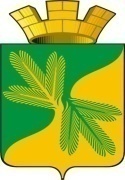 Ханты-Мансийский автономный округ - ЮграСоветский районСОВЕТ   ДЕПУТАТОВГОРОДСКОГО ПОСЕЛЕНИЯ ТАЁЖНЫЙР Е Ш Е Н И Е « 29»  февраля 2024 года		                                                                                      № 29О внесении изменений в решение  Совета депутатов городского поселения Таёжный от 26.12.2023 № 18 «О бюджете городского поселения Таёжный на 2024 год и плановый период 2025 и 2026 годов»В соответствии с Бюджетным кодексом Российской Федерации, Уставом городского поселения Таёжный:СОВЕТ ДЕПУТАТОВ ГОРОДСКОГО ПОСЕЛЕНИЯ ТАЁЖНЫЙ РЕШИЛ:1. Внести изменения в решение Совета депутатов городского поселения Таёжный от 26.12.2023 № 18 «О бюджете городского поселения Таёжный на 2024 год и плановый период 2025 и 2026 годов» (далее - Решение) следующие изменения:1.1. статью 1 изложить в новой редакции:«1. Утвердить основные характеристики бюджета городского поселения Таёжный на 2024 год:1) общий объем доходов бюджета городского поселения Таёжный в сумме 49 743 811 рублей 23 копейки согласно приложению 1 к настоящему решению;2) общий объем расходов бюджета городского поселения Таёжный в сумме 50 955 592 рубля 32 копейки;3) дефицит бюджета городского поселения Таёжный в сумме 1 211 781 рубль 09 копейка;4) верхний предел муниципального внутреннего долга городского поселения Таёжный на 1 января 2025 года в сумме 824 600 рублей 00 копеек, в том числе верхний предел долга по муниципальным гарантиям городского поселения Таёжный в сумме 0 рублей 00 копеек;5) объем расходов на обслуживание муниципального внутреннего долга городского поселения Таёжный в сумме 750 рублей 00 копеек.2. Утвердить основные характеристики бюджета городского поселения Таёжный на плановый период 2025 и 2026 годов:1) общий объем доходов бюджета городского поселения Таёжный на 2025 год в сумме 36 650 164 рубля 39 копеек и на 2026 год в сумме 36 951 439 рублей 39 копеек согласно приложению 2 к настоящему решению;2) общий объем расходов бюджета городского поселения Таёжный на 2025 год в сумме 36 650 164 рубля 39 копеек и на 2026 год в сумме 36 951 439 рублей 39 копеек;3) дефицит (профицит) бюджета городского поселения Таёжный на 2025 год в сумме 0 рублей 00 копеек и на 2026 год в сумме 0 рублей 00 копеек;4) верхний предел муниципального внутреннего долга городского поселения Таёжный на 1 января 2026 года в сумме 457 400 рублей 00 копеек и на 1 января 2027 года в сумме 90 200 рублей 00 копеек, в том числе верхний предел долга по муниципальным гарантиям городского поселения Таёжный на 1 января 2026 года в сумме 0 рублей 00 копеек и на 1 января 2027 года в сумме 0 рублей 00 копеек;5) объем расходов на обслуживание муниципального внутреннего долга городского поселения Таёжный на 2025 год в сумме 650 рублей 00 копеек и на 2026 год в сумме 290 рублей 00 копеек.»;1.2. пункт 8 статьи 2 изложить в новой редакции:«8. Утвердить объем бюджетных ассигнований муниципального дорожного фонда городского поселения Таёжный:1) на 2024 год в сумме 5 919 489 рублей 08 копеек согласно приложению 11 к настоящему решению;2) на 2025 год в сумме 3 844 000 рублей 00 копеек и на 2026 год в сумме 3 844 000 рублей 00 копеек согласно приложению 12 к настоящему решению»;1.3. пункты 2-4 статьи 4 изложить в новой редакции:« 2. Утвердить объем межбюджетных трансфертов, получаемых из других бюджетов бюджетной системы Российской Федерации на 2024 год в сумме 38 742 511  рублей 23 копейки, из них:дотация на выравнивание бюджетной обеспеченности поселений в сумме 12 759 729 рубль 00 копеек;2)  иные межбюджетные трансферты в сумме 25 585 866 рублей 45 копеек.3. Утвердить объем межбюджетных трансфертов, получаемых из других бюджетов бюджетной системы Российской Федерации на 2025 год в сумме 28 675 164 рубля 39 копеек, из них:1) дотация на выравнивание бюджетной обеспеченности поселений в сумме 12 076 656 рублей 00 копеек;2)  иные межбюджетные трансферты в сумме 16 598 508 рублей 39 копеек.4.  Утвердить объем межбюджетных трансфертов, получаемых из других бюджетов бюджетной системы Российской Федерации на 2026 год в сумме 28 913 839 рублей 39 копеек, из них:1)  дотация на выравнивание бюджетной обеспеченности поселений в сумме 12 061 258 рубля 00 копеек;2)  иные межбюджетные трансферты в сумме 16 852 581 рублей 39 копеек.»;1.4. приложения 1, 2, 3, 4, 5, 6, 7, 8, 9, 10, 11, 17, 18 изложить в новой редакции (приложение).2. Опубликовать  данное  решение в газете «Вестник  Таёжного».3. Данное решение вступает в силу  после  официального  опубликования в порядке, установленном Уставом городского поселения Таежный, и распространяет свое действие на правоотношения, возникшие с 1 января 2024 года. Председатель Совета депутатовГородского поселения Таёжный                                                                   Л.Ю. ХалиловаГлава городского поселения Таёжный                                                                   А.Р. АшировПриложениек решению Совета депутатовгородского поселения Таежныйот 29.02.2024 № 29Приложение 1 к решению Совета депутатовгородского поселения Таежныйот 26.12.2023 № 18Приложение 2 к решению Совета депутатовгородского поселения Таежныйот 26.12.2023 № 18Приложение 3к решению Совета депутатовгородского поселения Таежныйот 26.12.2023 № 18Приложение 4к решению Совета депутатовгородского поселения Таежныйот 26.12.2023 № 18Приложение 5к решению Совета депутатовгородского поселения Таежныйот 26.12.2023 № 18Приложение 6к решению Совета депутатовгородского поселения Таежныйот 26.12.2023 № 18Приложение 7к решению Совета депутатовгородского поселения Таежныйот 26.12.2023 № 18Приложение 8к решению Совета депутатовгородского поселения Таежныйот 26.12.2023 № 18Приложение 9к решению Совета депутатовгородского поселения Таежныйот 26.12.2023 № 18Приложение 10к решению Совета депутатовгородского поселения Таежныйот 26.12.2023 № 18Приложение 11к решению Совета депутатовгородского поселения Таежныйот 26.12.2023 № 18Приложение 17к решению Совета депутатовгородского поселения Таежныйот 26.12.2023 № 18Приложение 18к решению Совета депутатовгородского поселения Таежныйот 26.12.2023 № 18Доходы бюджета городского поселения Таёжный по кодам классификации доходов бюджетов Российской Федерации за 2024 годДоходы бюджета городского поселения Таёжный по кодам классификации доходов бюджетов Российской Федерации за 2024 годДоходы бюджета городского поселения Таёжный по кодам классификации доходов бюджетов Российской Федерации за 2024 годДоходы бюджета городского поселения Таёжный по кодам классификации доходов бюджетов Российской Федерации за 2024 годДоходы бюджета городского поселения Таёжный по кодам классификации доходов бюджетов Российской Федерации за 2024 годДоходы бюджета городского поселения Таёжный по кодам классификации доходов бюджетов Российской Федерации за 2024 годКод по бюджетной классификацииКод по бюджетной классификацииКод по бюджетной классификацииКод по бюджетной классификацииНаименование2024 год2024 годКВДЭлементГруппа подвида доходовАналитическая группаНаименование2024 год2024 год123456610000000000000000НАЛОГОВЫЕ И НЕНАЛОГОВЫЕ ДОХОДЫ11 001 300,0011 001 300,0010100000000000000НАЛОГИ НА ПРИБЫЛЬ, ДОХОДЫ2 340 000,002 340 000,0010102010010000110Налог на доходы физических лиц с доходов, источником которых является налоговый агент, за исключением доходов, в отношении которых исчисление и уплата налога осуществляются в соответствии со статьями 227, 227.1 и 228 Налогового кодекса Российской Федерации, а также доходов от долевого участия в организации, полученных в виде дивидендов2 340 000,002 340 000,0010300000000000000НАЛОГИ НА ТОВАРЫ (РАБОТЫ, УСЛУГИ), РЕАЛИЗУЕМЫЕ НА ТЕРРИТОРИИ РОССИЙСКОЙ ФЕДЕРАЦИИ4 650 000,004 650 000,0010302231010000110Доходы от уплаты акцизов на дизельное топливо, подлежащие распределению между бюджетами субъектов Российской Федерации и местными бюджетами с учетом установленных дифференцированных нормативов отчислений в местные бюджеты (по нормативам, установленным федеральным законом о федеральном бюджете в целях формирования дорожных фондов субъектов Российской Федерации)2 324 996,002 324 996,0010302241010000110Доходы от уплаты акцизов на моторные масла для дизельных и (или) карбюраторных (инжекторных) двигателей, подлежащие распределению между бюджетами субъектов Российской Федерации и местными бюджетами с учетом установленных дифференцированных нормативов отчислений в местные бюджеты (по нормативам, установленным федеральным законом о федеральном бюджете в целях формирования дорожных фондов субъектов Российской Федерации)25 004,0025 004,0010302251010000110Доходы от уплаты акцизов на автомобильный бензин, подлежащие распределению между бюджетами субъектов Российской Федерации и местными бюджетами с учетом установленных дифференцированных нормативов отчислений в местные бюджеты (по нормативам, установленным федеральным законом о федеральном бюджете в целях формирования дорожных фондов субъектов Российской Федерации)2 300 000,002 300 000,0010500000000000000НАЛОГИ НА СОВОКУПНЫЙ ДОХОД4 000,004 000,0010503010010000110Единый сельскохозяйственный налог4 000,004 000,0010600000000000000НАЛОГИ НА ИМУЩЕСТВО2 333 000,002 333 000,0010601030130000110Налог на имущество физических лиц, взимаемый по ставкам, применяемым к объектам налогообложения, расположенным в границах городских поселений480 000,00480 000,0010604011020000110Транспортный налог с организаций300,00300,0010604012020000110Транспортный налог с физических лиц47 700,0047 700,0010606033130000110Земельный налог с организаций, обладающих земельным участком, расположенным в границах городских поселений1 745 000,001 745 000,0010606043130000110Земельный налог с физических лиц, обладающих земельным участком, расположенным в границах городских поселений60 000,0060 000,0010800000000000000ГОСУДАРСТВЕННАЯ ПОШЛИНА10 000,0010 000,0010804020010000110Государственная пошлина за совершение нотариальных действий должностными лицами органов местного самоуправления, уполномоченными в соответствии с законодательными актами Российской Федерации на совершение нотариальных действий10 000,0010 000,0011100000000000000ДОХОДЫ ОТ ИСПОЛЬЗОВАНИЯ ИМУЩЕСТВА, НАХОДЯЩЕГОСЯ В ГОСУДАРСТВЕННОЙ И МУНИЦИПАЛЬНОЙ СОБСТВЕННОСТИ1 600 000,001 600 000,0011105013130000120Доходы, получаемые в виде арендной платы за земельные участки, государственная собственность на которые не разграничена и которые расположены в границах городских поселений, а также средства от продажи права на заключение договоров аренды указанных земельных участков450 000,00450 000,0011109045130000120Прочие поступления от использования имущества, находящегося в собственности городских поселений (за исключением имущества муниципальных бюджетных и автономных учреждений, а также имущества муниципальных унитарных предприятий, в том числе казенных)1 150 000,001 150 000,0011400000000000000ДОХОДЫ ОТ ПРОДАЖИ МАТЕРИАЛЬНЫХ И НЕМАТЕРИАЛЬНЫХ АКТИВОВ60 300,0060 300,0011406013130000430Доходы от продажи земельных участков, государственная собственность на которые не разграничена и которые расположены в границах городских поселений60 300,0060 300,0011600000000000000ШТРАФЫ, САНКЦИИ, ВОЗМЕЩЕНИЕ УЩЕРБА4 000,004 000,00116020100200001404 000,004 000,0020000000000000000БЕЗВОЗМЕЗДНЫЕ ПОСТУПЛЕНИЯ38 742 511,2338 742 511,2320200000000000000БЕЗВОЗМЕЗДНЫЕ ПОСТУПЛЕНИЯ ОТ ДРУГИХ БЮДЖЕТОВ БЮДЖЕТНОЙ СИСТЕМЫ РОССИЙСКОЙ ФЕДЕРАЦИИ38 742 511,2338 742 511,2320215001130000150Дотации бюджетам городских поселений на выравнивание бюджетной обеспеченности из бюджета субъекта Российской Федерации.12 759 729,0012 759 729,0020235118130000150Субвенции бюджетам городских поселений на осуществление первичного воинского учета органами местного самоуправления поселений, муниципальных и городских округов350 200,00350 200,0020235930130000150Субвенции бюджетам городских поселений на государственную регистрацию актов гражданского состояния46 715,7846 715,7820249999130000150Прочие межбюджетные трансферты, передаваемые бюджетам городских поселений25 585 866,4525 585 866,45ИтогоИтогоИтогоИтогоИтого49 743 811,2349 743 811,23Доходы бюджета городского поселения Таёжный на 2025-2026 годыДоходы бюджета городского поселения Таёжный на 2025-2026 годыДоходы бюджета городского поселения Таёжный на 2025-2026 годыДоходы бюджета городского поселения Таёжный на 2025-2026 годыДоходы бюджета городского поселения Таёжный на 2025-2026 годыДоходы бюджета городского поселения Таёжный на 2025-2026 годыДоходы бюджета городского поселения Таёжный на 2025-2026 годыДоходы бюджета городского поселения Таёжный на 2025-2026 годыКод по бюджетной классификацииКод по бюджетной классификацииКод по бюджетной классификацииКод по бюджетной классификацииНаименованиеПлановый периодПлановый периодПлановый периодПлановый периодКВДЭлементГруппа подвида доходовАналитическая группаНаименованиеИзменения2025202620261234567710000000000000000НАЛОГОВЫЕ И НЕНАЛОГОВЫЕ ДОХОДЫ-218 600,007 975 000,008 037 600,008 037 600,0010100000000000000НАЛОГИ НА ПРИБЫЛЬ, ДОХОДЫ-68 000,001 720 000,001 780 000,001 780 000,0010102010010000110Налог на доходы физических лиц с доходов, источником которых является налоговый агент, за исключением доходов, в отношении которых исчисление и уплата налога осуществляются в соответствии со статьями 227, 227.1 и 228 Налогового кодекса Российской Федерации, а также доходов от долевого участия в организации, полученных в виде дивидендов-68 000,001 720 000,001 780 000,001 780 000,0010300000000000000НАЛОГИ НА ТОВАРЫ (РАБОТЫ, УСЛУГИ), РЕАЛИЗУЕМЫЕ НА ТЕРРИТОРИИ РОССИЙСКОЙ ФЕДЕРАЦИИ173 500,003 796 000,003 796 000,003 796 000,0010302231010000110Доходы от уплаты акцизов на дизельное топливо, подлежащие распределению между бюджетами субъектов Российской Федерации и местными бюджетами с учетом установленных дифференцированных нормативов отчислений в местные бюджеты (по нормативам, установленным федеральным законом о федеральном бюджете в целях формирования дорожных фондов субъектов Российской Федерации)477 552,001 850 000,001 850 000,001 850 000,0010302241010000110Доходы от уплаты акцизов на моторные масла для дизельных и (или) карбюраторных (инжекторных) двигателей, подлежащие распределению между бюджетами субъектов Российской Федерации и местными бюджетами с учетом установленных дифференцированных нормативов отчислений в местные бюджеты (по нормативам, установленным федеральным законом о федеральном бюджете в целях формирования дорожных фондов субъектов Российской Федерации)29 455,5046 000,0046 000,0046 000,0010302251010000110Доходы от уплаты акцизов на автомобильный бензин, подлежащие распределению между бюджетами субъектов Российской Федерации и местными бюджетами с учетом установленных дифференцированных нормативов отчислений в местные бюджеты (по нормативам, установленным федеральным законом о федеральном бюджете в целях формирования дорожных фондов субъектов Российской Федерации)-333 507,501 900 000,001 900 000,001 900 000,0010500000000000000НАЛОГИ НА СОВОКУПНЫЙ ДОХОД-2 000,004 000,004 000,004 000,0010503010010000110Единый сельскохозяйственный налог-2 000,004 000,004 000,004 000,0010600000000000000НАЛОГИ НА ИМУЩЕСТВО6 900,001 439 000,001 441 600,001 441 600,0010601030130000110Налог на имущество физических лиц, взимаемый по ставкам, применяемым к объектам налогообложения, расположенным в границах городских поселений-61 600,00386 000,00388 600,00388 600,0010604011020000110Транспортный налог с организаций0,00300,00300,00300,0010604012020000110Транспортный налог с физических лиц-6 500,0047 700,0047 700,0047 700,0010606033130000110Земельный налог с организаций, обладающих земельным участком, расположенным в границах городских поселений75 000,00945 000,00945 000,00945 000,0010606043130000110Земельный налог с физических лиц, обладающих земельным участком, расположенным в границах городских поселений0,0060 000,0060 000,0060 000,0010800000000000000ГОСУДАРСТВЕННАЯ ПОШЛИНА-4 000,0010 000,0010 000,0010 000,0010804020010000110Государственная пошлина за совершение нотариальных действий должностными лицами органов местного самоуправления, уполномоченными в соответствии с законодательными актами Российской Федерации на совершение нотариальных действий-4 000,0010 000,0010 000,0010 000,0011100000000000000ДОХОДЫ ОТ ИСПОЛЬЗОВАНИЯ ИМУЩЕСТВА, НАХОДЯЩЕГОСЯ В ГОСУДАРСТВЕННОЙ И МУНИЦИПАЛЬНОЙ СОБСТВЕННОСТИ-320 000,001 000 000,001 000 000,001 000 000,0011105013130000120Доходы, получаемые в виде арендной платы за земельные участки, государственная собственность на которые не разграничена и которые расположены в границах городских поселений, а также средства от продажи права на заключение договоров аренды указанных земельных участков27 000,00100 000,00100 000,00100 000,0011109045130000120Прочие поступления от использования имущества, находящегося в собственности городских поселений (за исключением имущества муниципальных бюджетных и автономных учреждений, а также имущества муниципальных унитарных предприятий, в том числе казенных)-347 000,00900 000,00900 000,00900 000,0011400000000000000ДОХОДЫ ОТ ПРОДАЖИ МАТЕРИАЛЬНЫХ И НЕМАТЕРИАЛЬНЫХ АКТИВОВ-5 000,002 000,002 000,002 000,0011406013130000430Доходы от продажи земельных участков, государственная собственность на которые не разграничена и которые расположены в границах городских поселений-5 000,002 000,002 000,002 000,0011600000000000000ШТРАФЫ, САНКЦИИ, ВОЗМЕЩЕНИЕ УЩЕРБА0,004 000,004 000,004 000,0011602010020000140ШТРАФЫ, САНКЦИИ, ВОЗМЕЩЕНИЕ УЩЕРБА0,004 000,004 000,004 000,0020000000000000000БЕЗВОЗМЕЗДНЫЕ ПОСТУПЛЕНИЯ-6 156 468,3028 675 164,3928 913 839,3928 913 839,3920200000000000000БЕЗВОЗМЕЗДНЫЕ ПОСТУПЛЕНИЯ ОТ ДРУГИХ БЮДЖЕТОВ БЮДЖЕТНОЙ СИСТЕМЫ РОССИЙСКОЙ ФЕДЕРАЦИИ-6 156 468,3028 675 164,3928 913 839,3928 913 839,3920215001130000150Дотации бюджетам городских поселений на выравнивание бюджетной обеспеченности из бюджета субъекта Российской Федерации.-2 136 223,0012 076 656,0012 061 258,0012 061 258,0020235118130000150Субвенции бюджетам городских поселений на осуществление первичного воинского учета органами местного самоуправления поселений, муниципальных и городских округов75 500,00386 700,00423 700,00423 700,0020235930130000150Субвенции бюджетам городских поселений на государственную регистрацию актов гражданского состояния21 092,0546 715,7846 715,7846 715,7820249999130000150Прочие межбюджетные трансферты, передаваемые бюджетам городских поселений-5 616 072,3916 165 092,6116 382 165,6116 382 165,61ИтогоИтогоИтогоИтогоИтого-7 886 468,3036 650 164,3936 951 439,3936 951 439,39Распределение  бюджетных ассигнований  по разделам и подразделам классификации расходов бюджета  городского поселения Таёжный на 2024 годРаспределение  бюджетных ассигнований  по разделам и подразделам классификации расходов бюджета  городского поселения Таёжный на 2024 годРаспределение  бюджетных ассигнований  по разделам и подразделам классификации расходов бюджета  городского поселения Таёжный на 2024 годРаспределение  бюджетных ассигнований  по разделам и подразделам классификации расходов бюджета  городского поселения Таёжный на 2024 годРаспределение  бюджетных ассигнований  по разделам и подразделам классификации расходов бюджета  городского поселения Таёжный на 2024 годРаспределение  бюджетных ассигнований  по разделам и подразделам классификации расходов бюджета  городского поселения Таёжный на 2024 годРаспределение  бюджетных ассигнований  по разделам и подразделам классификации расходов бюджета  городского поселения Таёжный на 2024 годРаспределение  бюджетных ассигнований  по разделам и подразделам классификации расходов бюджета  городского поселения Таёжный на 2024 годРаспределение  бюджетных ассигнований  по разделам и подразделам классификации расходов бюджета  городского поселения Таёжный на 2024 годРаспределение  бюджетных ассигнований  по разделам и подразделам классификации расходов бюджета  городского поселения Таёжный на 2024 годРаспределение  бюджетных ассигнований  по разделам и подразделам классификации расходов бюджета  городского поселения Таёжный на 2024 годРаспределение  бюджетных ассигнований  по разделам и подразделам классификации расходов бюджета  городского поселения Таёжный на 2024 годРаспределение  бюджетных ассигнований  по разделам и подразделам классификации расходов бюджета  городского поселения Таёжный на 2024 годРаспределение  бюджетных ассигнований  по разделам и подразделам классификации расходов бюджета  городского поселения Таёжный на 2024 годРаспределение  бюджетных ассигнований  по разделам и подразделам классификации расходов бюджета  городского поселения Таёжный на 2024 годРаспределение  бюджетных ассигнований  по разделам и подразделам классификации расходов бюджета  городского поселения Таёжный на 2024 годРаспределение  бюджетных ассигнований  по разделам и подразделам классификации расходов бюджета  городского поселения Таёжный на 2024 годРаспределение  бюджетных ассигнований  по разделам и подразделам классификации расходов бюджета  городского поселения Таёжный на 2024 годРаспределение  бюджетных ассигнований  по разделам и подразделам классификации расходов бюджета  городского поселения Таёжный на 2024 годРаспределение  бюджетных ассигнований  по разделам и подразделам классификации расходов бюджета  городского поселения Таёжный на 2024 годНаименованиеКод по бюджетной классификации
ФКР2024 год123ОБЩЕГОСУДАРСТВЕННЫЕ ВОПРОСЫ010014 356 827,25Функционирование высшего должностного лица субъекта Российской Федерации и муниципального образования01022 877 734,06Функционирование Правительства Российской Федерации, высших исполнительных органов государственной власти субъектов Российской Федерации, местных администраций010410 850 694,43Другие общегосударственные вопросы0113628 398,76НАЦИОНАЛЬНАЯ ОБОРОНА0200350 200,00Мобилизационная и вневойсковая подготовка0203350 200,00НАЦИОНАЛЬНАЯ БЕЗОПАСНОСТЬ И ПРАВООХРАНИТЕЛЬНАЯ ДЕЯТЕЛЬНОСТЬ0300111 786,14Органы юстиции030446 715,78Гражданская оборона030925 790,66Защита населения и территории от чрезвычайных ситуаций природного и техногенного характера, пожарная безопасность031015 701,24Другие вопросы в области национальной безопасности и правоохранительной деятельности031423 578,46НАЦИОНАЛЬНАЯ ЭКОНОМИКА04008 017 855,08Общеэкономические вопросы04011 905 000,00Дорожное хозяйство (дорожные фонды)04095 919 489,08Связь и информатика0410105 000,00Другие вопросы в области национальной экономики041288 366,00ЖИЛИЩНО-КОММУНАЛЬНОЕ ХОЗЯЙСТВО050010 674 677,85Жилищное хозяйство05011 324 368,58Благоустройство05039 350 309,27КУЛЬТУРА, КИНЕМАТОГРАФИЯ080010 163 000,00Культура080110 163 000,00СОЦИАЛЬНАЯ ПОЛИТИКА1000313 496,00Пенсионное обеспечение1001302 496,00Социальное обеспечение населения100311 000,00ФИЗИЧЕСКАЯ КУЛЬТУРА И СПОРТ11006 967 000,00Физическая культура11016 967 000,00Обслуживание государственного (муниципального) долга1300750,00Обслуживание государственного (муниципального) внутреннего долга1301750,00ИтогоИтого50 955 592,32Распределение  бюджетных ассигнований  по разделам и подразделам классификации расходов бюджета  городского поселения Таёжный на плановый период 2025 и 2026 годовРаспределение  бюджетных ассигнований  по разделам и подразделам классификации расходов бюджета  городского поселения Таёжный на плановый период 2025 и 2026 годовРаспределение  бюджетных ассигнований  по разделам и подразделам классификации расходов бюджета  городского поселения Таёжный на плановый период 2025 и 2026 годовРаспределение  бюджетных ассигнований  по разделам и подразделам классификации расходов бюджета  городского поселения Таёжный на плановый период 2025 и 2026 годовРаспределение  бюджетных ассигнований  по разделам и подразделам классификации расходов бюджета  городского поселения Таёжный на плановый период 2025 и 2026 годовРаспределение  бюджетных ассигнований  по разделам и подразделам классификации расходов бюджета  городского поселения Таёжный на плановый период 2025 и 2026 годовРаспределение  бюджетных ассигнований  по разделам и подразделам классификации расходов бюджета  городского поселения Таёжный на плановый период 2025 и 2026 годовРаспределение  бюджетных ассигнований  по разделам и подразделам классификации расходов бюджета  городского поселения Таёжный на плановый период 2025 и 2026 годовРаспределение  бюджетных ассигнований  по разделам и подразделам классификации расходов бюджета  городского поселения Таёжный на плановый период 2025 и 2026 годовРаспределение  бюджетных ассигнований  по разделам и подразделам классификации расходов бюджета  городского поселения Таёжный на плановый период 2025 и 2026 годовРаспределение  бюджетных ассигнований  по разделам и подразделам классификации расходов бюджета  городского поселения Таёжный на плановый период 2025 и 2026 годовРаспределение  бюджетных ассигнований  по разделам и подразделам классификации расходов бюджета  городского поселения Таёжный на плановый период 2025 и 2026 годовРаспределение  бюджетных ассигнований  по разделам и подразделам классификации расходов бюджета  городского поселения Таёжный на плановый период 2025 и 2026 годовРаспределение  бюджетных ассигнований  по разделам и подразделам классификации расходов бюджета  городского поселения Таёжный на плановый период 2025 и 2026 годовРаспределение  бюджетных ассигнований  по разделам и подразделам классификации расходов бюджета  городского поселения Таёжный на плановый период 2025 и 2026 годовРаспределение  бюджетных ассигнований  по разделам и подразделам классификации расходов бюджета  городского поселения Таёжный на плановый период 2025 и 2026 годовНаименованиеКод по бюджетной классификации
ФКРПлановый периодПлановый периодНаименованиеКод по бюджетной классификации
ФКР202520261234ОБЩЕГОСУДАРСТВЕННЫЕ ВОПРОСЫ010014 933 638,4016 539 329,51Функционирование высшего должностного лица субъекта Российской Федерации и муниципального образования01022 606 279,432 604 603,43Функционирование Правительства Российской Федерации, высших исполнительных органов государственной власти субъектов Российской Федерации, местных администраций010411 264 104,8611 940 154,12Резервные фонды011110 000,0010 000,00Другие общегосударственные вопросы01131 053 254,111 984 571,96НАЦИОНАЛЬНАЯ ОБОРОНА0200386 700,00423 700,00Мобилизационная и вневойсковая подготовка0203386 700,00423 700,00НАЦИОНАЛЬНАЯ БЕЗОПАСНОСТЬ И ПРАВООХРАНИТЕЛЬНАЯ ДЕЯТЕЛЬНОСТЬ0300121 919,51121 919,51Органы юстиции030446 715,7846 715,78Гражданская оборона030950 000,0050 000,00Защита населения и территории от чрезвычайных ситуаций природного и техногенного характера, пожарная безопасность03102 000,002 000,00Другие вопросы в области национальной безопасности и правоохранительной деятельности031423 203,7323 203,73НАЦИОНАЛЬНАЯ ЭКОНОМИКА04004 705 305,484 402 984,68Общеэкономические вопросы0401740 305,48437 984,68Дорожное хозяйство (дорожные фонды)04093 844 000,003 844 000,00Связь и информатика041050 000,0050 000,00Другие вопросы в области национальной экономики041271 000,0071 000,00ЖИЛИЩНО-КОММУНАЛЬНОЕ ХОЗЯЙСТВО05007 152 000,006 014 434,24Жилищное хозяйство050199 600,0099 600,00Благоустройство05037 052 400,005 914 834,24КУЛЬТУРА, КИНЕМАТОГРАФИЯ08004 853 107,504 911 287,95Культура08014 853 107,504 911 287,95СОЦИАЛЬНАЯ ПОЛИТИКА1000303 496,00303 496,00Пенсионное обеспечение1001302 496,00302 496,00Социальное обеспечение населения10031 000,001 000,00ФИЗИЧЕСКАЯ КУЛЬТУРА И СПОРТ11004 193 347,504 233 997,50Физическая культура11014 193 347,504 233 997,50Обслуживание государственного (муниципального) долга1300650,00290,00Обслуживание государственного (муниципального) внутреннего долга1301650,00290,00ИтогоИтого36 650 164,3936 951 439,39Распределение бюджетных ассигнований по разделам, подразделам, целевым статьям (муниципальным программам городского поселения и непрограммным направлениям деятельности), видам расходов классификации расходов бюджета  городского поселения Таежный в ведомственной структуре расходов на 2024 годРаспределение бюджетных ассигнований по разделам, подразделам, целевым статьям (муниципальным программам городского поселения и непрограммным направлениям деятельности), видам расходов классификации расходов бюджета  городского поселения Таежный в ведомственной структуре расходов на 2024 годРаспределение бюджетных ассигнований по разделам, подразделам, целевым статьям (муниципальным программам городского поселения и непрограммным направлениям деятельности), видам расходов классификации расходов бюджета  городского поселения Таежный в ведомственной структуре расходов на 2024 годРаспределение бюджетных ассигнований по разделам, подразделам, целевым статьям (муниципальным программам городского поселения и непрограммным направлениям деятельности), видам расходов классификации расходов бюджета  городского поселения Таежный в ведомственной структуре расходов на 2024 годРаспределение бюджетных ассигнований по разделам, подразделам, целевым статьям (муниципальным программам городского поселения и непрограммным направлениям деятельности), видам расходов классификации расходов бюджета  городского поселения Таежный в ведомственной структуре расходов на 2024 годРаспределение бюджетных ассигнований по разделам, подразделам, целевым статьям (муниципальным программам городского поселения и непрограммным направлениям деятельности), видам расходов классификации расходов бюджета  городского поселения Таежный в ведомственной структуре расходов на 2024 годРаспределение бюджетных ассигнований по разделам, подразделам, целевым статьям (муниципальным программам городского поселения и непрограммным направлениям деятельности), видам расходов классификации расходов бюджета  городского поселения Таежный в ведомственной структуре расходов на 2024 годРаспределение бюджетных ассигнований по разделам, подразделам, целевым статьям (муниципальным программам городского поселения и непрограммным направлениям деятельности), видам расходов классификации расходов бюджета  городского поселения Таежный в ведомственной структуре расходов на 2024 годРаспределение бюджетных ассигнований по разделам, подразделам, целевым статьям (муниципальным программам городского поселения и непрограммным направлениям деятельности), видам расходов классификации расходов бюджета  городского поселения Таежный в ведомственной структуре расходов на 2024 годРаспределение бюджетных ассигнований по разделам, подразделам, целевым статьям (муниципальным программам городского поселения и непрограммным направлениям деятельности), видам расходов классификации расходов бюджета  городского поселения Таежный в ведомственной структуре расходов на 2024 годРаспределение бюджетных ассигнований по разделам, подразделам, целевым статьям (муниципальным программам городского поселения и непрограммным направлениям деятельности), видам расходов классификации расходов бюджета  городского поселения Таежный в ведомственной структуре расходов на 2024 годРаспределение бюджетных ассигнований по разделам, подразделам, целевым статьям (муниципальным программам городского поселения и непрограммным направлениям деятельности), видам расходов классификации расходов бюджета  городского поселения Таежный в ведомственной структуре расходов на 2024 годНаименованиеКод по бюджетной классификацииКод по бюджетной классификацииКод по бюджетной классификацииКод по бюджетной классификации2024 годНаименованиеАдминистраторФКРКЦСРКВР2024 год123456Администрация (городского, сельского) поселения6500000000000000000050 955 592,32ОБЩЕГОСУДАРСТВЕННЫЕ ВОПРОСЫ6500100000000000000014 356 827,25Функционирование высшего должностного лица субъекта Российской Федерации и муниципального образования650010200000000000002 877 734,06Муниципальная программа «Обеспечение деятельности органов местного самоуправления  городского поселения Таёжный»650010209000000000002 877 734,06Комплексы процессных мероприятий 650010209400000000002 877 734,06Комплекс процессных мероприятий «Обеспечение функций органов администрации городского поселения Таёжный»650010209401000000002 877 734,06Реализация мероприятий650010209401020300002 776 734,06Расходы на выплаты персоналу в целях обеспечения выполнения функций государственными (муниципальными) органами, казенными учреждениями, органами управления государственными внебюджетными фондами650010209401020301002 776 734,06Расходы на выплаты персоналу государственных (муниципальных) органов650010209401020301202 776 734,06Фонд оплаты труда государственных (муниципальных) органов650010209401020301211 899 803,43Иные выплаты персоналу государственных (муниципальных) органов, за исключением фонда оплаты труда6500102094010203012284 980,20Взносы по обязательному социальному страхованию на выплаты денежного содержания и иные выплаты работникам государственных (муниципальных) органов65001020940102030129791 950,43Реализация мероприятий65001020940120630000101 000,00Расходы на выплаты персоналу в целях обеспечения выполнения функций государственными (муниципальными) органами, казенными учреждениями, органами управления государственными внебюджетными фондами65001020940120630100101 000,00Расходы на выплаты персоналу государственных (муниципальных) органов65001020940120630120101 000,00Фонд оплаты труда государственных (муниципальных) органов65001020940120630121101 000,00Функционирование Правительства Российской Федерации, высших исполнительных органов государственной власти субъектов Российской Федерации, местных администраций6500104000000000000010 850 694,43Муниципальная программа «Обеспечение деятельности органов местного самоуправления  городского поселения Таёжный»6500104090000000000010 751 935,90Комплексы процессных мероприятий 6500104094000000000010 751 935,90Комплекс процессных мероприятий «Обеспечение функций органов администрации городского поселения Таёжный»6500104094010000000010 751 935,90Реализация мероприятий650010409401020400009 751 935,90Расходы на выплаты персоналу в целях обеспечения выполнения функций государственными (муниципальными) органами, казенными учреждениями, органами управления государственными внебюджетными фондами650010409401020401009 751 935,90Расходы на выплаты персоналу государственных (муниципальных) органов650010409401020401209 751 935,90Фонд оплаты труда государственных (муниципальных) органов650010409401020401217 126 582,00Иные выплаты персоналу государственных (муниципальных) органов, за исключением фонда оплаты труда65001040940102040122171 126,13Взносы по обязательному социальному страхованию на выплаты денежного содержания и иные выплаты работникам государственных (муниципальных) органов650010409401020401292 454 227,77Реализация мероприятий650010409401206300001 000 000,00Расходы на выплаты персоналу в целях обеспечения выполнения функций государственными (муниципальными) органами, казенными учреждениями, органами управления государственными внебюджетными фондами650010409401206301001 000 000,00Расходы на выплаты персоналу государственных (муниципальных) органов650010409401206301201 000 000,00Фонд оплаты труда государственных (муниципальных) органов650010409401206301211 000 000,00Муниципальная программа "Энергосбережение и повышение энергетической эффективности городского поселения Таёжный"6500104110000000000098 758,53Комплексы процессных мероприятий6500104114000000000098 758,53Комплекс процессных мероприятий «Обеспечение повышения энергетической эффективности»6500104114010000000098 758,53Реализация мероприятий6500104114019999000098 758,53Закупка товаров, работ и услуг для обеспечения государственных (муниципальных) нужд6500104114019999020098 758,53Иные закупки товаров, работ и услуг для обеспечения государственных (муниципальных) нужд6500104114019999024098 758,53Закупка энергетических ресурсов6500104114019999024798 758,53Другие общегосударственные вопросы65001130000000000000628 398,76Муниципальная программа "Улучшение условий и охраны труда  в Администрации городского поселения Таёжный"6500113050000000000058 800,00Комплексы процессных мероприятий6500113054000000000058 800,00Комплекс процессных мероприятий «Улучшение условий и охраны труда»6500113054010000000058 800,00Реализация мероприятий6500113054019999000058 800,00Закупка товаров, работ и услуг для обеспечения государственных (муниципальных) нужд6500113054019999020058 800,00Иные закупки товаров, работ и услуг для обеспечения государственных (муниципальных) нужд6500113054019999024058 800,00Прочая закупка товаров, работ и услуг6500113054019999024458 800,00Муниципальная программа "Управление муниципальным имуществом городского поселения Таёжный "65001130800000000000507 598,76Комплексы процессных мероприятий65001130840000000000507 598,76Комплекс процессных мероприятий "Управление муниципальным имуществом"65001130840100000000507 598,76Реализация мероприятий65001130840199990000507 598,76Закупка товаров, работ и услуг для обеспечения государственных (муниципальных) нужд65001130840199990200473 598,76Иные закупки товаров, работ и услуг для обеспечения государственных (муниципальных) нужд65001130840199990240473 598,76Прочая закупка товаров, работ и услуг65001130840199990244111 000,00Закупка энергетических ресурсов65001130840199990247362 598,76Иные бюджетные ассигнования6500113084019999080034 000,00Уплата налогов, сборов и иных платежей6500113084019999085034 000,00Уплата налога на имущество организаций и земельного налога650011308401999908518 000,00Уплата прочих налогов, сборов650011308401999908521 000,00Уплата иных платежей6500113084019999085325 000,00Муниципальная программа "Управление муниципальными финансами в городского поселения Таёжный6500113120000000000060 000,00Комплексы процессных мероприятий6500113124000000000060 000,00Комплекс процессных мероприятий «Повышение эффективности управления муниципальными финансами городского поселения Таёжный»6500113124010000000060 000,00Реализация мероприятий6500113124010240000060 000,00Межбюджетные трансферты6500113124010240050060 000,00Иные межбюджетные трансферты6500113124010240054060 000,00Иные межбюджетные трансферты6500113124010240054060 000,00Муниципальная программа "Укрепление межнационального и межконфессионального согласия, профилактика экстремизма в городском поселении Таёжный"650011315000000000001 000,00Комплексы процессных мероприятий650011315400000000001 000,00
Комплекс процессных мероприятий «Укрепление межнационального и межконфессионального согласия, профилактика экстремизма»650011315401000000001 000,00Реализация мероприятий650011315401999900001 000,00Закупка товаров, работ и услуг для обеспечения государственных (муниципальных) нужд650011315401999902001 000,00Иные закупки товаров, работ и услуг для обеспечения государственных (муниципальных) нужд650011315401999902401 000,00Прочая закупка товаров, работ и услуг650011315401999902441 000,00Муниципальная программа "Развитие гражданского общества городского поселения Таёжный"650011316000000000001 000,00Комплексы процессных мероприятий650011316400000000001 000,00Комплекс процессных мероприятий «Развитие гражданского общества»650011316401000000001 000,00Реализация мероприятий650011316401999900001 000,00Закупка товаров, работ и услуг для обеспечения государственных (муниципальных) нужд650011316401999902001 000,00Иные закупки товаров, работ и услуг для обеспечения государственных (муниципальных) нужд650011316401999902401 000,00Прочая закупка товаров, работ и услуг650011316401999902441 000,00НАЦИОНАЛЬНАЯ ОБОРОНА65002000000000000000350 200,00Мобилизационная и вневойсковая подготовка65002030000000000000350 200,00Муниципальная программа «Обеспечение деятельности органов местного самоуправления  городского поселения Таёжный»65002030900000000000350 200,00Комплексы процессных мероприятий 65002030940000000000350 200,00Комплекс процессных мероприятий «Обеспечение функций органов администрации городского поселения Таёжный»65002030940100000000350 200,00Реализация мероприятий65002030940151180000350 200,00Расходы на выплаты персоналу в целях обеспечения выполнения функций государственными (муниципальными) органами, казенными учреждениями, органами управления государственными внебюджетными фондами65002030940151180100350 200,00Расходы на выплаты персоналу государственных (муниципальных) органов65002030940151180120350 200,00Фонд оплаты труда государственных (муниципальных) органов65002030940151180121243 200,00Взносы по обязательному социальному страхованию на выплаты денежного содержания и иные выплаты работникам государственных (муниципальных) органов65002030940151180129107 000,00НАЦИОНАЛЬНАЯ БЕЗОПАСНОСТЬ И ПРАВООХРАНИТЕЛЬНАЯ ДЕЯТЕЛЬНОСТЬ65003000000000000000111 786,14Органы юстиции6500304000000000000046 715,78Муниципальная программа «Обеспечение деятельности органов местного самоуправления  городского поселения Таёжный»6500304090000000000046 715,78Комплексы процессных мероприятий 6500304094000000000046 715,78Комплекс процессных мероприятий «Обеспечение функций органов администрации городского поселения Таёжный»6500304094010000000046 715,78Реализация мероприятий6500304094015930000032 049,35Закупка товаров, работ и услуг для обеспечения государственных (муниципальных) нужд6500304094015930020032 049,35Иные закупки товаров, работ и услуг для обеспечения государственных (муниципальных) нужд6500304094015930024032 049,35Прочая закупка товаров, работ и услуг6500304094015930024432 049,35Реализация мероприятий650030409401D930000014 666,43Закупка товаров, работ и услуг для обеспечения государственных (муниципальных) нужд650030409401D930020014 666,43Иные закупки товаров, работ и услуг для обеспечения государственных (муниципальных) нужд650030409401D930024014 666,43Прочая закупка товаров, работ и услуг650030409401D930024414 666,43Гражданская оборона6500309000000000000025 790,66Муниципальная программа "Защита населения и территории городского поселения Таёжный от чрезвычайных ситуаций, обеспечение пожарной безопасности "6500309060000000000024 790,66Комплексы процессных мероприятий 6500309064000000000024 790,66Комплекс процессных мероприятий «Защита населения и территории городского поселения Таёжный от чрезвычайных ситуаций»6500309064010000000024 790,66Реализация мероприятий6500309064019999000024 790,66Закупка товаров, работ и услуг для обеспечения государственных (муниципальных) нужд6500309064019999020024 790,66Иные закупки товаров, работ и услуг для обеспечения государственных (муниципальных) нужд6500309064019999024024 790,66Прочая закупка товаров, работ и услуг6500309064019999024424 790,66Муниципальная программа "Управление муниципальными финансами в городского поселения Таёжный650030912000000000001 000,00Комплексы процессных мероприятий650030912400000000001 000,00Комплекс процессных мероприятий «Повышение эффективности управления муниципальными финансами городского поселения Таёжный»650030912401000000001 000,00Реализация мероприятий650030912401999900001 000,00Межбюджетные трансферты650030912401999905001 000,00Иные межбюджетные трансферты650030912401999905401 000,00Иные межбюджетные трансферты650030912401999905401 000,00Защита населения и территории от чрезвычайных ситуаций природного и техногенного характера, пожарная безопасность6500310000000000000015 701,24Муниципальная программа "Защита населения и территории городского поселения Таёжный от чрезвычайных ситуаций, обеспечение пожарной безопасности "6500310060000000000015 701,24Комплексы процессных мероприятий 6500310064000000000015 701,24Комплекс процессных мероприятий «Защита населения и территории городского поселения Таёжный от чрезвычайных ситуаций»6500310064010000000015 701,24Реализация мероприятий6500310064019999000015 701,24Закупка товаров, работ и услуг для обеспечения государственных (муниципальных) нужд6500310064019999020015 701,24Иные закупки товаров, работ и услуг для обеспечения государственных (муниципальных) нужд6500310064019999024015 701,24Прочая закупка товаров, работ и услуг6500310064019999024415 701,24Другие вопросы в области национальной безопасности и правоохранительной деятельности6500314000000000000023 578,46Муниципальная программа "Профилактика правонарушений на территории городского поселения Таёжный"6500314100000000000023 578,46Комплексы процессных мероприятий6500314104000000000023 578,46Комплекс процессных мероприятий «Создание и совершенствование условий для обеспечения общественного порядка, в том числе с участием граждан»  6500314104010000000023 578,46Реализация мероприятий6500314104018230000016 504,92Расходы на выплаты персоналу в целях обеспечения выполнения функций государственными (муниципальными) органами, казенными учреждениями, органами управления государственными внебюджетными фондами6500314104018230010016 504,92Расходы на выплаты персоналу государственных (муниципальных) органов6500314104018230012016 504,92Иные выплаты государственных(муниципальных) органов привлекаемым лицам6500314104018230012316 504,92Реализация мероприятий650031410401S23000007 073,54Расходы на выплаты персоналу в целях обеспечения выполнения функций государственными (муниципальными) органами, казенными учреждениями, органами управления государственными внебюджетными фондами650031410401S23001007 073,54Расходы на выплаты персоналу государственных (муниципальных) органов650031410401S23001207 073,54Иные выплаты государственных(муниципальных) органов привлекаемым лицам650031410401S23001237 073,54НАЦИОНАЛЬНАЯ ЭКОНОМИКА650040000000000000008 017 855,08Общеэкономические вопросы650040100000000000001 905 000,00Общеэкономические вопросы65004010000000000000905 000,00Непрограммные расходы65004014040000000000905 000,00Основное мероприятие "Создействие улучшению положения на рынке труда не занятых трудовой деятельностью и безработных"65004014040100000000905 000,00Реализация  иероприятий по содействию трудоустройству граждан65004014040185060000905 000,00Предоставление субсидий бюджетным, автономным учреждениям и иным некоммерческим организациям65004014040185060600905 000,00Субсидии бюджетным учреждениям65004014040185060610905 000,00Субсидии бюджетным учреждениям на иные цели65004014040185060612905 000,00Муниципальная программа "Формирование комфортной городской среды на территории Советского района"650040104000000000001 000 000,00Комплексы процессных мероприятий 650040104400000000001 000 000,00Комплекс процессных мероприятий «Благоустройство дворовых и общественных территорий г.п. Таёжный»650040104402000000001 000 000,00Реализация мероприятий 650040104402999900001 000 000,00Предоставление субсидий бюджетным, автономным учреждениям и иным некоммерческим организациям650040104402999906001 000 000,00Субсидии бюджетным учреждениям650040104402999906101 000 000,00Субсидии бюджетным учреждениям на иные цели650040104402999906121 000 000,00Дорожное хозяйство (дорожные фонды)650040900000000000005 919 489,08Муниципальная программа "Развитие транспортной системы в городском поселения Таёжный"650040913000000000005 919 489,08Комплексы процессных мероприятий650040913400000000005 919 489,08Комплекс процессных мероприятий «Обеспечение функционирования сети автомобильных дорог общего пользования местного значения»650040913401000000005 919 489,08Реализация мероприятий650040913401999900005 919 489,08Закупка товаров, работ и услуг для обеспечения государственных (муниципальных) нужд650040913401999902004 999 789,08Иные закупки товаров, работ и услуг для обеспечения государственных (муниципальных) нужд650040913401999902404 999 789,08Прочая закупка товаров, работ и услуг650040913401999902444 999 789,08Предоставление субсидий бюджетным, автономным учреждениям и иным некоммерческим организациям65004091340199990600919 700,00Субсидии бюджетным учреждениям65004091340199990610919 700,00Субсидии бюджетным учреждениям на иные цели65004091340199990612919 700,00Связь и информатика65004100000000000000105 000,00Муниципальная программа "Цифровое развитие муниципального образования городского поселения Таёжный"65004100700000000000105 000,00Комплексы процессных мероприятий65004100740000000000105 000,00Комплекс процессных мероприятий «Развитие эффективной и безопасной деятельности органов местного самоуправления городского поселения Таёжный  за счет внедрения и совершенствования систем электронного управления» 65004100740100000000105 000,00Реализация мероприятий65004100740199990000105 000,00Закупка товаров, работ и услуг для обеспечения государственных (муниципальных) нужд65004100740199990200105 000,00Иные закупки товаров, работ и услуг для обеспечения государственных (муниципальных) нужд65004100740199990240105 000,00Закупка товаров, работ, услуг в сфере информационно-коммуникационных технологий65004100740199990242105 000,00Другие вопросы в области национальной экономики6500412000000000000088 366,00Муниципальная программа "Управление муниципальным имуществом городского поселения Таёжный "6500412080000000000050 000,00Комплексы процессных мероприятий6500412084000000000050 000,00Комплекс процессных мероприятий "Управление муниципальным имуществом"6500412084010000000050 000,00Реализация мероприятий6500412084019999000050 000,00Закупка товаров, работ и услуг для обеспечения государственных (муниципальных) нужд6500412084019999020050 000,00Иные закупки товаров, работ и услуг для обеспечения государственных (муниципальных) нужд6500412084019999024050 000,00Прочая закупка товаров, работ и услуг6500412084019999024450 000,00Муниципальная программа "Управление муниципальными финансами в городского поселения Таёжный6500412120000000000017 366,00Комплексы процессных мероприятий6500412124000000000017 366,00Комплекс процессных мероприятий «Повышение эффективности управления муниципальными финансами городского поселения Таёжный»6500412124010000000017 366,00Реализация мероприятий6500412124019999000017 366,00Межбюджетные трансферты6500412124019999050017 366,00Иные межбюджетные трансферты6500412124019999054017 366,00Иные межбюджетные трансферты6500412124019999054017 366,00Муниципальная программа "Поддержка и развитие малого и среднего предпринимательства на территории городского поселения Таёжный"6500412140000000000020 000,00Комплексы процессных мероприятий6500412144000000000020 000,00Комплекс процессных мероприятий «Поддержка и развитие малого и среднего предпринимательства»6500412144010000000020 000,00Реализация мероприятий6500412144019999000020 000,00Иные бюджетные ассигнования6500412144019999080020 000,00Субсидии юридическим лицам (кроме некоммерческих организаций), индивидуальным предпринимателям, физическим лицам - производителям товаров, работ, услуг6500412144019999081020 000,00Субсидии (гранты в форме субсидий) на финансовое обеспечение затрат в связи с производством (реализацией товаров), выполнением работ, оказанием услуг, подлежащие казначейскому сопровождению6500412144019999081220 000,00Муниципальная программа "Содействие развитию садоводческих и огороднических некоммерческих объединений граждан в городском поселении Таёжный"650041217000000000001 000,00Комплексы процессных мероприятий650041217400000000001 000,00Комплекс процессных мероприятий  «Содействие развитию садоводческих и огороднических некоммерческих объединений»650041217401000000001 000,00Реализация мероприятий650041217401999900001 000,00Закупка товаров, работ и услуг для обеспечения государственных (муниципальных) нужд650041217401999902001 000,00Иные закупки товаров, работ и услуг для обеспечения государственных (муниципальных) нужд650041217401999902401 000,00Прочая закупка товаров, работ и услуг650041217401999902441 000,00ЖИЛИЩНО-КОММУНАЛЬНОЕ ХОЗЯЙСТВО6500500000000000000010 674 677,85Жилищное хозяйство650050100000000000001 324 368,58Муниципальная программа "Проведение капитального ремонта многоквартирных домов городского поселения Таёжный "650050101000000000001 323 368,58Комплексы процессных мероприятий 650050101400000000001 323 368,58Комплекс процессных мероприятий «Проведение капитального ремонта многоквартирных домов» 650050101401000000001 323 368,58Реализация мероприятий650050101401999900001 323 368,58Закупка товаров, работ и услуг для обеспечения государственных (муниципальных) нужд650050101401999902001 299 600,00Иные закупки товаров, работ и услуг для обеспечения государственных (муниципальных) нужд650050101401999902401 299 600,00Прочая закупка товаров, работ и услуг65005010140199990244199 600,00Закупка энергетических ресурсов650050101401999902471 100 000,00Иные бюджетные ассигнования6500501014019999080023 768,58Исполнение судебных актов6500501014019999083023 768,58Исполнение судебных актов Российской Федерации и мировых соглашений по возмещению причиненного вреда6500501014019999083123 768,58Муниципальная программа "Управление муниципальными финансами в городского поселения Таёжный650050112000000000001 000,00Комплексы процессных мероприятий650050112400000000001 000,00Комплекс процессных мероприятий «Повышение эффективности управления муниципальными финансами городского поселения Таёжный»650050112401000000001 000,00Реализация мероприятий650050112401999900001 000,00Межбюджетные трансферты650050112401999905001 000,00Иные межбюджетные трансферты650050112401999905401 000,00Иные межбюджетные трансферты650050112401999905401 000,00Благоустройство650050300000000000009 350 309,27Муниципальная программа "Формирование комфортной городской среды на территории Советского района"650050304000000000007 815 697,32Региональные проекты, направленные на достижение целей, показателей и решение задач национального проекта650050304100000000004 209 446,14Региональный проект «Формирование комфортной городской среды»6500503041F2000000004 209 446,14Реализация программ формирования современной городской среды6500503041F2555500004 209 446,14Закупка товаров, работ и услуг для обеспечения государственных (муниципальных) нужд6500503041F2555502004 209 446,14Иные закупки товаров, работ и услуг для обеспечения государственных (муниципальных) нужд6500503041F2555502404 209 446,14Прочая закупка товаров, работ и услуг6500503041F2555502444 209 446,14Комплексы процессных мероприятий 650050304400000000003 606 251,18Комплекс процессных мероприятий «Благоустройство дворовых и общественных территорий г.п. Таёжный»650050304402000000003 154 251,18Реализация мероприятий650050304402005900002 832 183,64Предоставление субсидий бюджетным, автономным учреждениям и иным некоммерческим организациям650050304402005906002 832 183,64Субсидии бюджетным учреждениям650050304402005906102 832 183,64Субсидии бюджетным учреждениям на финансовое обеспечение государственного (муниципального) задания на оказание государственных (муниципальных) услуг (выполнение работ)650050304402005906112 832 183,64Реализация мероприятий 65005030440299990000322 067,54Закупка товаров, работ и услуг для обеспечения государственных (муниципальных) нужд65005030440299990200322 067,54Иные закупки товаров, работ и услуг для обеспечения государственных (муниципальных) нужд65005030440299990240322 067,54Прочая закупка товаров, работ и услуг65005030440299990244322 067,54Комплекс процессных мероприятий «Благоустройство дворовых и общественных территорий г.п. Таёжный»65005030440300000000452 000,00Реализация мероприятий65005030440320630000452 000,00Предоставление субсидий бюджетным, автономным учреждениям и иным некоммерческим организациям65005030440320630600452 000,00Субсидии бюджетным учреждениям65005030440320630610452 000,00Субсидии бюджетным учреждениям на финансовое обеспечение государственного (муниципального) задания на оказание государственных (муниципальных) услуг (выполнение работ)65005030440320630611452 000,00Муниципальная программа "Энергосбережение и повышение энергетической эффективности городского поселения Таёжный"65005031100000000000946 611,95Комплексы процессных мероприятий65005031140000000000946 611,95Комплекс процессных мероприятий «Обеспечение повышения энергетической эффективности»65005031140100000000946 611,95Реализация мероприятий65005031140199990000946 611,95Закупка товаров, работ и услуг для обеспечения государственных (муниципальных) нужд65005031140199990200946 611,95Иные закупки товаров, работ и услуг для обеспечения государственных (муниципальных) нужд65005031140199990240946 611,95Закупка энергетических ресурсов65005031140199990247946 611,95Муниципальная программа "Управление муниципальными финансами в городского поселения Таёжный65005031200000000000588 000,00Комплексы процессных мероприятий65005031240000000000588 000,00Комплекс процессных мероприятий «Повышение эффективности управления муниципальными финансами городского поселения Таёжный»65005031240100000000588 000,00Реализация мероприятий65005031240199990000588 000,00Межбюджетные трансферты65005031240199990500588 000,00Иные межбюджетные трансферты65005031240199990540588 000,00Иные межбюджетные трансферты65005031240199990540588 000,00КУЛЬТУРА, КИНЕМАТОГРАФИЯ6500800000000000000010 163 000,00Культура6500801000000000000010 163 000,00Муниципальная программа "Развитие культуры в городском  поселении  Таёжный"6500801020000000000010 163 000,00Комплексы процессных мероприятий 6500801024000000000010 163 000,00Комплекс процессных мероприятий «Укрепление единого культурного пространства в городском поселении Таёжный»65008010240100000000350 000,00Реализация мероприятий65008010240100590000350 000,00Предоставление субсидий бюджетным, автономным учреждениям и иным некоммерческим организациям65008010240100590600350 000,00Субсидии бюджетным учреждениям65008010240100590610350 000,00Субсидии бюджетным учреждениям на иные цели65008010240100590612350 000,00Комплекс процессных мероприятий «Обеспечение деятельности МБУ  КСК Содружество в сфере культуры»650080102402000000009 813 000,00Реализация мероприятий650080102402005900007 790 000,00Предоставление субсидий бюджетным, автономным учреждениям и иным некоммерческим организациям650080102402005906007 790 000,00Субсидии бюджетным учреждениям650080102402005906107 790 000,00Субсидии бюджетным учреждениям на финансовое обеспечение государственного (муниципального) задания на оказание государственных (муниципальных) услуг (выполнение работ)650080102402005906117 710 000,00Субсидии бюджетным учреждениям на иные цели6500801024020059061280 000,00Реализация мероприятий650080102402206500002 023 000,00Предоставление субсидий бюджетным, автономным учреждениям и иным некоммерческим организациям650080102402206506002 023 000,00Субсидии бюджетным учреждениям650080102402206506102 023 000,00Субсидии бюджетным учреждениям на финансовое обеспечение государственного (муниципального) задания на оказание государственных (муниципальных) услуг (выполнение работ)650080102402206506112 023 000,00СОЦИАЛЬНАЯ ПОЛИТИКА65010000000000000000313 496,00Пенсионное обеспечение65010010000000000000302 496,00Муниципальная программа «Обеспечение деятельности органов местного самоуправления  городского поселения Таёжный»65010010900000000000302 496,00Комплексы процессных мероприятий 65010010940000000000302 496,00Комплекс процессных мероприятий «Обеспечение функций органов администрации городского поселения Таёжный»65010010940100000000302 496,00Код добавлен автоматически65010010940171600000302 496,00Социальное обеспечение и иные выплаты населению65010010940171600300302 496,00Публичные нормативные социальные выплаты гражданам65010010940171600310302 496,00Иные пенсии, социальные доплаты к пенсиям65010010940171600312302 496,00Социальное обеспечение населения6501003000000000000011 000,00Социальное обеспечение населения6501003000000000000010 000,00Непрограммные расходы6501003404000000000010 000,00Основное мероприятие "Создействие улучшению положения на рынке труда не занятых трудовой деятельностью и безработных"6501003404010000000010 000,00Пособия по социальной помощи населению в денежной форме6501003404019999000010 000,00Социальное обеспечение и иные выплаты населению6501003404019999030010 000,00Публичные нормативные социальные выплаты гражданам6501003404019999031010 000,00Пособия, компенсации, меры социальной поддержки по публичным нормативным обязательствам6501003404019999031310 000,00Муниципальная программа "Комплексного развития социальной инфраструктуры городского поселения Таёжный"650100318000000000001 000,00Комплексы процессных мероприятий650100318400000000001 000,00Комплекс процессных мероприятий «Развитие социальной инфраструктуры»650100318401000000001 000,00Реализация мероприятий650100318401999900001 000,00Закупка товаров, работ и услуг для обеспечения государственных (муниципальных) нужд650100318401999902001 000,00Иные закупки товаров, работ и услуг для обеспечения государственных (муниципальных) нужд650100318401999902401 000,00Прочая закупка товаров, работ и услуг650100318401999902441 000,00ФИЗИЧЕСКАЯ КУЛЬТУРА И СПОРТ650110000000000000006 967 000,00Физическая культура650110100000000000006 967 000,00Муниципальная программа "Развитие физической культуры и массового спорта на территории городского поселения Таёжный"650110103000000000006 967 000,00Комплексы процессных мероприятий650110103400000000006 967 000,00Комплекс процессных мероприятий «Содействие развитию физической культуры  и спорта»»6501101034010000000070 000,00Реализация мероприятий6501101034010059000070 000,00Предоставление субсидий бюджетным, автономным учреждениям и иным некоммерческим организациям6501101034010059060070 000,00Субсидии бюджетным учреждениям6501101034010059061070 000,00Субсидии бюджетным учреждениям на иные цели6501101034010059061270 000,00Комплекс процессных мероприятий «Обеспечение деятельности МБУ«КСК«Содружество» в сфере физической культуры и спорта»650110103402000000006 897 000,00Реализация мероприятий 650110103402005900005 930 000,00Предоставление субсидий бюджетным, автономным учреждениям и иным некоммерческим организациям650110103402005906005 930 000,00Субсидии бюджетным учреждениям650110103402005906105 930 000,00Субсидии бюджетным учреждениям на финансовое обеспечение государственного (муниципального) задания на оказание государственных (муниципальных) услуг (выполнение работ)650110103402005906115 860 000,00Субсидии бюджетным учреждениям на иные цели6501101034020059061270 000,00Реализация мероприятий65011010340220630000967 000,00Предоставление субсидий бюджетным, автономным учреждениям и иным некоммерческим организациям65011010340220630600967 000,00Субсидии бюджетным учреждениям65011010340220630610967 000,00Субсидии бюджетным учреждениям на финансовое обеспечение государственного (муниципального) задания на оказание государственных (муниципальных) услуг (выполнение работ)65011010340220630611967 000,00Обслуживание государственного (муниципального) долга65013000000000000000750,00Обслуживание государственного (муниципального) внутреннего долга65013010000000000000750,00Муниципальная программа "Управление муниципальными финансами в городского поселения Таёжный65013011200000000000750,00Комплексы процессных мероприятий65013011240000000000750,00Комплекс процессных мероприятий «Источники внутреннего финансирования дефицита бюджета городского поселения Таёжный»65013011240300000000750,00Реализация мероприятий65013011240399990000750,00Обслуживание государственного (муниципального) долга65013011240399990700750,00Обслуживание муниципального долга65013011240399990730750,00Обслуживание муниципального долга65013011240399990730750,00ИтогоИтогоИтогоИтогоИтого50 955 592,32Распределение бюджетных ассигнований по разделам, подразделам, целевым статьям (муниципальным программам городского поселения и непрограммным направлениям деятельности), видам расходов классификации расходов бюджета  городского поселения Таежный в ведомственной структуре расходов на плановый период  2025  и 2026 годовРаспределение бюджетных ассигнований по разделам, подразделам, целевым статьям (муниципальным программам городского поселения и непрограммным направлениям деятельности), видам расходов классификации расходов бюджета  городского поселения Таежный в ведомственной структуре расходов на плановый период  2025  и 2026 годовРаспределение бюджетных ассигнований по разделам, подразделам, целевым статьям (муниципальным программам городского поселения и непрограммным направлениям деятельности), видам расходов классификации расходов бюджета  городского поселения Таежный в ведомственной структуре расходов на плановый период  2025  и 2026 годовРаспределение бюджетных ассигнований по разделам, подразделам, целевым статьям (муниципальным программам городского поселения и непрограммным направлениям деятельности), видам расходов классификации расходов бюджета  городского поселения Таежный в ведомственной структуре расходов на плановый период  2025  и 2026 годовРаспределение бюджетных ассигнований по разделам, подразделам, целевым статьям (муниципальным программам городского поселения и непрограммным направлениям деятельности), видам расходов классификации расходов бюджета  городского поселения Таежный в ведомственной структуре расходов на плановый период  2025  и 2026 годовРаспределение бюджетных ассигнований по разделам, подразделам, целевым статьям (муниципальным программам городского поселения и непрограммным направлениям деятельности), видам расходов классификации расходов бюджета  городского поселения Таежный в ведомственной структуре расходов на плановый период  2025  и 2026 годовРаспределение бюджетных ассигнований по разделам, подразделам, целевым статьям (муниципальным программам городского поселения и непрограммным направлениям деятельности), видам расходов классификации расходов бюджета  городского поселения Таежный в ведомственной структуре расходов на плановый период  2025  и 2026 годовНаименованиеКод по бюджетной классификацииКод по бюджетной классификацииКод по бюджетной классификацииКод по бюджетной классификацииПлановый периодПлановый периодНаименованиеАдминистраторФКРКЦСРКВР202520261234567Администрация (городского, сельского) поселения6500000000000000000036 650 164,3936 951 439,39ОБЩЕГОСУДАРСТВЕННЫЕ ВОПРОСЫ6500100000000000000014 933 638,4016 539 329,51Функционирование высшего должностного лица субъекта Российской Федерации и муниципального образования650010200000000000002 606 279,432 604 603,43Муниципальная программа «Обеспечение деятельности органов местного самоуправления  городского поселения Таёжный»650010209000000000002 606 279,432 604 603,43Комплексы процессных мероприятий 650010209400000000002 606 279,432 604 603,43Комплекс процессных мероприятий «Обеспечение функций органов администрации городского поселения Таёжный»650010209401000000002 606 279,432 604 603,43Реализация мероприятий650010209401020300002 606 279,432 604 603,43Расходы на выплаты персоналу в целях обеспечения выполнения функций государственными (муниципальными) органами, казенными учреждениями, органами управления государственными внебюджетными фондами650010209401020301002 606 279,432 604 603,43Расходы на выплаты персоналу государственных (муниципальных) органов650010209401020301202 606 279,432 604 603,43Фонд оплаты труда государственных (муниципальных) органов650010209401020301211 900 803,431 900 803,43Иные выплаты персоналу государственных (муниципальных) органов, за исключением фонда оплаты труда65001020940102030122114 286,00112 250,00Взносы по обязательному социальному страхованию на выплаты денежного содержания и иные выплаты работникам государственных (муниципальных) органов65001020940102030129591 190,00591 550,00Функционирование Правительства Российской Федерации, высших исполнительных органов государственной власти субъектов Российской Федерации, местных администраций6500104000000000000011 264 104,8611 940 154,12Муниципальная программа «Обеспечение деятельности органов местного самоуправления  городского поселения Таёжный»6500104090000000000010 571 558,4611 247 607,72Комплексы процессных мероприятий 6500104094000000000010 571 558,4611 247 607,72Комплекс процессных мероприятий «Обеспечение функций органов администрации городского поселения Таёжный»6500104094010000000010 571 558,4611 247 607,72Реализация мероприятий6500104094010204000010 571 558,4611 247 607,72Расходы на выплаты персоналу в целях обеспечения выполнения функций государственными (муниципальными) органами, казенными учреждениями, органами управления государственными внебюджетными фондами6500104094010204010010 571 558,4611 247 607,72Расходы на выплаты персоналу государственных (муниципальных) органов6500104094010204012010 571 558,4611 247 607,72Фонд оплаты труда государственных (муниципальных) органов650010409401020401217 688 606,468 366 691,72Иные выплаты персоналу государственных (муниципальных) органов, за исключением фонда оплаты труда65001040940102040122874 286,00872 250,00Взносы по обязательному социальному страхованию на выплаты денежного содержания и иные выплаты работникам государственных (муниципальных) органов650010409401020401292 008 666,002 008 666,00Муниципальная программа "Энергосбережение и повышение энергетической эффективности городского поселения Таёжный"65001041100000000000692 546,40692 546,40Комплексы процессных мероприятий65001041140000000000692 546,40692 546,40Комплекс процессных мероприятий «Обеспечение повышения энергетической эффективности»65001041140100000000692 546,40692 546,40Реализация мероприятий65001041140199990000692 546,40692 546,40Закупка товаров, работ и услуг для обеспечения государственных (муниципальных) нужд65001041140199990200692 546,40692 546,40Иные закупки товаров, работ и услуг для обеспечения государственных (муниципальных) нужд65001041140199990240692 546,40692 546,40Закупка энергетических ресурсов65001041140199990247692 546,40692 546,40Резервные фонды6500111000000000000010 000,0010 000,00Муниципальная программа "Управление муниципальными финансами в городского поселения Таёжный6500111120000000000010 000,0010 000,00Комплексы процессных мероприятий6500111124000000000010 000,0010 000,00Комплекс процессных мероприятий «Повышение эффективности управления муниципальными финансами городского поселения Таёжный»6500111124010000000010 000,0010 000,00Реализация мероприятий6500111124019999000010 000,0010 000,00Иные бюджетные ассигнования6500111124019999080010 000,0010 000,00Резервные средства6500111124019999087010 000,0010 000,00Резервные средства6500111124019999087010 000,0010 000,00Другие общегосударственные вопросы650011300000000000001 053 254,111 984 571,96Муниципальная программа "Улучшение условий и охраны труда  в Администрации городского поселения Таёжный"6500113050000000000080 000,0080 000,00Комплексы процессных мероприятий6500113054000000000080 000,0080 000,00Комплекс процессных мероприятий «Улучшение условий и охраны труда»6500113054010000000080 000,0080 000,00Реализация мероприятий6500113054019999000080 000,0080 000,00Закупка товаров, работ и услуг для обеспечения государственных (муниципальных) нужд6500113054019999020080 000,0080 000,00Иные закупки товаров, работ и услуг для обеспечения государственных (муниципальных) нужд6500113054019999024080 000,0080 000,00Прочая закупка товаров, работ и услуг6500113054019999024480 000,0080 000,00Муниципальная программа "Управление муниципальным имуществом городского поселения Таёжный "6500113080000000000055 000,0055 000,00Комплексы процессных мероприятий6500113084000000000055 000,0055 000,00Комплекс процессных мероприятий "Управление муниципальным имуществом"6500113084010000000055 000,0055 000,00Реализация мероприятий6500113084019999000055 000,0055 000,00Закупка товаров, работ и услуг для обеспечения государственных (муниципальных) нужд6500113084019999020021 000,0021 000,00Иные закупки товаров, работ и услуг для обеспечения государственных (муниципальных) нужд6500113084019999024021 000,0021 000,00Прочая закупка товаров, работ и услуг6500113084019999024411 000,0011 000,00Закупка энергетических ресурсов6500113084019999024710 000,0010 000,00Иные бюджетные ассигнования6500113084019999080034 000,0034 000,00Уплата налогов, сборов и иных платежей6500113084019999085034 000,0034 000,00Уплата налога на имущество организаций и земельного налога650011308401999908518 000,008 000,00Уплата прочих налогов, сборов650011308401999908521 000,001 000,00Уплата иных платежей6500113084019999085325 000,0025 000,00Муниципальная программа "Управление муниципальными финансами в городского поселения Таёжный65001131200000000000916 254,111 847 571,96Комплексы процессных мероприятий65001131240000000000916 254,111 847 571,96Комплекс процессных мероприятий «Управление резервным фондом администрации городского поселения Таёжный»65001131240200000000916 254,111 847 571,96Реализация мероприятий65001131240299990000916 254,111 847 571,96Иные бюджетные ассигнования65001131240299990800916 254,111 847 571,96Резервные средства65001131240299990870916 254,111 847 571,96Резервные средства65001131240299990870916 254,111 847 571,96Муниципальная программа "Укрепление межнационального и межконфессионального согласия, профилактика экстремизма в городском поселении Таёжный"650011315000000000001 000,001 000,00Комплексы процессных мероприятий650011315400000000001 000,001 000,00
Комплекс процессных мероприятий «Укрепление межнационального и межконфессионального согласия, профилактика экстремизма»650011315401000000001 000,001 000,00Реализация мероприятий650011315401999900001 000,001 000,00Закупка товаров, работ и услуг для обеспечения государственных (муниципальных) нужд650011315401999902001 000,001 000,00Иные закупки товаров, работ и услуг для обеспечения государственных (муниципальных) нужд650011315401999902401 000,001 000,00Прочая закупка товаров, работ и услуг650011315401999902441 000,001 000,00Муниципальная программа "Развитие гражданского общества городского поселения Таёжный"650011316000000000001 000,001 000,00Комплексы процессных мероприятий650011316400000000001 000,001 000,00Комплекс процессных мероприятий «Развитие гражданского общества»650011316401000000001 000,001 000,00Реализация мероприятий650011316401999900001 000,001 000,00Закупка товаров, работ и услуг для обеспечения государственных (муниципальных) нужд650011316401999902001 000,001 000,00Иные закупки товаров, работ и услуг для обеспечения государственных (муниципальных) нужд650011316401999902401 000,001 000,00Прочая закупка товаров, работ и услуг650011316401999902441 000,001 000,00НАЦИОНАЛЬНАЯ ОБОРОНА65002000000000000000386 700,00423 700,00Мобилизационная и вневойсковая подготовка65002030000000000000386 700,00423 700,00Муниципальная программа «Обеспечение деятельности органов местного самоуправления  городского поселения Таёжный»65002030900000000000386 700,00423 700,00Комплексы процессных мероприятий 65002030940000000000386 700,00423 700,00Комплекс процессных мероприятий «Обеспечение функций органов администрации городского поселения Таёжный»65002030940100000000386 700,00423 700,00Реализация мероприятий65002030940151180000386 700,00423 700,00Расходы на выплаты персоналу в целях обеспечения выполнения функций государственными (муниципальными) органами, казенными учреждениями, органами управления государственными внебюджетными фондами65002030940151180100386 700,00423 700,00Расходы на выплаты персоналу государственных (муниципальных) органов65002030940151180120386 700,00423 700,00Фонд оплаты труда государственных (муниципальных) органов65002030940151180121286 700,00273 700,00Взносы по обязательному социальному страхованию на выплаты денежного содержания и иные выплаты работникам государственных (муниципальных) органов65002030940151180129100 000,00150 000,00НАЦИОНАЛЬНАЯ БЕЗОПАСНОСТЬ И ПРАВООХРАНИТЕЛЬНАЯ ДЕЯТЕЛЬНОСТЬ65003000000000000000121 919,51121 919,51Органы юстиции6500304000000000000046 715,7846 715,78Муниципальная программа «Обеспечение деятельности органов местного самоуправления  городского поселения Таёжный»6500304090000000000046 715,7846 715,78Комплексы процессных мероприятий 6500304094000000000046 715,7846 715,78Комплекс процессных мероприятий «Обеспечение функций органов администрации городского поселения Таёжный»6500304094010000000046 715,7846 715,78Реализация мероприятий6500304094015930000032 049,3532 049,35Закупка товаров, работ и услуг для обеспечения государственных (муниципальных) нужд6500304094015930020032 049,3532 049,35Иные закупки товаров, работ и услуг для обеспечения государственных (муниципальных) нужд6500304094015930024032 049,3532 049,35Прочая закупка товаров, работ и услуг6500304094015930024432 049,3532 049,35Реализация мероприятий650030409401D930000014 666,4314 666,43Закупка товаров, работ и услуг для обеспечения государственных (муниципальных) нужд650030409401D930020014 666,4314 666,43Иные закупки товаров, работ и услуг для обеспечения государственных (муниципальных) нужд650030409401D930024014 666,4314 666,43Прочая закупка товаров, работ и услуг650030409401D930024414 666,4314 666,43Гражданская оборона6500309000000000000050 000,0050 000,00Муниципальная программа "Защита населения и территории городского поселения Таёжный от чрезвычайных ситуаций, обеспечение пожарной безопасности "6500309060000000000050 000,0050 000,00Комплексы процессных мероприятий 6500309064000000000050 000,0050 000,00Комплекс процессных мероприятий «Защита населения и территории городского поселения Таёжный от чрезвычайных ситуаций»6500309064010000000050 000,0050 000,00Реализация мероприятий6500309064019999000050 000,0050 000,00Закупка товаров, работ и услуг для обеспечения государственных (муниципальных) нужд6500309064019999020050 000,0050 000,00Иные закупки товаров, работ и услуг для обеспечения государственных (муниципальных) нужд6500309064019999024050 000,0050 000,00Прочая закупка товаров, работ и услуг6500309064019999024450 000,0050 000,00Защита населения и территории от чрезвычайных ситуаций природного и техногенного характера, пожарная безопасность650031000000000000002 000,002 000,00Муниципальная программа "Защита населения и территории городского поселения Таёжный от чрезвычайных ситуаций, обеспечение пожарной безопасности "650031006000000000002 000,002 000,00Комплексы процессных мероприятий 650031006400000000002 000,002 000,00Комплекс процессных мероприятий «Защита населения и территории городского поселения Таёжный от чрезвычайных ситуаций»650031006401000000002 000,002 000,00Реализация мероприятий650031006401999900002 000,002 000,00Закупка товаров, работ и услуг для обеспечения государственных (муниципальных) нужд650031006401999902002 000,002 000,00Иные закупки товаров, работ и услуг для обеспечения государственных (муниципальных) нужд650031006401999902402 000,002 000,00Прочая закупка товаров, работ и услуг650031006401999902442 000,002 000,00Другие вопросы в области национальной безопасности и правоохранительной деятельности6500314000000000000023 203,7323 203,73Муниципальная программа "Профилактика правонарушений на территории городского поселения Таёжный"6500314100000000000023 203,7323 203,73Комплексы процессных мероприятий6500314104000000000023 203,7323 203,73Комплекс процессных мероприятий «Создание и совершенствование условий для обеспечения общественного порядка, в том числе с участием граждан»  6500314104010000000023 203,7323 203,73Реализация мероприятий6500314104018230000016 242,6116 242,61Расходы на выплаты персоналу в целях обеспечения выполнения функций государственными (муниципальными) органами, казенными учреждениями, органами управления государственными внебюджетными фондами6500314104018230010016 242,6116 242,61Расходы на выплаты персоналу государственных (муниципальных) органов6500314104018230012016 242,6116 242,61Иные выплаты государственных(муниципальных) органов привлекаемым лицам6500314104018230012316 242,6116 242,61Реализация мероприятий650031410401S23000006 961,126 961,12Расходы на выплаты персоналу в целях обеспечения выполнения функций государственными (муниципальными) органами, казенными учреждениями, органами управления государственными внебюджетными фондами650031410401S23001006 961,126 961,12Расходы на выплаты персоналу государственных (муниципальных) органов650031410401S23001206 961,126 961,12Иные выплаты государственных(муниципальных) органов привлекаемым лицам650031410401S23001236 961,126 961,12НАЦИОНАЛЬНАЯ ЭКОНОМИКА650040000000000000004 705 305,484 402 984,68Общеэкономические вопросы65004010000000000000740 305,48437 984,68Муниципальная программа "Формирование комфортной городской среды на территории Советского района"65004010400000000000740 305,48437 984,68Комплексы процессных мероприятий 65004010440000000000740 305,48437 984,68Комплекс процессных мероприятий «Благоустройство дворовых и общественных территорий г.п. Таёжный»65004010440200000000740 305,48437 984,68Реализация мероприятий 65004010440299990000740 305,48437 984,68Предоставление субсидий бюджетным, автономным учреждениям и иным некоммерческим организациям65004010440299990600740 305,48437 984,68Субсидии бюджетным учреждениям65004010440299990610740 305,48437 984,68Субсидии бюджетным учреждениям на иные цели65004010440299990612740 305,48437 984,68Дорожное хозяйство (дорожные фонды)650040900000000000003 844 000,003 844 000,00Муниципальная программа "Развитие транспортной системы в городском поселения Таёжный"650040913000000000003 844 000,003 844 000,00Комплексы процессных мероприятий650040913400000000003 844 000,003 844 000,00Комплекс процессных мероприятий «Обеспечение функционирования сети автомобильных дорог общего пользования местного значения»650040913401000000003 844 000,003 844 000,00Реализация мероприятий650040913401999900003 844 000,003 844 000,00Закупка товаров, работ и услуг для обеспечения государственных (муниципальных) нужд650040913401999902003 000 000,003 000 000,00Иные закупки товаров, работ и услуг для обеспечения государственных (муниципальных) нужд650040913401999902403 000 000,003 000 000,00Прочая закупка товаров, работ и услуг650040913401999902443 000 000,003 000 000,00Предоставление субсидий бюджетным, автономным учреждениям и иным некоммерческим организациям65004091340199990600844 000,00844 000,00Субсидии бюджетным учреждениям65004091340199990610844 000,00844 000,00Субсидии бюджетным учреждениям на иные цели65004091340199990612844 000,00844 000,00Связь и информатика6500410000000000000050 000,0050 000,00Муниципальная программа "Цифровое развитие муниципального образования городского поселения Таёжный"6500410070000000000050 000,0050 000,00Комплексы процессных мероприятий6500410074000000000050 000,0050 000,00Комплекс процессных мероприятий «Развитие эффективной и безопасной деятельности органов местного самоуправления городского поселения Таёжный  за счет внедрения и совершенствования систем электронного управления» 6500410074010000000050 000,0050 000,00Реализация мероприятий6500410074019999000050 000,0050 000,00Закупка товаров, работ и услуг для обеспечения государственных (муниципальных) нужд6500410074019999020050 000,0050 000,00Иные закупки товаров, работ и услуг для обеспечения государственных (муниципальных) нужд6500410074019999024050 000,0050 000,00Закупка товаров, работ, услуг в сфере информационно-коммуникационных технологий6500410074019999024250 000,0050 000,00Другие вопросы в области национальной экономики6500412000000000000071 000,0071 000,00Муниципальная программа "Управление муниципальным имуществом городского поселения Таёжный "6500412080000000000050 000,0050 000,00Комплексы процессных мероприятий6500412084000000000050 000,0050 000,00Комплекс процессных мероприятий "Управление муниципальным имуществом"6500412084010000000050 000,0050 000,00Реализация мероприятий6500412084019999000050 000,0050 000,00Закупка товаров, работ и услуг для обеспечения государственных (муниципальных) нужд6500412084019999020050 000,0050 000,00Иные закупки товаров, работ и услуг для обеспечения государственных (муниципальных) нужд6500412084019999024050 000,0050 000,00Прочая закупка товаров, работ и услуг6500412084019999024450 000,0050 000,00Муниципальная программа "Поддержка и развитие малого и среднего предпринимательства на территории городского поселения Таёжный"6500412140000000000020 000,0020 000,00Комплексы процессных мероприятий6500412144000000000020 000,0020 000,00Комплекс процессных мероприятий «Поддержка и развитие малого и среднего предпринимательства»6500412144010000000020 000,0020 000,00Реализация мероприятий6500412144019999000020 000,0020 000,00Иные бюджетные ассигнования6500412144019999080020 000,0020 000,00Субсидии юридическим лицам (кроме некоммерческих организаций), индивидуальным предпринимателям, физическим лицам - производителям товаров, работ, услуг6500412144019999081020 000,0020 000,00Субсидии (гранты в форме субсидий) на финансовое обеспечение затрат в связи с производством (реализацией товаров), выполнением работ, оказанием услуг, подлежащие казначейскому сопровождению6500412144019999081220 000,0020 000,00Муниципальная программа "Содействие развитию садоводческих и огороднических некоммерческих объединений граждан в городском поселении Таёжный"650041217000000000001 000,001 000,00Комплексы процессных мероприятий650041217400000000001 000,001 000,00Комплекс процессных мероприятий  «Содействие развитию садоводческих и огороднических некоммерческих объединений»650041217401000000001 000,001 000,00Реализация мероприятий650041217401999900001 000,001 000,00Закупка товаров, работ и услуг для обеспечения государственных (муниципальных) нужд650041217401999902001 000,001 000,00Иные закупки товаров, работ и услуг для обеспечения государственных (муниципальных) нужд650041217401999902401 000,001 000,00Прочая закупка товаров, работ и услуг650041217401999902441 000,001 000,00ЖИЛИЩНО-КОММУНАЛЬНОЕ ХОЗЯЙСТВО650050000000000000007 152 000,006 014 434,24Жилищное хозяйство6500501000000000000099 600,0099 600,00Муниципальная программа "Проведение капитального ремонта многоквартирных домов городского поселения Таёжный "6500501010000000000099 600,0099 600,00Комплексы процессных мероприятий 6500501014000000000099 600,0099 600,00Комплекс процессных мероприятий «Проведение капитального ремонта многоквартирных домов» 6500501014010000000099 600,0099 600,00Реализация мероприятий6500501014019999000099 600,0099 600,00Закупка товаров, работ и услуг для обеспечения государственных (муниципальных) нужд6500501014019999020099 600,0099 600,00Иные закупки товаров, работ и услуг для обеспечения государственных (муниципальных) нужд6500501014019999024099 600,0099 600,00Прочая закупка товаров, работ и услуг6500501014019999024499 600,0099 600,00Благоустройство650050300000000000007 052 400,005 914 834,24Муниципальная программа "Формирование комфортной городской среды на территории Советского района"650050304000000000004 092 400,003 828 620,00Комплексы процессных мероприятий 650050304400000000004 092 400,003 828 620,00Комплекс процессных мероприятий «Благоустройство дворовых и общественных территорий г.п. Таёжный»650050304402000000004 092 400,003 828 620,00Реализация мероприятий650050304402005900003 072 000,003 000 000,00Предоставление субсидий бюджетным, автономным учреждениям и иным некоммерческим организациям650050304402005906003 072 000,003 000 000,00Субсидии бюджетным учреждениям650050304402005906103 072 000,003 000 000,00Субсидии бюджетным учреждениям на финансовое обеспечение государственного (муниципального) задания на оказание государственных (муниципальных) услуг (выполнение работ)650050304402005906113 072 000,003 000 000,00Реализация мероприятий 650050304402999900001 020 400,00828 620,00Закупка товаров, работ и услуг для обеспечения государственных (муниципальных) нужд650050304402999902001 020 400,00828 620,00Иные закупки товаров, работ и услуг для обеспечения государственных (муниципальных) нужд650050304402999902401 020 400,00828 620,00Прочая закупка товаров, работ и услуг650050304402999902441 020 400,00828 620,00Муниципальная программа "Энергосбережение и повышение энергетической эффективности городского поселения Таёжный"650050311000000000002 960 000,002 086 214,24Комплексы процессных мероприятий650050311400000000002 960 000,002 086 214,24Комплекс процессных мероприятий «Обеспечение повышения энергетической эффективности»650050311401000000002 960 000,002 086 214,24Реализация мероприятий650050311401999900002 960 000,002 086 214,24Закупка товаров, работ и услуг для обеспечения государственных (муниципальных) нужд650050311401999902002 960 000,002 086 214,24Иные закупки товаров, работ и услуг для обеспечения государственных (муниципальных) нужд650050311401999902402 960 000,002 086 214,24Закупка энергетических ресурсов650050311401999902472 960 000,002 086 214,24КУЛЬТУРА, КИНЕМАТОГРАФИЯ650080000000000000004 853 107,504 911 287,95Культура650080100000000000004 853 107,504 911 287,95Муниципальная программа "Развитие культуры в городском  поселении  Таёжный"650080102000000000004 853 107,504 911 287,95Комплексы процессных мероприятий 650080102400000000004 853 107,504 911 287,95Комплекс процессных мероприятий «Укрепление единого культурного пространства в городском поселении Таёжный»65008010240100000000250 000,00250 000,00Реализация мероприятий65008010240100590000250 000,00250 000,00Предоставление субсидий бюджетным, автономным учреждениям и иным некоммерческим организациям65008010240100590600250 000,00250 000,00Субсидии бюджетным учреждениям65008010240100590610250 000,00250 000,00Субсидии бюджетным учреждениям на иные цели65008010240100590612250 000,00250 000,00Комплекс процессных мероприятий «Обеспечение деятельности МБУ  КСК Содружество в сфере культуры»650080102402000000004 603 107,504 661 287,95Реализация мероприятий650080102402005900004 603 107,504 661 287,95Предоставление субсидий бюджетным, автономным учреждениям и иным некоммерческим организациям650080102402005906004 603 107,504 661 287,95Субсидии бюджетным учреждениям650080102402005906104 603 107,504 661 287,95Субсидии бюджетным учреждениям на финансовое обеспечение государственного (муниципального) задания на оказание государственных (муниципальных) услуг (выполнение работ)650080102402005906114 523 107,504 581 287,95Субсидии бюджетным учреждениям на иные цели6500801024020059061280 000,0080 000,00СОЦИАЛЬНАЯ ПОЛИТИКА65010000000000000000303 496,00303 496,00Пенсионное обеспечение65010010000000000000302 496,00302 496,00Муниципальная программа «Обеспечение деятельности органов местного самоуправления  городского поселения Таёжный»65010010900000000000302 496,00302 496,00Комплексы процессных мероприятий 65010010940000000000302 496,00302 496,00Комплекс процессных мероприятий «Обеспечение функций органов администрации городского поселения Таёжный»65010010940100000000302 496,00302 496,00Код добавлен автоматически65010010940171600000302 496,00302 496,00Социальное обеспечение и иные выплаты населению65010010940171600300302 496,00302 496,00Публичные нормативные социальные выплаты гражданам65010010940171600310302 496,00302 496,00Иные пенсии, социальные доплаты к пенсиям65010010940171600312302 496,00302 496,00Социальное обеспечение населения650100300000000000001 000,001 000,00Муниципальная программа "Комплексного развития социальной инфраструктуры городского поселения Таёжный"650100318000000000001 000,001 000,00Комплексы процессных мероприятий650100318400000000001 000,001 000,00Комплекс процессных мероприятий «Развитие социальной инфраструктуры»650100318401000000001 000,001 000,00Реализация мероприятий650100318401999900001 000,001 000,00Закупка товаров, работ и услуг для обеспечения государственных (муниципальных) нужд650100318401999902001 000,001 000,00Иные закупки товаров, работ и услуг для обеспечения государственных (муниципальных) нужд650100318401999902401 000,001 000,00Прочая закупка товаров, работ и услуг650100318401999902441 000,001 000,00ФИЗИЧЕСКАЯ КУЛЬТУРА И СПОРТ650110000000000000004 193 347,504 233 997,50Физическая культура650110100000000000004 193 347,504 233 997,50Муниципальная программа "Развитие физической культуры и массового спорта на территории городского поселения Таёжный"650110103000000000004 193 347,504 233 997,50Комплексы процессных мероприятий650110103400000000004 193 347,504 233 997,50Комплекс процессных мероприятий «Содействие развитию физической культуры  и спорта»»6501101034010000000070 000,0070 000,00Реализация мероприятий6501101034010059000070 000,0070 000,00Предоставление субсидий бюджетным, автономным учреждениям и иным некоммерческим организациям6501101034010059060070 000,0070 000,00Субсидии бюджетным учреждениям6501101034010059061070 000,0070 000,00Субсидии бюджетным учреждениям на иные цели6501101034010059061270 000,0070 000,00Комплекс процессных мероприятий «Обеспечение деятельности МБУ«КСК«Содружество» в сфере физической культуры и спорта»650110103402000000004 123 347,504 163 997,50Реализация мероприятий 650110103402005900004 123 347,504 163 997,50Предоставление субсидий бюджетным, автономным учреждениям и иным некоммерческим организациям650110103402005906004 123 347,504 163 997,50Субсидии бюджетным учреждениям650110103402005906104 123 347,504 163 997,50Субсидии бюджетным учреждениям на финансовое обеспечение государственного (муниципального) задания на оказание государственных (муниципальных) услуг (выполнение работ)650110103402005906114 053 347,504 093 997,50Субсидии бюджетным учреждениям на иные цели6501101034020059061270 000,0070 000,00Обслуживание государственного (муниципального) долга65013000000000000000650,00290,00Обслуживание государственного (муниципального) внутреннего долга65013010000000000000650,00290,00Муниципальная программа "Управление муниципальными финансами в городского поселения Таёжный65013011200000000000650,00290,00Комплексы процессных мероприятий65013011240000000000650,00290,00Комплекс процессных мероприятий «Источники внутреннего финансирования дефицита бюджета городского поселения Таёжный»65013011240300000000650,00290,00Реализация мероприятий65013011240399990000650,00290,00Обслуживание государственного (муниципального) долга65013011240399990700650,00290,00Обслуживание муниципального долга65013011240399990730650,00290,00Обслуживание муниципального долга65013011240399990730650,00290,00ИтогоИтогоИтогоИтогоИтого36 650 164,3936 951 439,39Распределение бюджетных ассигнований по разделам, подразделам, целевым статьям (муниципальным программам городского поселения Таёжный и непрограммным направлениям деятельности), группам и подгруппам видов расходов бюджета городского поселения Таёжный на 2024 годРаспределение бюджетных ассигнований по разделам, подразделам, целевым статьям (муниципальным программам городского поселения Таёжный и непрограммным направлениям деятельности), группам и подгруппам видов расходов бюджета городского поселения Таёжный на 2024 годРаспределение бюджетных ассигнований по разделам, подразделам, целевым статьям (муниципальным программам городского поселения Таёжный и непрограммным направлениям деятельности), группам и подгруппам видов расходов бюджета городского поселения Таёжный на 2024 годРаспределение бюджетных ассигнований по разделам, подразделам, целевым статьям (муниципальным программам городского поселения Таёжный и непрограммным направлениям деятельности), группам и подгруппам видов расходов бюджета городского поселения Таёжный на 2024 годРаспределение бюджетных ассигнований по разделам, подразделам, целевым статьям (муниципальным программам городского поселения Таёжный и непрограммным направлениям деятельности), группам и подгруппам видов расходов бюджета городского поселения Таёжный на 2024 годРаспределение бюджетных ассигнований по разделам, подразделам, целевым статьям (муниципальным программам городского поселения Таёжный и непрограммным направлениям деятельности), группам и подгруппам видов расходов бюджета городского поселения Таёжный на 2024 годРаспределение бюджетных ассигнований по разделам, подразделам, целевым статьям (муниципальным программам городского поселения Таёжный и непрограммным направлениям деятельности), группам и подгруппам видов расходов бюджета городского поселения Таёжный на 2024 годРаспределение бюджетных ассигнований по разделам, подразделам, целевым статьям (муниципальным программам городского поселения Таёжный и непрограммным направлениям деятельности), группам и подгруппам видов расходов бюджета городского поселения Таёжный на 2024 годРаспределение бюджетных ассигнований по разделам, подразделам, целевым статьям (муниципальным программам городского поселения Таёжный и непрограммным направлениям деятельности), группам и подгруппам видов расходов бюджета городского поселения Таёжный на 2024 годРаспределение бюджетных ассигнований по разделам, подразделам, целевым статьям (муниципальным программам городского поселения Таёжный и непрограммным направлениям деятельности), группам и подгруппам видов расходов бюджета городского поселения Таёжный на 2024 годРаспределение бюджетных ассигнований по разделам, подразделам, целевым статьям (муниципальным программам городского поселения Таёжный и непрограммным направлениям деятельности), группам и подгруппам видов расходов бюджета городского поселения Таёжный на 2024 годРаспределение бюджетных ассигнований по разделам, подразделам, целевым статьям (муниципальным программам городского поселения Таёжный и непрограммным направлениям деятельности), группам и подгруппам видов расходов бюджета городского поселения Таёжный на 2024 годНаименованиеКод по бюджетной классификацииКод по бюджетной классификацииКод по бюджетной классификации2024 годНаименованиеФКРКЦСРКВР2024 год1234500000000000000000915 000,00Непрограммные расходы00004040000000000915 000,00Основное мероприятие "Создействие улучшению положения на рынке труда не занятых трудовой деятельностью и безработных"00004040100000000915 000,00Реализация  иероприятий по содействию трудоустройству граждан00004040185060000905 000,00Предоставление субсидий бюджетным, автономным учреждениям и иным некоммерческим организациям00004040185060600905 000,00Субсидии бюджетным учреждениям00004040185060610905 000,00Субсидии бюджетным учреждениям на иные цели04014040185060612905 000,00Пособия по социальной помощи населению в денежной форме0000404019999000010 000,00Социальное обеспечение и иные выплаты населению0000404019999030010 000,00Публичные нормативные социальные выплаты гражданам0000404019999031010 000,00Пособия, компенсации, меры социальной поддержки по публичным нормативным обязательствам1003404019999031310 000,00Муниципальная программа "Проведение капитального ремонта многоквартирных домов городского поселения Таёжный "000001000000000001 323 368,58Комплексы процессных мероприятий 000001400000000001 323 368,58Комплекс процессных мероприятий «Проведение капитального ремонта многоквартирных домов» 000001401000000001 323 368,58Реализация мероприятий000001401999900001 323 368,58Закупка товаров, работ и услуг для обеспечения государственных (муниципальных) нужд000001401999902001 299 600,00Иные закупки товаров, работ и услуг для обеспечения государственных (муниципальных) нужд000001401999902401 299 600,00Прочая закупка товаров, работ и услуг05010140199990244199 600,00Закупка энергетических ресурсов050101401999902471 100 000,00Иные бюджетные ассигнования0000014019999080023 768,58Исполнение судебных актов0000014019999083023 768,58Исполнение судебных актов Российской Федерации и мировых соглашений по возмещению причиненного вреда0501014019999083123 768,58Муниципальная программа "Развитие культуры в городском  поселении  Таёжный"0000020000000000010 163 000,00Комплексы процессных мероприятий 0000024000000000010 163 000,00Комплекс процессных мероприятий «Укрепление единого культурного пространства в городском поселении Таёжный»00000240100000000350 000,00Реализация мероприятий00000240100590000350 000,00Предоставление субсидий бюджетным, автономным учреждениям и иным некоммерческим организациям00000240100590600350 000,00Субсидии бюджетным учреждениям00000240100590610350 000,00Субсидии бюджетным учреждениям на иные цели08010240100590612350 000,00Комплекс процессных мероприятий «Обеспечение деятельности МБУ  КСК Содружество в сфере культуры»000002402000000009 813 000,00Реализация мероприятий000002402005900007 790 000,00Предоставление субсидий бюджетным, автономным учреждениям и иным некоммерческим организациям000002402005906007 790 000,00Субсидии бюджетным учреждениям000002402005906107 790 000,00Субсидии бюджетным учреждениям на финансовое обеспечение государственного (муниципального) задания на оказание государственных (муниципальных) услуг (выполнение работ)080102402005906117 710 000,00Субсидии бюджетным учреждениям на иные цели0801024020059061280 000,00Реализация мероприятий000002402206500002 023 000,00Предоставление субсидий бюджетным, автономным учреждениям и иным некоммерческим организациям000002402206506002 023 000,00Субсидии бюджетным учреждениям000002402206506102 023 000,00Субсидии бюджетным учреждениям на финансовое обеспечение государственного (муниципального) задания на оказание государственных (муниципальных) услуг (выполнение работ)080102402206506112 023 000,00Муниципальная программа "Развитие физической культуры и массового спорта на территории городского поселения Таёжный"000003000000000006 967 000,00Комплексы процессных мероприятий000003400000000006 967 000,00Комплекс процессных мероприятий «Содействие развитию физической культуры  и спорта»»0000034010000000070 000,00Реализация мероприятий0000034010059000070 000,00Предоставление субсидий бюджетным, автономным учреждениям и иным некоммерческим организациям0000034010059060070 000,00Субсидии бюджетным учреждениям0000034010059061070 000,00Субсидии бюджетным учреждениям на иные цели1101034010059061270 000,00Комплекс процессных мероприятий «Обеспечение деятельности МБУ«КСК«Содружество» в сфере физической культуры и спорта»000003402000000006 897 000,00Реализация мероприятий 000003402005900005 930 000,00Предоставление субсидий бюджетным, автономным учреждениям и иным некоммерческим организациям000003402005906005 930 000,00Субсидии бюджетным учреждениям000003402005906105 930 000,00Субсидии бюджетным учреждениям на финансовое обеспечение государственного (муниципального) задания на оказание государственных (муниципальных) услуг (выполнение работ)110103402005906115 860 000,00Субсидии бюджетным учреждениям на иные цели1101034020059061270 000,00Реализация мероприятий00000340220630000967 000,00Предоставление субсидий бюджетным, автономным учреждениям и иным некоммерческим организациям00000340220630600967 000,00Субсидии бюджетным учреждениям00000340220630610967 000,00Субсидии бюджетным учреждениям на финансовое обеспечение государственного (муниципального) задания на оказание государственных (муниципальных) услуг (выполнение работ)11010340220630611967 000,00Муниципальная программа "Формирование комфортной городской среды на территории Советского района"000004000000000008 815 697,32Региональные проекты, направленные на достижение целей, показателей и решение задач национального проекта000004100000000004 209 446,14Региональный проект «Формирование комфортной городской среды»0000041F2000000004 209 446,14Реализация программ формирования современной городской среды0000041F2555500004 209 446,14Закупка товаров, работ и услуг для обеспечения государственных (муниципальных) нужд0000041F2555502004 209 446,14Иные закупки товаров, работ и услуг для обеспечения государственных (муниципальных) нужд0000041F2555502404 209 446,14Прочая закупка товаров, работ и услуг0503041F2555502444 209 446,14Комплексы процессных мероприятий 000004400000000004 606 251,18Комплекс процессных мероприятий «Благоустройство дворовых и общественных территорий г.п. Таёжный»000004402000000004 154 251,18Реализация мероприятий000004402005900002 832 183,64Предоставление субсидий бюджетным, автономным учреждениям и иным некоммерческим организациям000004402005906002 832 183,64Субсидии бюджетным учреждениям000004402005906102 832 183,64Субсидии бюджетным учреждениям на финансовое обеспечение государственного (муниципального) задания на оказание государственных (муниципальных) услуг (выполнение работ)050304402005906112 832 183,64Реализация мероприятий 000004402999900001 322 067,54Закупка товаров, работ и услуг для обеспечения государственных (муниципальных) нужд00000440299990200322 067,54Иные закупки товаров, работ и услуг для обеспечения государственных (муниципальных) нужд00000440299990240322 067,54Прочая закупка товаров, работ и услуг05030440299990244322 067,54Предоставление субсидий бюджетным, автономным учреждениям и иным некоммерческим организациям000004402999906001 000 000,00Субсидии бюджетным учреждениям000004402999906101 000 000,00Субсидии бюджетным учреждениям на иные цели040104402999906121 000 000,00Комплекс процессных мероприятий «Благоустройство дворовых и общественных территорий г.п. Таёжный»00000440300000000452 000,00Реализация мероприятий00000440320630000452 000,00Предоставление субсидий бюджетным, автономным учреждениям и иным некоммерческим организациям00000440320630600452 000,00Субсидии бюджетным учреждениям00000440320630610452 000,00Субсидии бюджетным учреждениям на финансовое обеспечение государственного (муниципального) задания на оказание государственных (муниципальных) услуг (выполнение работ)05030440320630611452 000,00Муниципальная программа "Улучшение условий и охраны труда  в Администрации городского поселения Таёжный"0000050000000000058 800,00Комплексы процессных мероприятий0000054000000000058 800,00Комплекс процессных мероприятий «Улучшение условий и охраны труда»0000054010000000058 800,00Реализация мероприятий0000054019999000058 800,00Закупка товаров, работ и услуг для обеспечения государственных (муниципальных) нужд0000054019999020058 800,00Иные закупки товаров, работ и услуг для обеспечения государственных (муниципальных) нужд0000054019999024058 800,00Прочая закупка товаров, работ и услуг0113054019999024458 800,00Муниципальная программа "Защита населения и территории городского поселения Таёжный от чрезвычайных ситуаций, обеспечение пожарной безопасности "0000060000000000040 491,90Комплексы процессных мероприятий 0000064000000000040 491,90Комплекс процессных мероприятий «Защита населения и территории городского поселения Таёжный от чрезвычайных ситуаций»0000064010000000040 491,90Реализация мероприятий0000064019999000040 491,90Закупка товаров, работ и услуг для обеспечения государственных (муниципальных) нужд0000064019999020040 491,90Иные закупки товаров, работ и услуг для обеспечения государственных (муниципальных) нужд0000064019999024040 491,90Прочая закупка товаров, работ и услуг0309064019999024424 790,66Прочая закупка товаров, работ и услуг0310064019999024415 701,24Муниципальная программа "Цифровое развитие муниципального образования городского поселения Таёжный"00000700000000000105 000,00Комплексы процессных мероприятий00000740000000000105 000,00Комплекс процессных мероприятий «Развитие эффективной и безопасной деятельности органов местного самоуправления городского поселения Таёжный  за счет внедрения и совершенствования систем электронного управления» 00000740100000000105 000,00Реализация мероприятий00000740199990000105 000,00Закупка товаров, работ и услуг для обеспечения государственных (муниципальных) нужд00000740199990200105 000,00Иные закупки товаров, работ и услуг для обеспечения государственных (муниципальных) нужд00000740199990240105 000,00Закупка товаров, работ, услуг в сфере информационно-коммуникационных технологий04100740199990242105 000,00Муниципальная программа "Управление муниципальным имуществом городского поселения Таёжный "00000800000000000557 598,76Комплексы процессных мероприятий00000840000000000557 598,76Комплекс процессных мероприятий "Управление муниципальным имуществом"00000840100000000557 598,76Реализация мероприятий00000840199990000557 598,76Закупка товаров, работ и услуг для обеспечения государственных (муниципальных) нужд00000840199990200523 598,76Иные закупки товаров, работ и услуг для обеспечения государственных (муниципальных) нужд00000840199990240523 598,76Прочая закупка товаров, работ и услуг01130840199990244111 000,00Закупка энергетических ресурсов01130840199990247362 598,76Прочая закупка товаров, работ и услуг0412084019999024450 000,00Иные бюджетные ассигнования0000084019999080034 000,00Уплата налогов, сборов и иных платежей0000084019999085034 000,00Уплата налога на имущество организаций и земельного налога011308401999908518 000,00Уплата прочих налогов, сборов011308401999908521 000,00Уплата иных платежей0113084019999085325 000,00Муниципальная программа «Обеспечение деятельности органов местного самоуправления  городского поселения Таёжный»0000090000000000014 329 081,74Комплексы процессных мероприятий 0000094000000000014 329 081,74Комплекс процессных мероприятий «Обеспечение функций органов администрации городского поселения Таёжный»0000094010000000014 329 081,74Реализация мероприятий000009401020300002 776 734,06Расходы на выплаты персоналу в целях обеспечения выполнения функций государственными (муниципальными) органами, казенными учреждениями, органами управления государственными внебюджетными фондами000009401020301002 776 734,06Расходы на выплаты персоналу государственных (муниципальных) органов000009401020301202 776 734,06Фонд оплаты труда государственных (муниципальных) органов010209401020301211 899 803,43Иные выплаты персоналу государственных (муниципальных) органов, за исключением фонда оплаты труда0102094010203012284 980,20Взносы по обязательному социальному страхованию на выплаты денежного содержания и иные выплаты работникам государственных (муниципальных) органов01020940102030129791 950,43Реализация мероприятий000009401020400009 751 935,90Расходы на выплаты персоналу в целях обеспечения выполнения функций государственными (муниципальными) органами, казенными учреждениями, органами управления государственными внебюджетными фондами000009401020401009 751 935,90Расходы на выплаты персоналу государственных (муниципальных) органов000009401020401209 751 935,90Фонд оплаты труда государственных (муниципальных) органов010409401020401217 126 582,00Иные выплаты персоналу государственных (муниципальных) органов, за исключением фонда оплаты труда01040940102040122171 126,13Взносы по обязательному социальному страхованию на выплаты денежного содержания и иные выплаты работникам государственных (муниципальных) органов010409401020401292 454 227,77Реализация мероприятий000009401206300001 101 000,00Расходы на выплаты персоналу в целях обеспечения выполнения функций государственными (муниципальными) органами, казенными учреждениями, органами управления государственными внебюджетными фондами000009401206301001 101 000,00Расходы на выплаты персоналу государственных (муниципальных) органов000009401206301201 101 000,00Фонд оплаты труда государственных (муниципальных) органов01020940120630121101 000,00Фонд оплаты труда государственных (муниципальных) органов010409401206301211 000 000,00Реализация мероприятий00000940151180000350 200,00Расходы на выплаты персоналу в целях обеспечения выполнения функций государственными (муниципальными) органами, казенными учреждениями, органами управления государственными внебюджетными фондами00000940151180100350 200,00Расходы на выплаты персоналу государственных (муниципальных) органов00000940151180120350 200,00Фонд оплаты труда государственных (муниципальных) органов02030940151180121243 200,00Взносы по обязательному социальному страхованию на выплаты денежного содержания и иные выплаты работникам государственных (муниципальных) органов02030940151180129107 000,00Реализация мероприятий0000094015930000032 049,35Закупка товаров, работ и услуг для обеспечения государственных (муниципальных) нужд0000094015930020032 049,35Иные закупки товаров, работ и услуг для обеспечения государственных (муниципальных) нужд0000094015930024032 049,35Прочая закупка товаров, работ и услуг0304094015930024432 049,35Код добавлен автоматически00000940171600000302 496,00Социальное обеспечение и иные выплаты населению00000940171600300302 496,00Публичные нормативные социальные выплаты гражданам00000940171600310302 496,00Иные пенсии, социальные доплаты к пенсиям10010940171600312302 496,00Реализация мероприятий000009401D930000014 666,43Закупка товаров, работ и услуг для обеспечения государственных (муниципальных) нужд000009401D930020014 666,43Иные закупки товаров, работ и услуг для обеспечения государственных (муниципальных) нужд000009401D930024014 666,43Прочая закупка товаров, работ и услуг030409401D930024414 666,43Муниципальная программа "Профилактика правонарушений на территории городского поселения Таёжный"0000100000000000023 578,46Комплексы процессных мероприятий0000104000000000023 578,46Комплекс процессных мероприятий «Создание и совершенствование условий для обеспечения общественного порядка, в том числе с участием граждан»  0000104010000000023 578,46Реализация мероприятий0000104018230000016 504,92Расходы на выплаты персоналу в целях обеспечения выполнения функций государственными (муниципальными) органами, казенными учреждениями, органами управления государственными внебюджетными фондами0000104018230010016 504,92Расходы на выплаты персоналу государственных (муниципальных) органов0000104018230012016 504,92Иные выплаты государственных(муниципальных) органов привлекаемым лицам0314104018230012316 504,92Реализация мероприятий000010401S23000007 073,54Расходы на выплаты персоналу в целях обеспечения выполнения функций государственными (муниципальными) органами, казенными учреждениями, органами управления государственными внебюджетными фондами000010401S23001007 073,54Расходы на выплаты персоналу государственных (муниципальных) органов000010401S23001207 073,54Иные выплаты государственных(муниципальных) органов привлекаемым лицам031410401S23001237 073,54Муниципальная программа "Энергосбережение и повышение энергетической эффективности городского поселения Таёжный"000011000000000001 045 370,48Комплексы процессных мероприятий000011400000000001 045 370,48Комплекс процессных мероприятий «Обеспечение повышения энергетической эффективности»000011401000000001 045 370,48Реализация мероприятий000011401999900001 045 370,48Закупка товаров, работ и услуг для обеспечения государственных (муниципальных) нужд000011401999902001 045 370,48Иные закупки товаров, работ и услуг для обеспечения государственных (муниципальных) нужд000011401999902401 045 370,48Закупка энергетических ресурсов0104114019999024798 758,53Закупка энергетических ресурсов05031140199990247946 611,95Муниципальная программа "Управление муниципальными финансами в городского поселения Таёжный00001200000000000668 116,00Комплексы процессных мероприятий00001240000000000668 116,00Комплекс процессных мероприятий «Повышение эффективности управления муниципальными финансами городского поселения Таёжный»00001240100000000667 366,00Реализация мероприятий0000124010240000060 000,00Межбюджетные трансферты0000124010240050060 000,00Иные межбюджетные трансферты0000124010240054060 000,00Иные межбюджетные трансферты0113124010240054060 000,00Реализация мероприятий00001240199990000607 366,00Межбюджетные трансферты00001240199990500607 366,00Иные межбюджетные трансферты00001240199990540607 366,00Иные межбюджетные трансферты030912401999905401 000,00Иные межбюджетные трансферты0412124019999054017 366,00Иные межбюджетные трансферты050112401999905401 000,00Иные межбюджетные трансферты05031240199990540588 000,00Комплекс процессных мероприятий «Источники внутреннего финансирования дефицита бюджета городского поселения Таёжный»00001240300000000750,00Реализация мероприятий00001240399990000750,00Обслуживание государственного (муниципального) долга00001240399990700750,00Обслуживание муниципального долга00001240399990730750,00Обслуживание муниципального долга13011240399990730750,00Муниципальная программа "Развитие транспортной системы в городском поселения Таёжный"000013000000000005 919 489,08Комплексы процессных мероприятий000013400000000005 919 489,08Комплекс процессных мероприятий «Обеспечение функционирования сети автомобильных дорог общего пользования местного значения»000013401000000005 919 489,08Реализация мероприятий000013401999900005 919 489,08Закупка товаров, работ и услуг для обеспечения государственных (муниципальных) нужд000013401999902004 999 789,08Иные закупки товаров, работ и услуг для обеспечения государственных (муниципальных) нужд000013401999902404 999 789,08Прочая закупка товаров, работ и услуг040913401999902444 999 789,08Предоставление субсидий бюджетным, автономным учреждениям и иным некоммерческим организациям00001340199990600919 700,00Субсидии бюджетным учреждениям00001340199990610919 700,00Субсидии бюджетным учреждениям на иные цели04091340199990612919 700,00Муниципальная программа "Поддержка и развитие малого и среднего предпринимательства на территории городского поселения Таёжный"0000140000000000020 000,00Комплексы процессных мероприятий0000144000000000020 000,00Комплекс процессных мероприятий «Поддержка и развитие малого и среднего предпринимательства»0000144010000000020 000,00Реализация мероприятий0000144019999000020 000,00Иные бюджетные ассигнования0000144019999080020 000,00Субсидии юридическим лицам (кроме некоммерческих организаций), индивидуальным предпринимателям, физическим лицам - производителям товаров, работ, услуг0000144019999081020 000,00Субсидии (гранты в форме субсидий) на финансовое обеспечение затрат в связи с производством (реализацией товаров), выполнением работ, оказанием услуг, подлежащие казначейскому сопровождению0412144019999081220 000,00Муниципальная программа "Укрепление межнационального и межконфессионального согласия, профилактика экстремизма в городском поселении Таёжный"000015000000000001 000,00Комплексы процессных мероприятий000015400000000001 000,00
Комплекс процессных мероприятий «Укрепление межнационального и межконфессионального согласия, профилактика экстремизма»000015401000000001 000,00Реализация мероприятий000015401999900001 000,00Закупка товаров, работ и услуг для обеспечения государственных (муниципальных) нужд000015401999902001 000,00Иные закупки товаров, работ и услуг для обеспечения государственных (муниципальных) нужд000015401999902401 000,00Прочая закупка товаров, работ и услуг011315401999902441 000,00Муниципальная программа "Развитие гражданского общества городского поселения Таёжный"000016000000000001 000,00Комплексы процессных мероприятий000016400000000001 000,00Комплекс процессных мероприятий «Развитие гражданского общества»000016401000000001 000,00Реализация мероприятий000016401999900001 000,00Закупка товаров, работ и услуг для обеспечения государственных (муниципальных) нужд000016401999902001 000,00Иные закупки товаров, работ и услуг для обеспечения государственных (муниципальных) нужд000016401999902401 000,00Прочая закупка товаров, работ и услуг011316401999902441 000,00Муниципальная программа "Содействие развитию садоводческих и огороднических некоммерческих объединений граждан в городском поселении Таёжный"000017000000000001 000,00Комплексы процессных мероприятий000017400000000001 000,00Комплекс процессных мероприятий  «Содействие развитию садоводческих и огороднических некоммерческих объединений»000017401000000001 000,00Реализация мероприятий000017401999900001 000,00Закупка товаров, работ и услуг для обеспечения государственных (муниципальных) нужд000017401999902001 000,00Иные закупки товаров, работ и услуг для обеспечения государственных (муниципальных) нужд000017401999902401 000,00Прочая закупка товаров, работ и услуг041217401999902441 000,00Муниципальная программа "Комплексного развития социальной инфраструктуры городского поселения Таёжный"000018000000000001 000,00Комплексы процессных мероприятий000018400000000001 000,00Комплекс процессных мероприятий «Развитие социальной инфраструктуры»000018401000000001 000,00Реализация мероприятий000018401999900001 000,00Закупка товаров, работ и услуг для обеспечения государственных (муниципальных) нужд000018401999902001 000,00Иные закупки товаров, работ и услуг для обеспечения государственных (муниципальных) нужд000018401999902401 000,00Прочая закупка товаров, работ и услуг100318401999902441 000,00ИтогоИтогоИтогоИтого50 955 592,32Распределение бюджетных ассигнований по разделам, подразделам, целевым статьям (муниципальным программам городского поселения Таёжный и непрограммным направлениям деятельности), группам и подгруппам видов расходов бюджета городского поселения Таёжный на плановый период  2025  и 2026 годовРаспределение бюджетных ассигнований по разделам, подразделам, целевым статьям (муниципальным программам городского поселения Таёжный и непрограммным направлениям деятельности), группам и подгруппам видов расходов бюджета городского поселения Таёжный на плановый период  2025  и 2026 годовРаспределение бюджетных ассигнований по разделам, подразделам, целевым статьям (муниципальным программам городского поселения Таёжный и непрограммным направлениям деятельности), группам и подгруппам видов расходов бюджета городского поселения Таёжный на плановый период  2025  и 2026 годовРаспределение бюджетных ассигнований по разделам, подразделам, целевым статьям (муниципальным программам городского поселения Таёжный и непрограммным направлениям деятельности), группам и подгруппам видов расходов бюджета городского поселения Таёжный на плановый период  2025  и 2026 годовРаспределение бюджетных ассигнований по разделам, подразделам, целевым статьям (муниципальным программам городского поселения Таёжный и непрограммным направлениям деятельности), группам и подгруппам видов расходов бюджета городского поселения Таёжный на плановый период  2025  и 2026 годовРаспределение бюджетных ассигнований по разделам, подразделам, целевым статьям (муниципальным программам городского поселения Таёжный и непрограммным направлениям деятельности), группам и подгруппам видов расходов бюджета городского поселения Таёжный на плановый период  2025  и 2026 годовРаспределение бюджетных ассигнований по разделам, подразделам, целевым статьям (муниципальным программам городского поселения Таёжный и непрограммным направлениям деятельности), группам и подгруппам видов расходов бюджета городского поселения Таёжный на плановый период  2025  и 2026 годовРаспределение бюджетных ассигнований по разделам, подразделам, целевым статьям (муниципальным программам городского поселения Таёжный и непрограммным направлениям деятельности), группам и подгруппам видов расходов бюджета городского поселения Таёжный на плановый период  2025  и 2026 годовРаспределение бюджетных ассигнований по разделам, подразделам, целевым статьям (муниципальным программам городского поселения Таёжный и непрограммным направлениям деятельности), группам и подгруппам видов расходов бюджета городского поселения Таёжный на плановый период  2025  и 2026 годовРаспределение бюджетных ассигнований по разделам, подразделам, целевым статьям (муниципальным программам городского поселения Таёжный и непрограммным направлениям деятельности), группам и подгруппам видов расходов бюджета городского поселения Таёжный на плановый период  2025  и 2026 годовРаспределение бюджетных ассигнований по разделам, подразделам, целевым статьям (муниципальным программам городского поселения Таёжный и непрограммным направлениям деятельности), группам и подгруппам видов расходов бюджета городского поселения Таёжный на плановый период  2025  и 2026 годовРаспределение бюджетных ассигнований по разделам, подразделам, целевым статьям (муниципальным программам городского поселения Таёжный и непрограммным направлениям деятельности), группам и подгруппам видов расходов бюджета городского поселения Таёжный на плановый период  2025  и 2026 годовРаспределение бюджетных ассигнований по разделам, подразделам, целевым статьям (муниципальным программам городского поселения Таёжный и непрограммным направлениям деятельности), группам и подгруппам видов расходов бюджета городского поселения Таёжный на плановый период  2025  и 2026 годовРаспределение бюджетных ассигнований по разделам, подразделам, целевым статьям (муниципальным программам городского поселения Таёжный и непрограммным направлениям деятельности), группам и подгруппам видов расходов бюджета городского поселения Таёжный на плановый период  2025  и 2026 годовРаспределение бюджетных ассигнований по разделам, подразделам, целевым статьям (муниципальным программам городского поселения Таёжный и непрограммным направлениям деятельности), группам и подгруппам видов расходов бюджета городского поселения Таёжный на плановый период  2025  и 2026 годовРаспределение бюджетных ассигнований по разделам, подразделам, целевым статьям (муниципальным программам городского поселения Таёжный и непрограммным направлениям деятельности), группам и подгруппам видов расходов бюджета городского поселения Таёжный на плановый период  2025  и 2026 годовРаспределение бюджетных ассигнований по разделам, подразделам, целевым статьям (муниципальным программам городского поселения Таёжный и непрограммным направлениям деятельности), группам и подгруппам видов расходов бюджета городского поселения Таёжный на плановый период  2025  и 2026 годовРаспределение бюджетных ассигнований по разделам, подразделам, целевым статьям (муниципальным программам городского поселения Таёжный и непрограммным направлениям деятельности), группам и подгруппам видов расходов бюджета городского поселения Таёжный на плановый период  2025  и 2026 годовРаспределение бюджетных ассигнований по разделам, подразделам, целевым статьям (муниципальным программам городского поселения Таёжный и непрограммным направлениям деятельности), группам и подгруппам видов расходов бюджета городского поселения Таёжный на плановый период  2025  и 2026 годовРаспределение бюджетных ассигнований по разделам, подразделам, целевым статьям (муниципальным программам городского поселения Таёжный и непрограммным направлениям деятельности), группам и подгруппам видов расходов бюджета городского поселения Таёжный на плановый период  2025  и 2026 годовРаспределение бюджетных ассигнований по разделам, подразделам, целевым статьям (муниципальным программам городского поселения Таёжный и непрограммным направлениям деятельности), группам и подгруппам видов расходов бюджета городского поселения Таёжный на плановый период  2025  и 2026 годовРаспределение бюджетных ассигнований по разделам, подразделам, целевым статьям (муниципальным программам городского поселения Таёжный и непрограммным направлениям деятельности), группам и подгруппам видов расходов бюджета городского поселения Таёжный на плановый период  2025  и 2026 годовРаспределение бюджетных ассигнований по разделам, подразделам, целевым статьям (муниципальным программам городского поселения Таёжный и непрограммным направлениям деятельности), группам и подгруппам видов расходов бюджета городского поселения Таёжный на плановый период  2025  и 2026 годовРаспределение бюджетных ассигнований по разделам, подразделам, целевым статьям (муниципальным программам городского поселения Таёжный и непрограммным направлениям деятельности), группам и подгруппам видов расходов бюджета городского поселения Таёжный на плановый период  2025  и 2026 годовРаспределение бюджетных ассигнований по разделам, подразделам, целевым статьям (муниципальным программам городского поселения Таёжный и непрограммным направлениям деятельности), группам и подгруппам видов расходов бюджета городского поселения Таёжный на плановый период  2025  и 2026 годовРаспределение бюджетных ассигнований по разделам, подразделам, целевым статьям (муниципальным программам городского поселения Таёжный и непрограммным направлениям деятельности), группам и подгруппам видов расходов бюджета городского поселения Таёжный на плановый период  2025  и 2026 годовРаспределение бюджетных ассигнований по разделам, подразделам, целевым статьям (муниципальным программам городского поселения Таёжный и непрограммным направлениям деятельности), группам и подгруппам видов расходов бюджета городского поселения Таёжный на плановый период  2025  и 2026 годовРаспределение бюджетных ассигнований по разделам, подразделам, целевым статьям (муниципальным программам городского поселения Таёжный и непрограммным направлениям деятельности), группам и подгруппам видов расходов бюджета городского поселения Таёжный на плановый период  2025  и 2026 годовРаспределение бюджетных ассигнований по разделам, подразделам, целевым статьям (муниципальным программам городского поселения Таёжный и непрограммным направлениям деятельности), группам и подгруппам видов расходов бюджета городского поселения Таёжный на плановый период  2025  и 2026 годовРаспределение бюджетных ассигнований по разделам, подразделам, целевым статьям (муниципальным программам городского поселения Таёжный и непрограммным направлениям деятельности), группам и подгруппам видов расходов бюджета городского поселения Таёжный на плановый период  2025  и 2026 годовРаспределение бюджетных ассигнований по разделам, подразделам, целевым статьям (муниципальным программам городского поселения Таёжный и непрограммным направлениям деятельности), группам и подгруппам видов расходов бюджета городского поселения Таёжный на плановый период  2025  и 2026 годовРаспределение бюджетных ассигнований по разделам, подразделам, целевым статьям (муниципальным программам городского поселения Таёжный и непрограммным направлениям деятельности), группам и подгруппам видов расходов бюджета городского поселения Таёжный на плановый период  2025  и 2026 годовРаспределение бюджетных ассигнований по разделам, подразделам, целевым статьям (муниципальным программам городского поселения Таёжный и непрограммным направлениям деятельности), группам и подгруппам видов расходов бюджета городского поселения Таёжный на плановый период  2025  и 2026 годовРаспределение бюджетных ассигнований по разделам, подразделам, целевым статьям (муниципальным программам городского поселения Таёжный и непрограммным направлениям деятельности), группам и подгруппам видов расходов бюджета городского поселения Таёжный на плановый период  2025  и 2026 годовРаспределение бюджетных ассигнований по разделам, подразделам, целевым статьям (муниципальным программам городского поселения Таёжный и непрограммным направлениям деятельности), группам и подгруппам видов расходов бюджета городского поселения Таёжный на плановый период  2025  и 2026 годовРаспределение бюджетных ассигнований по разделам, подразделам, целевым статьям (муниципальным программам городского поселения Таёжный и непрограммным направлениям деятельности), группам и подгруппам видов расходов бюджета городского поселения Таёжный на плановый период  2025  и 2026 годовРаспределение бюджетных ассигнований по разделам, подразделам, целевым статьям (муниципальным программам городского поселения Таёжный и непрограммным направлениям деятельности), группам и подгруппам видов расходов бюджета городского поселения Таёжный на плановый период  2025  и 2026 годовРаспределение бюджетных ассигнований по разделам, подразделам, целевым статьям (муниципальным программам городского поселения Таёжный и непрограммным направлениям деятельности), группам и подгруппам видов расходов бюджета городского поселения Таёжный на плановый период  2025  и 2026 годовРаспределение бюджетных ассигнований по разделам, подразделам, целевым статьям (муниципальным программам городского поселения Таёжный и непрограммным направлениям деятельности), группам и подгруппам видов расходов бюджета городского поселения Таёжный на плановый период  2025  и 2026 годовРаспределение бюджетных ассигнований по разделам, подразделам, целевым статьям (муниципальным программам городского поселения Таёжный и непрограммным направлениям деятельности), группам и подгруппам видов расходов бюджета городского поселения Таёжный на плановый период  2025  и 2026 годовРаспределение бюджетных ассигнований по разделам, подразделам, целевым статьям (муниципальным программам городского поселения Таёжный и непрограммным направлениям деятельности), группам и подгруппам видов расходов бюджета городского поселения Таёжный на плановый период  2025  и 2026 годовРаспределение бюджетных ассигнований по разделам, подразделам, целевым статьям (муниципальным программам городского поселения Таёжный и непрограммным направлениям деятельности), группам и подгруппам видов расходов бюджета городского поселения Таёжный на плановый период  2025  и 2026 годовРаспределение бюджетных ассигнований по разделам, подразделам, целевым статьям (муниципальным программам городского поселения Таёжный и непрограммным направлениям деятельности), группам и подгруппам видов расходов бюджета городского поселения Таёжный на плановый период  2025  и 2026 годовРаспределение бюджетных ассигнований по разделам, подразделам, целевым статьям (муниципальным программам городского поселения Таёжный и непрограммным направлениям деятельности), группам и подгруппам видов расходов бюджета городского поселения Таёжный на плановый период  2025  и 2026 годовРаспределение бюджетных ассигнований по разделам, подразделам, целевым статьям (муниципальным программам городского поселения Таёжный и непрограммным направлениям деятельности), группам и подгруппам видов расходов бюджета городского поселения Таёжный на плановый период  2025  и 2026 годовРаспределение бюджетных ассигнований по разделам, подразделам, целевым статьям (муниципальным программам городского поселения Таёжный и непрограммным направлениям деятельности), группам и подгруппам видов расходов бюджета городского поселения Таёжный на плановый период  2025  и 2026 годовРаспределение бюджетных ассигнований по разделам, подразделам, целевым статьям (муниципальным программам городского поселения Таёжный и непрограммным направлениям деятельности), группам и подгруппам видов расходов бюджета городского поселения Таёжный на плановый период  2025  и 2026 годовРаспределение бюджетных ассигнований по разделам, подразделам, целевым статьям (муниципальным программам городского поселения Таёжный и непрограммным направлениям деятельности), группам и подгруппам видов расходов бюджета городского поселения Таёжный на плановый период  2025  и 2026 годовРаспределение бюджетных ассигнований по разделам, подразделам, целевым статьям (муниципальным программам городского поселения Таёжный и непрограммным направлениям деятельности), группам и подгруппам видов расходов бюджета городского поселения Таёжный на плановый период  2025  и 2026 годовНаименованиеКод по бюджетной классификацииКод по бюджетной классификацииКод по бюджетной классификацииПлановый периодПлановый периодПлановый периодНаименованиеКод по бюджетной классификацииКод по бюджетной классификацииКод по бюджетной классификацииизменения2025 год2026 годНаименованиеФКРКЦСРКВРизменения2025 год2026 год1234567ОБЩЕГОСУДАРСТВЕННЫЕ ВОПРОСЫ01000000000000000-2 363 276,8514 933 638,4016 539 329,51Функционирование высшего должностного лица субъекта Российской Федерации и муниципального образования01020000000000000186 966,172 606 279,432 604 603,43Муниципальная программа «Обеспечение деятельности органов местного самоуправления  городского поселения Таёжный»01020900000000000186 966,172 606 279,432 604 603,43Комплексы процессных мероприятий 01020940000000000186 966,172 606 279,432 604 603,43Комплекс процессных мероприятий «Обеспечение функций органов администрации городского поселения Таёжный»01020940100000000186 966,172 606 279,432 604 603,43Реализация мероприятий01020940102030000186 966,172 606 279,432 604 603,43Расходы на выплаты персоналу в целях обеспечения выполнения функций государственными (муниципальными) органами, казенными учреждениями, органами управления государственными внебюджетными фондами01020940102030100186 966,172 606 279,432 604 603,43Расходы на выплаты персоналу государственных (муниципальных) органов01020940102030120186 966,172 606 279,432 604 603,43Фонд оплаты труда государственных (муниципальных) органов0102094010203012197 319,431 900 803,431 900 803,43Иные выплаты персоналу государственных (муниципальных) органов, за исключением фонда оплаты труда01020940102030122-401 543,26114 286,00112 250,00Взносы по обязательному социальному страхованию на выплаты денежного содержания и иные выплаты работникам государственных (муниципальных) органов01020940102030129-16 705 725,25591 190,00591 550,00Функционирование Правительства Российской Федерации, высших исполнительных органов государственной власти субъектов Российской Федерации, местных администраций01040000000000000-6 032 810,3911 264 104,8611 940 154,12Муниципальная программа «Обеспечение деятельности органов местного самоуправления  городского поселения Таёжный»01040900000000000-6 725 356,7910 571 558,4611 247 607,72Комплексы процессных мероприятий 01040940000000000-6 725 356,7910 571 558,4611 247 607,72Комплекс процессных мероприятий «Обеспечение функций органов администрации городского поселения Таёжный»01040940100000000-6 725 356,7910 571 558,4611 247 607,72Реализация мероприятий01040940102040000-6 725 356,7910 571 558,4611 247 607,72Расходы на выплаты персоналу в целях обеспечения выполнения функций государственными (муниципальными) органами, казенными учреждениями, органами управления государственными внебюджетными фондами01040940102040100-6 725 356,7910 571 558,4611 247 607,72Расходы на выплаты персоналу государственных (муниципальных) органов010409401020401207 690 335,0010 571 558,4611 247 607,72Фонд оплаты труда государственных (муниципальных) органов010409401020401217 516 606,467 688 606,468 366 691,72Иные выплаты персоналу государственных (муниципальных) органов, за исключением фонда оплаты труда01040940102040122-826 714,00874 286,00872 250,00Взносы по обязательному социальному страхованию на выплаты денежного содержания и иные выплаты работникам государственных (муниципальных) органов01040940102040129793 035,402 008 666,002 008 666,00Муниципальная программа "Энергосбережение и повышение энергетической эффективности городского поселения Таёжный"01041100000000000-523 084,20692 546,40692 546,40Комплексы процессных мероприятий01041140000000000-523 084,20692 546,40692 546,40Комплекс процессных мероприятий «Обеспечение повышения энергетической эффективности»01041140100000000-523 084,20692 546,40692 546,40Реализация мероприятий01041140199990000-523 084,20692 546,40692 546,40Закупка товаров, работ и услуг для обеспечения государственных (муниципальных) нужд01041140199990200-523 084,20692 546,40692 546,40Иные закупки товаров, работ и услуг для обеспечения государственных (муниципальных) нужд01041140199990240-523 084,20692 546,40692 546,40Закупка энергетических ресурсов010411401999902470,00692 546,40692 546,40Резервные фонды011100000000000000,0010 000,0010 000,00Муниципальная программа "Управление муниципальными финансами в городского поселения Таёжный011112000000000000,0010 000,0010 000,00Комплексы процессных мероприятий011112400000000000,0010 000,0010 000,00Комплекс процессных мероприятий «Повышение эффективности управления муниципальными финансами городского поселения Таёжный»011112401000000000,0010 000,0010 000,00Реализация мероприятий011112401999900000,0010 000,0010 000,00Иные бюджетные ассигнования011112401999908000,0010 000,0010 000,00Резервные средства011112401999908700,0010 000,0010 000,00Резервные средства01111240199990870-3 328 636,3910 000,0010 000,00Другие общегосударственные вопросы01130000000000000754 454,111 053 254,111 984 571,96Муниципальная программа "Улучшение условий и охраны труда  в Администрации городского поселения Таёжный"01130500000000000-218 800,0080 000,0080 000,00Комплексы процессных мероприятий01130540000000000-218 800,0080 000,0080 000,00Комплекс процессных мероприятий «Улучшение условий и охраны труда»01130540100000000-218 800,0080 000,0080 000,00Реализация мероприятий01130540199990000-218 800,0080 000,0080 000,00Закупка товаров, работ и услуг для обеспечения государственных (муниципальных) нужд01130540199990200-218 800,0080 000,0080 000,00Иные закупки товаров, работ и услуг для обеспечения государственных (муниципальных) нужд01130540199990240-218 800,0080 000,0080 000,00Прочая закупка товаров, работ и услуг01130540199990244-1 709 420,5780 000,0080 000,00Муниципальная программа "Управление муниципальным имуществом городского поселения Таёжный "01130800000000000-1 734 420,5755 000,0055 000,00Комплексы процессных мероприятий01130840000000000-1 734 420,5755 000,0055 000,00Комплекс процессных мероприятий "Управление муниципальным имуществом"01130840100000000-1 734 420,5755 000,0055 000,00Реализация мероприятий01130840199990000-1 734 420,5755 000,0055 000,00Закупка товаров, работ и услуг для обеспечения государственных (муниципальных) нужд01130840199990200-1 768 420,5721 000,0021 000,00Иные закупки товаров, работ и услуг для обеспечения государственных (муниципальных) нужд01130840199990240-1 709 420,5721 000,0021 000,00Прочая закупка товаров, работ и услуг01130840199990244-1 719 420,5711 000,0011 000,00Закупка энергетических ресурсов01130840199990247-1 720 420,5710 000,0010 000,00Иные бюджетные ассигнования01130840199990800-25 000,0034 000,0034 000,00Уплата налогов, сборов и иных платежей01130840199990850-25 000,0034 000,0034 000,00Уплата налога на имущество организаций и земельного налога01130840199990851-51 000,008 000,008 000,00Уплата прочих налогов, сборов01130840199990852-58 000,001 000,001 000,00Уплата иных платежей01130840199990853-1 088 415,8225 000,0025 000,00Муниципальная программа "Управление муниципальными финансами в городского поселения Таёжный01131200000000000-197 161,71916 254,111 847 571,96Комплексы процессных мероприятий01131240000000000-197 161,71916 254,111 847 571,96Комплекс процессных мероприятий «Управление резервным фондом администрации городского поселения Таёжный»01131240200000000-197 161,71916 254,111 847 571,96Реализация мероприятий01131240299990000-197 161,71916 254,111 847 571,96Иные бюджетные ассигнования01131240299990800-197 161,71916 254,111 847 571,96Резервные средства01131240299990870-197 161,71916 254,111 847 571,96Резервные средства011312402999908700,00916 254,111 847 571,96Муниципальная программа "Укрепление межнационального и межконфессионального согласия, профилактика экстремизма в городском поселении Таёжный"011315000000000000,001 000,001 000,00Комплексы процессных мероприятий011315400000000000,001 000,001 000,00
Комплекс процессных мероприятий «Укрепление межнационального и межконфессионального согласия, профилактика экстремизма»011315401000000000,001 000,001 000,00Реализация мероприятий011315401999900000,001 000,001 000,00Закупка товаров, работ и услуг для обеспечения государственных (муниципальных) нужд011315401999902000,001 000,001 000,00Иные закупки товаров, работ и услуг для обеспечения государственных (муниципальных) нужд011315401999902400,001 000,001 000,00Прочая закупка товаров, работ и услуг011315401999902440,001 000,001 000,00Муниципальная программа "Развитие гражданского общества городского поселения Таёжный"011316000000000000,001 000,001 000,00Комплексы процессных мероприятий011316400000000000,001 000,001 000,00Комплекс процессных мероприятий «Развитие гражданского общества»011316401000000000,001 000,001 000,00Реализация мероприятий011316401999900000,001 000,001 000,00Закупка товаров, работ и услуг для обеспечения государственных (муниципальных) нужд011316401999902000,001 000,001 000,00Иные закупки товаров, работ и услуг для обеспечения государственных (муниципальных) нужд011316401999902400,001 000,001 000,00Прочая закупка товаров, работ и услуг01131640199990244-310 200,001 000,001 000,00НАЦИОНАЛЬНАЯ ОБОРОНА0200000000000000075 500,00386 700,00423 700,00Мобилизационная и вневойсковая подготовка0203000000000000075 500,00386 700,00423 700,00Муниципальная программа «Обеспечение деятельности органов местного самоуправления  городского поселения Таёжный»0203090000000000075 500,00386 700,00423 700,00Комплексы процессных мероприятий 0203094000000000075 500,00386 700,00423 700,00Комплекс процессных мероприятий «Обеспечение функций органов администрации городского поселения Таёжный»0203094010000000075 500,00386 700,00423 700,00Реализация мероприятий0203094015118000075 500,00386 700,00423 700,00Расходы на выплаты персоналу в целях обеспечения выполнения функций государственными (муниципальными) органами, казенными учреждениями, органами управления государственными внебюджетными фондами0203094015118010075 500,00386 700,00423 700,00Расходы на выплаты персоналу государственных (муниципальных) органов02030940151180120169 482,40386 700,00423 700,00Фонд оплаты труда государственных (муниципальных) органов02030940151180121192 717,60286 700,00273 700,00Взносы по обязательному социальному страхованию на выплаты денежного содержания и иные выплаты работникам государственных (муниципальных) органов02030940151180129-48 130,87100 000,00150 000,00НАЦИОНАЛЬНАЯ БЕЗОПАСНОСТЬ И ПРАВООХРАНИТЕЛЬНАЯ ДЕЯТЕЛЬНОСТЬ0300000000000000096 295,78121 919,51121 919,51Органы юстиции0304000000000000021 092,0546 715,7846 715,78Муниципальная программа «Обеспечение деятельности органов местного самоуправления  городского поселения Таёжный»0304090000000000021 092,0546 715,7846 715,78Комплексы процессных мероприятий 0304094000000000021 092,0546 715,7846 715,78Комплекс процессных мероприятий «Обеспечение функций органов администрации городского поселения Таёжный»0304094010000000021 092,0546 715,7846 715,78Реализация мероприятий030409401593000006 425,6232 049,3532 049,35Закупка товаров, работ и услуг для обеспечения государственных (муниципальных) нужд030409401593002006 425,6232 049,3532 049,35Иные закупки товаров, работ и услуг для обеспечения государственных (муниципальных) нужд030409401593002406 425,6232 049,3532 049,35Прочая закупка товаров, работ и услуг0304094015930024426 389,9332 049,3532 049,35Реализация мероприятий030409401D93000009 007,0114 666,4314 666,43Закупка товаров, работ и услуг для обеспечения государственных (муниципальных) нужд030409401D93002009 007,0114 666,4314 666,43Иные закупки товаров, работ и услуг для обеспечения государственных (муниципальных) нужд030409401D93002409 007,0114 666,4314 666,43Прочая закупка товаров, работ и услуг030409401D9300244-35 333,5714 666,4314 666,43Гражданская оборона030900000000000000,0050 000,0050 000,00Муниципальная программа "Защита населения и территории городского поселения Таёжный от чрезвычайных ситуаций, обеспечение пожарной безопасности "030906000000000000,0050 000,0050 000,00Комплексы процессных мероприятий 030906400000000000,0050 000,0050 000,00Комплекс процессных мероприятий «Защита населения и территории городского поселения Таёжный от чрезвычайных ситуаций»030906401000000000,0050 000,0050 000,00Реализация мероприятий030906401999900000,0050 000,0050 000,00Закупка товаров, работ и услуг для обеспечения государственных (муниципальных) нужд030906401999902000,0050 000,0050 000,00Иные закупки товаров, работ и услуг для обеспечения государственных (муниципальных) нужд030906401999902400,0050 000,0050 000,00Прочая закупка товаров, работ и услуг03090640199990244-50,0050 000,0050 000,00Защита населения и территории от чрезвычайных ситуаций природного и техногенного характера, пожарная безопасность03100000000000000-48 050,002 000,002 000,00Муниципальная программа "Защита населения и территории городского поселения Таёжный от чрезвычайных ситуаций, обеспечение пожарной безопасности "03100600000000000-48 050,002 000,002 000,00Комплексы процессных мероприятий 03100640000000000-48 050,002 000,002 000,00Комплекс процессных мероприятий «Защита населения и территории городского поселения Таёжный от чрезвычайных ситуаций»03100640100000000-48 050,002 000,002 000,00Реализация мероприятий03100640199990000-48 050,002 000,002 000,00Закупка товаров, работ и услуг для обеспечения государственных (муниципальных) нужд03100640199990200-48 050,002 000,002 000,00Иные закупки товаров, работ и услуг для обеспечения государственных (муниципальных) нужд03100640199990240-48 050,002 000,002 000,00Прочая закупка товаров, работ и услуг03100640199990244-20 457,142 000,002 000,00Другие вопросы в области национальной безопасности и правоохранительной деятельности03140000000000000746,5923 203,7323 203,73Муниципальная программа "Профилактика правонарушений на территории городского поселения Таёжный"03141000000000000746,5923 203,7323 203,73Комплексы процессных мероприятий03141040000000000746,5923 203,7323 203,73Комплекс процессных мероприятий «Создание и совершенствование условий для обеспечения общественного порядка, в том числе с участием граждан»  031410401000000007 483,7323 203,7323 203,73Реализация мероприятий03141040182300000522,6116 242,6116 242,61Расходы на выплаты персоналу в целях обеспечения выполнения функций государственными (муниципальными) органами, казенными учреждениями, органами управления государственными внебюджетными фондами03141040182300100522,6116 242,6116 242,61Расходы на выплаты персоналу государственных (муниципальных) органов03141040182300120522,6116 242,6116 242,61Иные выплаты государственных(муниципальных) органов привлекаемым лицам031410401823001239 505,4716 242,6116 242,61Реализация мероприятий031410401S2300000223,986 961,126 961,12Расходы на выплаты персоналу в целях обеспечения выполнения функций государственными (муниципальными) органами, казенными учреждениями, органами управления государственными внебюджетными фондами031410401S2300100223,986 961,126 961,12Расходы на выплаты персоналу государственных (муниципальных) органов031410401S2300120223,986 961,126 961,12Иные выплаты государственных(муниципальных) органов привлекаемым лицам031410401S2300123-4 999 709,846 961,126 961,12НАЦИОНАЛЬНАЯ ЭКОНОМИКА040000000000000004 405 305,484 705 305,484 402 984,68Общеэкономические вопросы04010000000000000440 305,48740 305,48437 984,68Муниципальная программа "Формирование комфортной городской среды на территории Советского района"04010400000000000440 305,48740 305,48437 984,68Комплексы процессных мероприятий 04010440000000000440 305,48740 305,48437 984,68Комплекс процессных мероприятий «Благоустройство дворовых и общественных территорий г.п. Таёжный»04010440200000000440 305,48740 305,48437 984,68Реализация мероприятий 04010440299990000440 305,48740 305,48437 984,68Предоставление субсидий бюджетным, автономным учреждениям и иным некоммерческим организациям04010440299990600440 305,48740 305,48437 984,68Субсидии бюджетным учреждениям04010440299990610440 305,48740 305,48437 984,68Субсидии бюджетным учреждениям на иные цели04010440299990612728 140,52740 305,48437 984,68Дорожное хозяйство (дорожные фонды)040900000000000003 831 835,043 844 000,003 844 000,00Муниципальная программа "Развитие транспортной системы в городском поселения Таёжный"040913000000000003 831 835,043 844 000,003 844 000,00Комплексы процессных мероприятий040913400000000003 831 835,043 844 000,003 844 000,00Комплекс процессных мероприятий «Обеспечение функционирования сети автомобильных дорог общего пользования местного значения»040913401000000003 831 835,043 844 000,003 844 000,00Реализация мероприятий040913401999900003 831 835,043 844 000,003 844 000,00Закупка товаров, работ и услуг для обеспечения государственных (муниципальных) нужд040913401999902002 987 835,043 000 000,003 000 000,00Иные закупки товаров, работ и услуг для обеспечения государственных (муниципальных) нужд040913401999902402 987 835,043 000 000,003 000 000,00Прочая закупка товаров, работ и услуг04091340199990244-677 000,003 000 000,003 000 000,00Предоставление субсидий бюджетным, автономным учреждениям и иным некоммерческим организациям04091340199990600-2 833 000,00844 000,00844 000,00Субсидии бюджетным учреждениям04091340199990610-2 833 000,00844 000,00844 000,00Субсидии бюджетным учреждениям на иные цели04091340199990612-2 833 000,00844 000,00844 000,00Связь и информатика04100000000000000-3 627 000,0050 000,0050 000,00Муниципальная программа "Цифровое развитие муниципального образования городского поселения Таёжный"04100700000000000-2 950 000,0050 000,0050 000,00Комплексы процессных мероприятий04100740000000000-2 950 000,0050 000,0050 000,00Комплекс процессных мероприятий «Развитие эффективной и безопасной деятельности органов местного самоуправления городского поселения Таёжный  за счет внедрения и совершенствования систем электронного управления» 04100740100000000-2 950 000,0050 000,0050 000,00Реализация мероприятий04100740199990000-627 000,0050 000,0050 000,00Закупка товаров, работ и услуг для обеспечения государственных (муниципальных) нужд04100740199990200-627 000,0050 000,0050 000,00Иные закупки товаров, работ и услуг для обеспечения государственных (муниципальных) нужд04100740199990240-627 000,0050 000,0050 000,00Закупка товаров, работ, услуг в сфере информационно-коммуникационных технологий04100740199990242-300 000,0050 000,0050 000,00Другие вопросы в области национальной экономики04120000000000000-279 000,0071 000,0071 000,00Муниципальная программа "Управление муниципальным имуществом городского поселения Таёжный "04120800000000000-300 000,0050 000,0050 000,00Комплексы процессных мероприятий04120840000000000-300 000,0050 000,0050 000,00Комплекс процессных мероприятий "Управление муниципальным имуществом"04120840100000000-300 000,0050 000,0050 000,00Реализация мероприятий04120840199990000-300 000,0050 000,0050 000,00Закупка товаров, работ и услуг для обеспечения государственных (муниципальных) нужд04120840199990200-300 000,0050 000,0050 000,00Иные закупки товаров, работ и услуг для обеспечения государственных (муниципальных) нужд04120840199990240-300 000,0050 000,0050 000,00Прочая закупка товаров, работ и услуг04120840199990244-237 466,0050 000,0050 000,00Муниципальная программа "Поддержка и развитие малого и среднего предпринимательства на территории городского поселения Таёжный"04121400000000000-230 000,0020 000,0020 000,00Комплексы процессных мероприятий04121440000000000-230 000,0020 000,0020 000,00Комплекс процессных мероприятий «Поддержка и развитие малого и среднего предпринимательства»04121440100000000-230 000,0020 000,0020 000,00Реализация мероприятий04121440199990000-230 000,0020 000,0020 000,00Иные бюджетные ассигнования04121440199990800-230 000,0020 000,0020 000,00Субсидии юридическим лицам (кроме некоммерческих организаций), индивидуальным предпринимателям, физическим лицам - производителям товаров, работ, услуг04121440199990810-230 000,0020 000,0020 000,00Субсидии (гранты в форме субсидий) на финансовое обеспечение затрат в связи с производством (реализацией товаров), выполнением работ, оказанием услуг, подлежащие казначейскому сопровождению04121440199990812-230 000,0020 000,0020 000,00Муниципальная программа "Содействие развитию садоводческих и огороднических некоммерческих объединений граждан в городском поселении Таёжный"04121700000000000-19 000,001 000,001 000,00Комплексы процессных мероприятий04121740000000000-19 000,001 000,001 000,00Комплекс процессных мероприятий  «Содействие развитию садоводческих и огороднических некоммерческих объединений»04121740100000000-19 000,001 000,001 000,00Реализация мероприятий04121740199990000-19 000,001 000,001 000,00Закупка товаров, работ и услуг для обеспечения государственных (муниципальных) нужд04121740199990200-19 000,001 000,001 000,00Иные закупки товаров, работ и услуг для обеспечения государственных (муниципальных) нужд04121740199990240-19 000,001 000,001 000,00Прочая закупка товаров, работ и услуг04121740199990244-19 000,001 000,001 000,00ЖИЛИЩНО-КОММУНАЛЬНОЕ ХОЗЯЙСТВО050000000000000000,007 152 000,006 014 434,24Жилищное хозяйство050100000000000000,0099 600,0099 600,00Муниципальная программа "Проведение капитального ремонта многоквартирных домов городского поселения Таёжный "050101000000000000,0099 600,0099 600,00Комплексы процессных мероприятий 050101400000000000,0099 600,0099 600,00Комплекс процессных мероприятий «Проведение капитального ремонта многоквартирных домов» 050101401000000000,0099 600,0099 600,00Реализация мероприятий050101401999900000,0099 600,0099 600,00Закупка товаров, работ и услуг для обеспечения государственных (муниципальных) нужд050101401999902000,0099 600,0099 600,00Иные закупки товаров, работ и услуг для обеспечения государственных (муниципальных) нужд05010140199990240-10 730 216,0099 600,0099 600,00Прочая закупка товаров, работ и услуг05010140199990244-100,0099 600,0099 600,00Благоустройство050300000000000006 952 700,007 052 400,005 914 834,24Муниципальная программа "Формирование комфортной городской среды на территории Советского района"050304000000000003 992 700,004 092 400,003 828 620,00Комплексы процессных мероприятий 050304400000000003 992 700,004 092 400,003 828 620,00Комплекс процессных мероприятий «Благоустройство дворовых и общественных территорий г.п. Таёжный»050304402000000003 992 700,004 092 400,003 828 620,00Реализация мероприятий050304402005900002 972 300,003 072 000,003 000 000,00Предоставление субсидий бюджетным, автономным учреждениям и иным некоммерческим организациям050304402005906002 972 300,003 072 000,003 000 000,00Субсидии бюджетным учреждениям050304402005906102 972 300,003 072 000,003 000 000,00Субсидии бюджетным учреждениям на финансовое обеспечение государственного (муниципального) задания на оказание государственных (муниципальных) услуг (выполнение работ)05030440200590611-7 658 116,003 072 000,003 000 000,00Реализация мероприятий 05030440299990000-2 051 600,001 020 400,00828 620,00Закупка товаров, работ и услуг для обеспечения государственных (муниципальных) нужд05030440299990200-2 051 600,001 020 400,00828 620,00Иные закупки товаров, работ и услуг для обеспечения государственных (муниципальных) нужд05030440299990240-2 051 600,001 020 400,00828 620,00Прочая закупка товаров, работ и услуг05030440299990244-2 051 600,001 020 400,00828 620,00Муниципальная программа "Энергосбережение и повышение энергетической эффективности городского поселения Таёжный"05031100000000000-112 000,002 960 000,002 086 214,24Комплексы процессных мероприятий05031140000000000-112 000,002 960 000,002 086 214,24Комплекс процессных мероприятий «Обеспечение повышения энергетической эффективности»05031140100000000-112 000,002 960 000,002 086 214,24Реализация мероприятий050311401999900001 989 600,002 960 000,002 086 214,24Закупка товаров, работ и услуг для обеспечения государственных (муниципальных) нужд050311401999902001 989 600,002 960 000,002 086 214,24Иные закупки товаров, работ и услуг для обеспечения государственных (муниципальных) нужд050311401999902401 989 600,002 960 000,002 086 214,24Закупка энергетических ресурсов050311401999902471 989 600,002 960 000,002 086 214,24КУЛЬТУРА, КИНЕМАТОГРАФИЯ080000000000000001 953 107,504 853 107,504 911 287,95Культура080100000000000001 953 107,504 853 107,504 911 287,95Муниципальная программа "Развитие культуры в городском  поселении  Таёжный"080102000000000001 953 107,504 853 107,504 911 287,95Комплексы процессных мероприятий 080102400000000001 953 107,504 853 107,504 911 287,95Комплекс процессных мероприятий «Укрепление единого культурного пространства в городском поселении Таёжный»08010240100000000-2 650 000,00250 000,00250 000,00Реализация мероприятий08010240100590000-2 650 000,00250 000,00250 000,00Предоставление субсидий бюджетным, автономным учреждениям и иным некоммерческим организациям08010240100590600-2 650 000,00250 000,00250 000,00Субсидии бюджетным учреждениям08010240100590610-5 395 056,11250 000,00250 000,00Субсидии бюджетным учреждениям на иные цели08010240100590612-5 395 056,11250 000,00250 000,00Комплекс процессных мероприятий «Обеспечение деятельности МБУ  КСК Содружество в сфере культуры»08010240200000000-1 041 948,614 603 107,504 661 287,95Реализация мероприятий08010240200590000-1 041 948,614 603 107,504 661 287,95Предоставление субсидий бюджетным, автономным учреждениям и иным некоммерческим организациям080102402005906004 353 107,504 603 107,504 661 287,95Субсидии бюджетным учреждениям080102402005906104 353 107,504 603 107,504 661 287,95Субсидии бюджетным учреждениям на финансовое обеспечение государственного (муниципального) задания на оказание государственных (муниципальных) услуг (выполнение работ)080102402005906114 273 107,504 523 107,504 581 287,95Субсидии бюджетным учреждениям на иные цели08010240200590612-170 000,0080 000,0080 000,00СОЦИАЛЬНАЯ ПОЛИТИКА1000000000000000053 496,00303 496,00303 496,00Пенсионное обеспечение10010000000000000-5 058 611,50302 496,00302 496,00Муниципальная программа «Обеспечение деятельности органов местного самоуправления  городского поселения Таёжный»10010900000000000-5 058 611,50302 496,00302 496,00Комплексы процессных мероприятий 10010940000000000-5 058 611,50302 496,00302 496,00Комплекс процессных мероприятий «Обеспечение функций органов администрации городского поселения Таёжный»10010940100000000-5 058 611,50302 496,00302 496,00Код добавлен автоматически10010940171600000-5 058 611,50302 496,00302 496,00Социальное обеспечение и иные выплаты населению100109401716003000302 496,00302 496,00Публичные нормативные социальные выплаты гражданам100109401716003100,00302 496,00302 496,00Иные пенсии, социальные доплаты к пенсиям100109401716003120,00302 496,00302 496,00Социальное обеспечение населения100300000000000000,001 000,001 000,00Муниципальная программа "Комплексного развития социальной инфраструктуры городского поселения Таёжный"100318000000000000,001 000,001 000,00Комплексы процессных мероприятий100318400000000000,001 000,001 000,00Комплекс процессных мероприятий «Развитие социальной инфраструктуры»100318401000000000,001 000,001 000,00Реализация мероприятий100318401999900000,001 000,001 000,00Закупка товаров, работ и услуг для обеспечения государственных (муниципальных) нужд100318401999902000,001 000,001 000,00Иные закупки товаров, работ и услуг для обеспечения государственных (муниципальных) нужд100318401999902400,001 000,001 000,00Прочая закупка товаров, работ и услуг100318401999902440,001 000,001 000,00ФИЗИЧЕСКАЯ КУЛЬТУРА И СПОРТ110000000000000000,004 193 347,504 233 997,50Физическая культура110100000000000000,004 193 347,504 233 997,50Муниципальная программа "Развитие физической культуры и массового спорта на территории городского поселения Таёжный"110103000000000000,004 193 347,504 233 997,50Комплексы процессных мероприятий110103400000000000,004 193 347,504 233 997,50Комплекс процессных мероприятий «Содействие развитию физической культуры  и спорта»»110103401000000000,0070 000,0070 000,00Реализация мероприятий110103401005900000,0070 000,0070 000,00Предоставление субсидий бюджетным, автономным учреждениям и иным некоммерческим организациям110103401005906000,0070 000,0070 000,00Субсидии бюджетным учреждениям11010340100590610-4 925 347,5070 000,0070 000,00Субсидии бюджетным учреждениям на иные цели11010340100590612-4 925 347,5070 000,0070 000,00Комплекс процессных мероприятий «Обеспечение деятельности МБУ«КСК«Содружество» в сфере физической культуры и спорта»11010340200000000-872 000,004 123 347,504 163 997,50Реализация мероприятий 11010340200590000-872 000,004 123 347,504 163 997,50Предоставление субсидий бюджетным, автономным учреждениям и иным некоммерческим организациям110103402005906000,004 123 347,504 163 997,50Субсидии бюджетным учреждениям110103402005906100,004 123 347,504 163 997,50Субсидии бюджетным учреждениям на финансовое обеспечение государственного (муниципального) задания на оказание государственных (муниципальных) услуг (выполнение работ)110103402005906110,004 053 347,504 093 997,50Субсидии бюджетным учреждениям на иные цели110103402005906120,0070 000,0070 000,00Обслуживание государственного (муниципального) долга130000000000000000,00650,00290,00Обслуживание государственного (муниципального) внутреннего долга130100000000000000,00650,00290,00Муниципальная программа "Управление муниципальными финансами в городского поселения Таёжный130112000000000000,00650,00290,00Комплексы процессных мероприятий130112400000000000,00650,00290,00Комплекс процессных мероприятий «Источники внутреннего финансирования дефицита бюджета городского поселения Таёжный»130112403000000000,00650,00290,00Реализация мероприятий130112403999900000,00650,00290,00Обслуживание государственного (муниципального) долга130112403999907000,00650,00290,00Обслуживание муниципального долга130112403999907300,00650,00290,00Обслуживание муниципального долга130112403999907300,00650,00290,00ИтогоИтогоИтогоИтого-4 122 697,5036 650 164,3936 951 439,39Распределение бюджетных ассигнований по целевым статьям (муниципальным программам городского поселения направлениям деятельности), группам и подгруппам видов расходов классификации расходов бюджета  городского поселения Таежный  на 2024 годРаспределение бюджетных ассигнований по целевым статьям (муниципальным программам городского поселения направлениям деятельности), группам и подгруппам видов расходов классификации расходов бюджета  городского поселения Таежный  на 2024 годРаспределение бюджетных ассигнований по целевым статьям (муниципальным программам городского поселения направлениям деятельности), группам и подгруппам видов расходов классификации расходов бюджета  городского поселения Таежный  на 2024 годРаспределение бюджетных ассигнований по целевым статьям (муниципальным программам городского поселения направлениям деятельности), группам и подгруппам видов расходов классификации расходов бюджета  городского поселения Таежный  на 2024 годНаименованиеКод по бюджетной классификацииКод по бюджетной классификации2024 год2024 годНаименованиеКЦСРКВР2024 год2024 год123440000000000000915 000,00915 000,00Непрограммные расходы4040000000000915 000,00915 000,00Основное мероприятие "Создействие улучшению положения на рынке труда не занятых трудовой деятельностью и безработных"4040100000000915 000,00915 000,00Реализация  иероприятий по содействию трудоустройству граждан4040185060000905 000,00905 000,00Предоставление субсидий бюджетным, автономным учреждениям и иным некоммерческим организациям4040185060600905 000,00905 000,00Субсидии бюджетным учреждениям4040185060610905 000,00905 000,00Субсидии бюджетным учреждениям на иные цели4040185060612905 000,00905 000,00Пособия по социальной помощи населению в денежной форме404019999000010 000,0010 000,00Социальное обеспечение и иные выплаты населению404019999030010 000,0010 000,00Публичные нормативные социальные выплаты гражданам404019999031010 000,0010 000,00Пособия, компенсации, меры социальной поддержки по публичным нормативным обязательствам404019999031310 000,0010 000,00Муниципальная программа "Проведение капитального ремонта многоквартирных домов городского поселения Таёжный "01000000000001 323 368,581 323 368,58Комплексы процессных мероприятий 01400000000001 323 368,581 323 368,58Комплекс процессных мероприятий «Проведение капитального ремонта многоквартирных домов» 01401000000001 323 368,581 323 368,58Реализация мероприятий01401999900001 323 368,581 323 368,58Закупка товаров, работ и услуг для обеспечения государственных (муниципальных) нужд01401999902001 299 600,001 299 600,00Иные закупки товаров, работ и услуг для обеспечения государственных (муниципальных) нужд01401999902401 299 600,001 299 600,00Прочая закупка товаров, работ и услуг0140199990244199 600,00199 600,00Закупка энергетических ресурсов01401999902471 100 000,001 100 000,00Иные бюджетные ассигнования014019999080023 768,5823 768,58Исполнение судебных актов014019999083023 768,5823 768,58Исполнение судебных актов Российской Федерации и мировых соглашений по возмещению причиненного вреда014019999083123 768,5823 768,58Муниципальная программа "Развитие культуры в городском  поселении  Таёжный"020000000000010 163 000,0010 163 000,00Комплексы процессных мероприятий 024000000000010 163 000,0010 163 000,00Комплекс процессных мероприятий «Укрепление единого культурного пространства в городском поселении Таёжный»0240100000000350 000,00350 000,00Реализация мероприятий0240100590000350 000,00350 000,00Предоставление субсидий бюджетным, автономным учреждениям и иным некоммерческим организациям0240100590600350 000,00350 000,00Субсидии бюджетным учреждениям0240100590610350 000,00350 000,00Субсидии бюджетным учреждениям на иные цели0240100590612350 000,00350 000,00Комплекс процессных мероприятий «Обеспечение деятельности МБУ  КСК Содружество в сфере культуры»02402000000009 813 000,009 813 000,00Реализация мероприятий02402005900007 790 000,007 790 000,00Предоставление субсидий бюджетным, автономным учреждениям и иным некоммерческим организациям02402005906007 790 000,007 790 000,00Субсидии бюджетным учреждениям02402005906107 790 000,007 790 000,00Субсидии бюджетным учреждениям на финансовое обеспечение государственного (муниципального) задания на оказание государственных (муниципальных) услуг (выполнение работ)02402005906117 710 000,007 710 000,00Субсидии бюджетным учреждениям на иные цели024020059061280 000,0080 000,00Реализация мероприятий02402206500002 023 000,002 023 000,00Предоставление субсидий бюджетным, автономным учреждениям и иным некоммерческим организациям02402206506002 023 000,002 023 000,00Субсидии бюджетным учреждениям02402206506102 023 000,002 023 000,00Субсидии бюджетным учреждениям на финансовое обеспечение государственного (муниципального) задания на оказание государственных (муниципальных) услуг (выполнение работ)02402206506112 023 000,002 023 000,00Муниципальная программа "Развитие физической культуры и массового спорта на территории городского поселения Таёжный"03000000000006 967 000,006 967 000,00Комплексы процессных мероприятий03400000000006 967 000,006 967 000,00Комплекс процессных мероприятий «Содействие развитию физической культуры  и спорта»»034010000000070 000,0070 000,00Реализация мероприятий034010059000070 000,0070 000,00Предоставление субсидий бюджетным, автономным учреждениям и иным некоммерческим организациям034010059060070 000,0070 000,00Субсидии бюджетным учреждениям034010059061070 000,0070 000,00Субсидии бюджетным учреждениям на иные цели034010059061270 000,0070 000,00Комплекс процессных мероприятий «Обеспечение деятельности МБУ«КСК«Содружество» в сфере физической культуры и спорта»03402000000006 897 000,006 897 000,00Реализация мероприятий 03402005900005 930 000,005 930 000,00Предоставление субсидий бюджетным, автономным учреждениям и иным некоммерческим организациям03402005906005 930 000,005 930 000,00Субсидии бюджетным учреждениям03402005906105 930 000,005 930 000,00Субсидии бюджетным учреждениям на финансовое обеспечение государственного (муниципального) задания на оказание государственных (муниципальных) услуг (выполнение работ)03402005906115 860 000,005 860 000,00Субсидии бюджетным учреждениям на иные цели034020059061270 000,0070 000,00Реализация мероприятий0340220630000967 000,00967 000,00Предоставление субсидий бюджетным, автономным учреждениям и иным некоммерческим организациям0340220630600967 000,00967 000,00Субсидии бюджетным учреждениям0340220630610967 000,00967 000,00Субсидии бюджетным учреждениям на финансовое обеспечение государственного (муниципального) задания на оказание государственных (муниципальных) услуг (выполнение работ)0340220630611967 000,00967 000,00Муниципальная программа "Формирование комфортной городской среды на территории Советского района"04000000000008 815 697,328 815 697,32Региональные проекты, направленные на достижение целей, показателей и решение задач национального проекта04100000000004 209 446,144 209 446,14Региональный проект «Формирование комфортной городской среды»041F2000000004 209 446,144 209 446,14Реализация программ формирования современной городской среды041F2555500004 209 446,144 209 446,14Закупка товаров, работ и услуг для обеспечения государственных (муниципальных) нужд041F2555502004 209 446,144 209 446,14Иные закупки товаров, работ и услуг для обеспечения государственных (муниципальных) нужд041F2555502404 209 446,144 209 446,14Прочая закупка товаров, работ и услуг041F2555502444 209 446,144 209 446,14Комплексы процессных мероприятий 04400000000004 606 251,184 606 251,18Комплекс процессных мероприятий «Благоустройство дворовых и общественных территорий г.п. Таёжный»04402000000004 154 251,184 154 251,18Реализация мероприятий04402005900002 832 183,642 832 183,64Предоставление субсидий бюджетным, автономным учреждениям и иным некоммерческим организациям04402005906002 832 183,642 832 183,64Субсидии бюджетным учреждениям04402005906102 832 183,642 832 183,64Субсидии бюджетным учреждениям на финансовое обеспечение государственного (муниципального) задания на оказание государственных (муниципальных) услуг (выполнение работ)04402005906112 832 183,642 832 183,64Реализация мероприятий 04402999900001 322 067,541 322 067,54Закупка товаров, работ и услуг для обеспечения государственных (муниципальных) нужд0440299990200322 067,54322 067,54Иные закупки товаров, работ и услуг для обеспечения государственных (муниципальных) нужд0440299990240322 067,54322 067,54Прочая закупка товаров, работ и услуг0440299990244322 067,54322 067,54Предоставление субсидий бюджетным, автономным учреждениям и иным некоммерческим организациям04402999906001 000 000,001 000 000,00Субсидии бюджетным учреждениям04402999906101 000 000,001 000 000,00Субсидии бюджетным учреждениям на иные цели04402999906121 000 000,001 000 000,00Комплекс процессных мероприятий «Благоустройство дворовых и общественных территорий г.п. Таёжный»0440300000000452 000,00452 000,00Реализация мероприятий0440320630000452 000,00452 000,00Предоставление субсидий бюджетным, автономным учреждениям и иным некоммерческим организациям0440320630600452 000,00452 000,00Субсидии бюджетным учреждениям0440320630610452 000,00452 000,00Субсидии бюджетным учреждениям на финансовое обеспечение государственного (муниципального) задания на оказание государственных (муниципальных) услуг (выполнение работ)0440320630611452 000,00452 000,00Муниципальная программа "Улучшение условий и охраны труда  в Администрации городского поселения Таёжный"050000000000058 800,0058 800,00Комплексы процессных мероприятий054000000000058 800,0058 800,00Комплекс процессных мероприятий «Улучшение условий и охраны труда»054010000000058 800,0058 800,00Реализация мероприятий054019999000058 800,0058 800,00Закупка товаров, работ и услуг для обеспечения государственных (муниципальных) нужд054019999020058 800,0058 800,00Иные закупки товаров, работ и услуг для обеспечения государственных (муниципальных) нужд054019999024058 800,0058 800,00Прочая закупка товаров, работ и услуг054019999024458 800,0058 800,00Муниципальная программа "Защита населения и территории городского поселения Таёжный от чрезвычайных ситуаций, обеспечение пожарной безопасности "060000000000040 491,9040 491,90Комплексы процессных мероприятий 064000000000040 491,9040 491,90Комплекс процессных мероприятий «Защита населения и территории городского поселения Таёжный от чрезвычайных ситуаций»064010000000040 491,9040 491,90Реализация мероприятий064019999000040 491,9040 491,90Закупка товаров, работ и услуг для обеспечения государственных (муниципальных) нужд064019999020040 491,9040 491,90Иные закупки товаров, работ и услуг для обеспечения государственных (муниципальных) нужд064019999024040 491,9040 491,90Прочая закупка товаров, работ и услуг064019999024440 491,9040 491,90Муниципальная программа "Цифровое развитие муниципального образования городского поселения Таёжный"0700000000000105 000,00105 000,00Комплексы процессных мероприятий0740000000000105 000,00105 000,00Комплекс процессных мероприятий «Развитие эффективной и безопасной деятельности органов местного самоуправления городского поселения Таёжный  за счет внедрения и совершенствования систем электронного управления» 0740100000000105 000,00105 000,00Реализация мероприятий0740199990000105 000,00105 000,00Закупка товаров, работ и услуг для обеспечения государственных (муниципальных) нужд0740199990200105 000,00105 000,00Иные закупки товаров, работ и услуг для обеспечения государственных (муниципальных) нужд0740199990240105 000,00105 000,00Закупка товаров, работ, услуг в сфере информационно-коммуникационных технологий0740199990242105 000,00105 000,00Муниципальная программа "Управление муниципальным имуществом городского поселения Таёжный "0800000000000557 598,76557 598,76Комплексы процессных мероприятий0840000000000557 598,76557 598,76Комплекс процессных мероприятий "Управление муниципальным имуществом"0840100000000557 598,76557 598,76Реализация мероприятий0840199990000557 598,76557 598,76Закупка товаров, работ и услуг для обеспечения государственных (муниципальных) нужд0840199990200523 598,76523 598,76Иные закупки товаров, работ и услуг для обеспечения государственных (муниципальных) нужд0840199990240523 598,76523 598,76Прочая закупка товаров, работ и услуг0840199990244161 000,00161 000,00Закупка энергетических ресурсов0840199990247362 598,76362 598,76Иные бюджетные ассигнования084019999080034 000,0034 000,00Уплата налогов, сборов и иных платежей084019999085034 000,0034 000,00Уплата налога на имущество организаций и земельного налога08401999908518 000,008 000,00Уплата прочих налогов, сборов08401999908521 000,001 000,00Уплата иных платежей084019999085325 000,0025 000,00Муниципальная программа «Обеспечение деятельности органов местного самоуправления  городского поселения Таёжный»090000000000014 329 081,7414 329 081,74Комплексы процессных мероприятий 094000000000014 329 081,7414 329 081,74Комплекс процессных мероприятий «Обеспечение функций органов администрации городского поселения Таёжный»094010000000014 329 081,7414 329 081,74Реализация мероприятий09401020300002 776 734,062 776 734,06Расходы на выплаты персоналу в целях обеспечения выполнения функций государственными (муниципальными) органами, казенными учреждениями, органами управления государственными внебюджетными фондами09401020301002 776 734,062 776 734,06Расходы на выплаты персоналу государственных (муниципальных) органов09401020301202 776 734,062 776 734,06Фонд оплаты труда государственных (муниципальных) органов09401020301211 899 803,431 899 803,43Иные выплаты персоналу государственных (муниципальных) органов, за исключением фонда оплаты труда094010203012284 980,2084 980,20Взносы по обязательному социальному страхованию на выплаты денежного содержания и иные выплаты работникам государственных (муниципальных) органов0940102030129791 950,43791 950,43Реализация мероприятий09401020400009 751 935,909 751 935,90Расходы на выплаты персоналу в целях обеспечения выполнения функций государственными (муниципальными) органами, казенными учреждениями, органами управления государственными внебюджетными фондами09401020401009 751 935,909 751 935,90Расходы на выплаты персоналу государственных (муниципальных) органов09401020401209 751 935,909 751 935,90Фонд оплаты труда государственных (муниципальных) органов09401020401217 126 582,007 126 582,00Иные выплаты персоналу государственных (муниципальных) органов, за исключением фонда оплаты труда0940102040122171 126,13171 126,13Взносы по обязательному социальному страхованию на выплаты денежного содержания и иные выплаты работникам государственных (муниципальных) органов09401020401292 454 227,772 454 227,77Реализация мероприятий09401206300001 101 000,001 101 000,00Расходы на выплаты персоналу в целях обеспечения выполнения функций государственными (муниципальными) органами, казенными учреждениями, органами управления государственными внебюджетными фондами09401206301001 101 000,001 101 000,00Расходы на выплаты персоналу государственных (муниципальных) органов09401206301201 101 000,001 101 000,00Фонд оплаты труда государственных (муниципальных) органов09401206301211 101 000,001 101 000,00Реализация мероприятий0940151180000350 200,00350 200,00Расходы на выплаты персоналу в целях обеспечения выполнения функций государственными (муниципальными) органами, казенными учреждениями, органами управления государственными внебюджетными фондами0940151180100350 200,00350 200,00Расходы на выплаты персоналу государственных (муниципальных) органов0940151180120350 200,00350 200,00Фонд оплаты труда государственных (муниципальных) органов0940151180121243 200,00243 200,00Взносы по обязательному социальному страхованию на выплаты денежного содержания и иные выплаты работникам государственных (муниципальных) органов0940151180129107 000,00107 000,00Реализация мероприятий094015930000032 049,3532 049,35Закупка товаров, работ и услуг для обеспечения государственных (муниципальных) нужд094015930020032 049,3532 049,35Иные закупки товаров, работ и услуг для обеспечения государственных (муниципальных) нужд094015930024032 049,3532 049,35Прочая закупка товаров, работ и услуг094015930024432 049,3532 049,35Код добавлен автоматически0940171600000302 496,00302 496,00Социальное обеспечение и иные выплаты населению0940171600300302 496,00302 496,00Публичные нормативные социальные выплаты гражданам0940171600310302 496,00302 496,00Иные пенсии, социальные доплаты к пенсиям0940171600312302 496,00302 496,00Реализация мероприятий09401D930000014 666,4314 666,43Закупка товаров, работ и услуг для обеспечения государственных (муниципальных) нужд09401D930020014 666,4314 666,43Иные закупки товаров, работ и услуг для обеспечения государственных (муниципальных) нужд09401D930024014 666,4314 666,43Прочая закупка товаров, работ и услуг09401D930024414 666,4314 666,43Муниципальная программа "Профилактика правонарушений на территории городского поселения Таёжный"100000000000023 578,4623 578,46Комплексы процессных мероприятий104000000000023 578,4623 578,46Комплекс процессных мероприятий «Создание и совершенствование условий для обеспечения общественного порядка, в том числе с участием граждан»  104010000000023 578,4623 578,46Реализация мероприятий104018230000016 504,9216 504,92Расходы на выплаты персоналу в целях обеспечения выполнения функций государственными (муниципальными) органами, казенными учреждениями, органами управления государственными внебюджетными фондами104018230010016 504,9216 504,92Расходы на выплаты персоналу государственных (муниципальных) органов104018230012016 504,9216 504,92Иные выплаты государственных(муниципальных) органов привлекаемым лицам104018230012316 504,9216 504,92Реализация мероприятий10401S23000007 073,547 073,54Расходы на выплаты персоналу в целях обеспечения выполнения функций государственными (муниципальными) органами, казенными учреждениями, органами управления государственными внебюджетными фондами10401S23001007 073,547 073,54Расходы на выплаты персоналу государственных (муниципальных) органов10401S23001207 073,547 073,54Иные выплаты государственных(муниципальных) органов привлекаемым лицам10401S23001237 073,547 073,54Муниципальная программа "Энергосбережение и повышение энергетической эффективности городского поселения Таёжный"11000000000001 045 370,481 045 370,48Комплексы процессных мероприятий11400000000001 045 370,481 045 370,48Комплекс процессных мероприятий «Обеспечение повышения энергетической эффективности»11401000000001 045 370,481 045 370,48Реализация мероприятий11401999900001 045 370,481 045 370,48Закупка товаров, работ и услуг для обеспечения государственных (муниципальных) нужд11401999902001 045 370,481 045 370,48Иные закупки товаров, работ и услуг для обеспечения государственных (муниципальных) нужд11401999902401 045 370,481 045 370,48Закупка энергетических ресурсов11401999902471 045 370,481 045 370,48Муниципальная программа "Управление муниципальными финансами в городского поселения Таёжный1200000000000668 116,00668 116,00Комплексы процессных мероприятий1240000000000668 116,00668 116,00Комплекс процессных мероприятий «Повышение эффективности управления муниципальными финансами городского поселения Таёжный»1240100000000667 366,00667 366,00Реализация мероприятий124010240000060 000,0060 000,00Межбюджетные трансферты124010240050060 000,0060 000,00Иные межбюджетные трансферты124010240054060 000,0060 000,00Иные межбюджетные трансферты124010240054060 000,0060 000,00Реализация мероприятий1240199990000607 366,00607 366,00Межбюджетные трансферты1240199990500607 366,00607 366,00Иные межбюджетные трансферты1240199990540607 366,00607 366,00Иные межбюджетные трансферты1240199990540607 366,00607 366,00Комплекс процессных мероприятий «Источники внутреннего финансирования дефицита бюджета городского поселения Таёжный»1240300000000750,00750,00Реализация мероприятий1240399990000750,00750,00Обслуживание государственного (муниципального) долга1240399990700750,00750,00Обслуживание муниципального долга1240399990730750,00750,00Обслуживание муниципального долга1240399990730750,00750,00Муниципальная программа "Развитие транспортной системы в городском поселения Таёжный"13000000000005 919 489,085 919 489,08Комплексы процессных мероприятий13400000000005 919 489,085 919 489,08Комплекс процессных мероприятий «Обеспечение функционирования сети автомобильных дорог общего пользования местного значения»13401000000005 919 489,085 919 489,08Реализация мероприятий13401999900005 919 489,085 919 489,08Закупка товаров, работ и услуг для обеспечения государственных (муниципальных) нужд13401999902004 999 789,084 999 789,08Иные закупки товаров, работ и услуг для обеспечения государственных (муниципальных) нужд13401999902404 999 789,084 999 789,08Прочая закупка товаров, работ и услуг13401999902444 999 789,084 999 789,08Предоставление субсидий бюджетным, автономным учреждениям и иным некоммерческим организациям1340199990600919 700,00919 700,00Субсидии бюджетным учреждениям1340199990610919 700,00919 700,00Субсидии бюджетным учреждениям на иные цели1340199990612919 700,00919 700,00Муниципальная программа "Поддержка и развитие малого и среднего предпринимательства на территории городского поселения Таёжный"140000000000020 000,0020 000,00Комплексы процессных мероприятий144000000000020 000,0020 000,00Комплекс процессных мероприятий «Поддержка и развитие малого и среднего предпринимательства»144010000000020 000,0020 000,00Реализация мероприятий144019999000020 000,0020 000,00Иные бюджетные ассигнования144019999080020 000,0020 000,00Субсидии юридическим лицам (кроме некоммерческих организаций), индивидуальным предпринимателям, физическим лицам - производителям товаров, работ, услуг144019999081020 000,0020 000,00Субсидии (гранты в форме субсидий) на финансовое обеспечение затрат в связи с производством (реализацией товаров), выполнением работ, оказанием услуг, подлежащие казначейскому сопровождению144019999081220 000,0020 000,00Муниципальная программа "Укрепление межнационального и межконфессионального согласия, профилактика экстремизма в городском поселении Таёжный"15000000000001 000,001 000,00Комплексы процессных мероприятий15400000000001 000,001 000,00
Комплекс процессных мероприятий «Укрепление межнационального и межконфессионального согласия, профилактика экстремизма»15401000000001 000,001 000,00Реализация мероприятий15401999900001 000,001 000,00Закупка товаров, работ и услуг для обеспечения государственных (муниципальных) нужд15401999902001 000,001 000,00Иные закупки товаров, работ и услуг для обеспечения государственных (муниципальных) нужд15401999902401 000,001 000,00Прочая закупка товаров, работ и услуг15401999902441 000,001 000,00Муниципальная программа "Развитие гражданского общества городского поселения Таёжный"16000000000001 000,001 000,00Комплексы процессных мероприятий16400000000001 000,001 000,00Комплекс процессных мероприятий «Развитие гражданского общества»16401000000001 000,001 000,00Реализация мероприятий16401999900001 000,001 000,00Закупка товаров, работ и услуг для обеспечения государственных (муниципальных) нужд16401999902001 000,001 000,00Иные закупки товаров, работ и услуг для обеспечения государственных (муниципальных) нужд16401999902401 000,001 000,00Прочая закупка товаров, работ и услуг16401999902441 000,001 000,00Муниципальная программа "Содействие развитию садоводческих и огороднических некоммерческих объединений граждан в городском поселении Таёжный"17000000000001 000,001 000,00Комплексы процессных мероприятий17400000000001 000,001 000,00Комплекс процессных мероприятий  «Содействие развитию садоводческих и огороднических некоммерческих объединений»17401000000001 000,001 000,00Реализация мероприятий17401999900001 000,001 000,00Закупка товаров, работ и услуг для обеспечения государственных (муниципальных) нужд17401999902001 000,001 000,00Иные закупки товаров, работ и услуг для обеспечения государственных (муниципальных) нужд17401999902401 000,001 000,00Прочая закупка товаров, работ и услуг17401999902441 000,001 000,00Муниципальная программа "Комплексного развития социальной инфраструктуры городского поселения Таёжный"18000000000001 000,001 000,00Комплексы процессных мероприятий18400000000001 000,001 000,00Комплекс процессных мероприятий «Развитие социальной инфраструктуры»18401000000001 000,001 000,00Реализация мероприятий18401999900001 000,001 000,00Закупка товаров, работ и услуг для обеспечения государственных (муниципальных) нужд18401999902001 000,001 000,00Иные закупки товаров, работ и услуг для обеспечения государственных (муниципальных) нужд18401999902401 000,001 000,00Прочая закупка товаров, работ и услуг18401999902441 000,001 000,00ИтогоИтогоИтого50 955 592,3250 955 592,32Распределение бюджетных ассигнований по целевым статьям (муниципальным программам городского поселения и непрограмным направлениям деятельности), группам и подгруппам видов расходов классификации расходов бюджета  городского поселения Таежный  на плановый период  2025 год и 2026 годовРаспределение бюджетных ассигнований по целевым статьям (муниципальным программам городского поселения и непрограмным направлениям деятельности), группам и подгруппам видов расходов классификации расходов бюджета  городского поселения Таежный  на плановый период  2025 год и 2026 годовРаспределение бюджетных ассигнований по целевым статьям (муниципальным программам городского поселения и непрограмным направлениям деятельности), группам и подгруппам видов расходов классификации расходов бюджета  городского поселения Таежный  на плановый период  2025 год и 2026 годовРаспределение бюджетных ассигнований по целевым статьям (муниципальным программам городского поселения и непрограмным направлениям деятельности), группам и подгруппам видов расходов классификации расходов бюджета  городского поселения Таежный  на плановый период  2025 год и 2026 годовРаспределение бюджетных ассигнований по целевым статьям (муниципальным программам городского поселения и непрограмным направлениям деятельности), группам и подгруппам видов расходов классификации расходов бюджета  городского поселения Таежный  на плановый период  2025 год и 2026 годовРаспределение бюджетных ассигнований по целевым статьям (муниципальным программам городского поселения и непрограмным направлениям деятельности), группам и подгруппам видов расходов классификации расходов бюджета  городского поселения Таежный  на плановый период  2025 год и 2026 годовРаспределение бюджетных ассигнований по целевым статьям (муниципальным программам городского поселения и непрограмным направлениям деятельности), группам и подгруппам видов расходов классификации расходов бюджета  городского поселения Таежный  на плановый период  2025 год и 2026 годовРаспределение бюджетных ассигнований по целевым статьям (муниципальным программам городского поселения и непрограмным направлениям деятельности), группам и подгруппам видов расходов классификации расходов бюджета  городского поселения Таежный  на плановый период  2025 год и 2026 годовРаспределение бюджетных ассигнований по целевым статьям (муниципальным программам городского поселения и непрограмным направлениям деятельности), группам и подгруппам видов расходов классификации расходов бюджета  городского поселения Таежный  на плановый период  2025 год и 2026 годовРаспределение бюджетных ассигнований по целевым статьям (муниципальным программам городского поселения и непрограмным направлениям деятельности), группам и подгруппам видов расходов классификации расходов бюджета  городского поселения Таежный  на плановый период  2025 год и 2026 годовРаспределение бюджетных ассигнований по целевым статьям (муниципальным программам городского поселения и непрограмным направлениям деятельности), группам и подгруппам видов расходов классификации расходов бюджета  городского поселения Таежный  на плановый период  2025 год и 2026 годовРаспределение бюджетных ассигнований по целевым статьям (муниципальным программам городского поселения и непрограмным направлениям деятельности), группам и подгруппам видов расходов классификации расходов бюджета  городского поселения Таежный  на плановый период  2025 год и 2026 годовРаспределение бюджетных ассигнований по целевым статьям (муниципальным программам городского поселения и непрограмным направлениям деятельности), группам и подгруппам видов расходов классификации расходов бюджета  городского поселения Таежный  на плановый период  2025 год и 2026 годовРаспределение бюджетных ассигнований по целевым статьям (муниципальным программам городского поселения и непрограмным направлениям деятельности), группам и подгруппам видов расходов классификации расходов бюджета  городского поселения Таежный  на плановый период  2025 год и 2026 годовРаспределение бюджетных ассигнований по целевым статьям (муниципальным программам городского поселения и непрограмным направлениям деятельности), группам и подгруппам видов расходов классификации расходов бюджета  городского поселения Таежный  на плановый период  2025 год и 2026 годовРаспределение бюджетных ассигнований по целевым статьям (муниципальным программам городского поселения и непрограмным направлениям деятельности), группам и подгруппам видов расходов классификации расходов бюджета  городского поселения Таежный  на плановый период  2025 год и 2026 годовРаспределение бюджетных ассигнований по целевым статьям (муниципальным программам городского поселения и непрограмным направлениям деятельности), группам и подгруппам видов расходов классификации расходов бюджета  городского поселения Таежный  на плановый период  2025 год и 2026 годовРаспределение бюджетных ассигнований по целевым статьям (муниципальным программам городского поселения и непрограмным направлениям деятельности), группам и подгруппам видов расходов классификации расходов бюджета  городского поселения Таежный  на плановый период  2025 год и 2026 годовРаспределение бюджетных ассигнований по целевым статьям (муниципальным программам городского поселения и непрограмным направлениям деятельности), группам и подгруппам видов расходов классификации расходов бюджета  городского поселения Таежный  на плановый период  2025 год и 2026 годовРаспределение бюджетных ассигнований по целевым статьям (муниципальным программам городского поселения и непрограмным направлениям деятельности), группам и подгруппам видов расходов классификации расходов бюджета  городского поселения Таежный  на плановый период  2025 год и 2026 годовРаспределение бюджетных ассигнований по целевым статьям (муниципальным программам городского поселения и непрограмным направлениям деятельности), группам и подгруппам видов расходов классификации расходов бюджета  городского поселения Таежный  на плановый период  2025 год и 2026 годовРаспределение бюджетных ассигнований по целевым статьям (муниципальным программам городского поселения и непрограмным направлениям деятельности), группам и подгруппам видов расходов классификации расходов бюджета  городского поселения Таежный  на плановый период  2025 год и 2026 годовРаспределение бюджетных ассигнований по целевым статьям (муниципальным программам городского поселения и непрограмным направлениям деятельности), группам и подгруппам видов расходов классификации расходов бюджета  городского поселения Таежный  на плановый период  2025 год и 2026 годовРаспределение бюджетных ассигнований по целевым статьям (муниципальным программам городского поселения и непрограмным направлениям деятельности), группам и подгруппам видов расходов классификации расходов бюджета  городского поселения Таежный  на плановый период  2025 год и 2026 годовРаспределение бюджетных ассигнований по целевым статьям (муниципальным программам городского поселения и непрограмным направлениям деятельности), группам и подгруппам видов расходов классификации расходов бюджета  городского поселения Таежный  на плановый период  2025 год и 2026 годовНаименованиеКод по бюджетной классификацииКод по бюджетной классификацииПлановый периодПлановый периодНаименованиеКод по бюджетной классификацииКод по бюджетной классификации2025 год2026 годНаименованиеКЦСРКВР2025 год2026 год12345Муниципальная программа "Проведение капитального ремонта многоквартирных домов городского поселения Таёжный "010000000000099 600,0099 600,00Комплексы процессных мероприятий 014000000000099 600,0099 600,00Комплекс процессных мероприятий «Проведение капитального ремонта многоквартирных домов» 014010000000099 600,0099 600,00Реализация мероприятий014019999000099 600,0099 600,00Закупка товаров, работ и услуг для обеспечения государственных (муниципальных) нужд014019999020099 600,0099 600,00Иные закупки товаров, работ и услуг для обеспечения государственных (муниципальных) нужд014019999024099 600,0099 600,00Прочая закупка товаров, работ и услуг014019999024499 600,0099 600,00Муниципальная программа "Развитие культуры в городском  поселении  Таёжный"02000000000004 853 107,504 911 287,95Комплексы процессных мероприятий 02400000000004 853 107,504 911 287,95Комплекс процессных мероприятий «Укрепление единого культурного пространства в городском поселении Таёжный»0240100000000250 000,00250 000,00Реализация мероприятий0240100590000250 000,00250 000,00Предоставление субсидий бюджетным, автономным учреждениям и иным некоммерческим организациям0240100590600250 000,00250 000,00Субсидии бюджетным учреждениям0240100590610250 000,00250 000,00Субсидии бюджетным учреждениям на иные цели0240100590612250 000,00250 000,00Комплекс процессных мероприятий «Обеспечение деятельности МБУ  КСК Содружество в сфере культуры»02402000000004 603 107,504 661 287,95Реализация мероприятий02402005900004 603 107,504 661 287,95Предоставление субсидий бюджетным, автономным учреждениям и иным некоммерческим организациям02402005906004 603 107,504 661 287,95Субсидии бюджетным учреждениям02402005906104 603 107,504 661 287,95Субсидии бюджетным учреждениям на финансовое обеспечение государственного (муниципального) задания на оказание государственных (муниципальных) услуг (выполнение работ)02402005906114 523 107,504 581 287,95Субсидии бюджетным учреждениям на иные цели024020059061280 000,0080 000,00Муниципальная программа "Развитие физической культуры и массового спорта на территории городского поселения Таёжный"03000000000004 193 347,504 233 997,50Комплексы процессных мероприятий03400000000004 193 347,504 233 997,50Комплекс процессных мероприятий «Содействие развитию физической культуры  и спорта»»034010000000070 000,0070 000,00Реализация мероприятий034010059000070 000,0070 000,00Предоставление субсидий бюджетным, автономным учреждениям и иным некоммерческим организациям034010059060070 000,0070 000,00Субсидии бюджетным учреждениям034010059061070 000,0070 000,00Субсидии бюджетным учреждениям на иные цели034010059061270 000,0070 000,00Комплекс процессных мероприятий «Обеспечение деятельности МБУ«КСК«Содружество» в сфере физической культуры и спорта»03402000000004 123 347,504 163 997,50Реализация мероприятий 03402005900004 123 347,504 163 997,50Предоставление субсидий бюджетным, автономным учреждениям и иным некоммерческим организациям03402005906004 123 347,504 163 997,50Субсидии бюджетным учреждениям03402005906104 123 347,504 163 997,50Субсидии бюджетным учреждениям на финансовое обеспечение государственного (муниципального) задания на оказание государственных (муниципальных) услуг (выполнение работ)03402005906114 053 347,504 093 997,50Субсидии бюджетным учреждениям на иные цели034020059061270 000,0070 000,00Муниципальная программа "Формирование комфортной городской среды на территории Советского района"04000000000004 832 705,484 266 604,68Комплексы процессных мероприятий 04400000000004 832 705,484 266 604,68Комплекс процессных мероприятий «Благоустройство дворовых и общественных территорий г.п. Таёжный»04402000000004 832 705,484 266 604,68Реализация мероприятий04402005900003 072 000,003 000 000,00Предоставление субсидий бюджетным, автономным учреждениям и иным некоммерческим организациям04402005906003 072 000,003 000 000,00Субсидии бюджетным учреждениям04402005906103 072 000,003 000 000,00Субсидии бюджетным учреждениям на финансовое обеспечение государственного (муниципального) задания на оказание государственных (муниципальных) услуг (выполнение работ)04402005906113 072 000,003 000 000,00Реализация мероприятий 04402999900001 760 705,481 266 604,68Закупка товаров, работ и услуг для обеспечения государственных (муниципальных) нужд04402999902001 020 400,00828 620,00Иные закупки товаров, работ и услуг для обеспечения государственных (муниципальных) нужд04402999902401 020 400,00828 620,00Прочая закупка товаров, работ и услуг04402999902441 020 400,00828 620,00Предоставление субсидий бюджетным, автономным учреждениям и иным некоммерческим организациям0440299990600740 305,48437 984,68Субсидии бюджетным учреждениям0440299990610740 305,48437 984,68Субсидии бюджетным учреждениям на иные цели0440299990612740 305,48437 984,68Муниципальная программа "Улучшение условий и охраны труда  в Администрации городского поселения Таёжный"050000000000080 000,0080 000,00Комплексы процессных мероприятий054000000000080 000,0080 000,00Комплекс процессных мероприятий «Улучшение условий и охраны труда»054010000000080 000,0080 000,00Реализация мероприятий054019999000080 000,0080 000,00Закупка товаров, работ и услуг для обеспечения государственных (муниципальных) нужд054019999020080 000,0080 000,00Иные закупки товаров, работ и услуг для обеспечения государственных (муниципальных) нужд054019999024080 000,0080 000,00Прочая закупка товаров, работ и услуг054019999024480 000,0080 000,00Муниципальная программа "Защита населения и территории городского поселения Таёжный от чрезвычайных ситуаций, обеспечение пожарной безопасности "060000000000052 000,0052 000,00Комплексы процессных мероприятий 064000000000052 000,0052 000,00Комплекс процессных мероприятий «Защита населения и территории городского поселения Таёжный от чрезвычайных ситуаций»064010000000052 000,0052 000,00Реализация мероприятий064019999000052 000,0052 000,00Закупка товаров, работ и услуг для обеспечения государственных (муниципальных) нужд064019999020052 000,0052 000,00Иные закупки товаров, работ и услуг для обеспечения государственных (муниципальных) нужд064019999024052 000,0052 000,00Прочая закупка товаров, работ и услуг064019999024452 000,0052 000,00Муниципальная программа "Цифровое развитие муниципального образования городского поселения Таёжный"070000000000050 000,0050 000,00Комплексы процессных мероприятий074000000000050 000,0050 000,00Комплекс процессных мероприятий «Развитие эффективной и безопасной деятельности органов местного самоуправления городского поселения Таёжный  за счет внедрения и совершенствования систем электронного управления» 074010000000050 000,0050 000,00Реализация мероприятий074019999000050 000,0050 000,00Закупка товаров, работ и услуг для обеспечения государственных (муниципальных) нужд074019999020050 000,0050 000,00Иные закупки товаров, работ и услуг для обеспечения государственных (муниципальных) нужд074019999024050 000,0050 000,00Закупка товаров, работ, услуг в сфере информационно-коммуникационных технологий074019999024250 000,0050 000,00Муниципальная программа "Управление муниципальным имуществом городского поселения Таёжный "0800000000000105 000,00105 000,00Комплексы процессных мероприятий0840000000000105 000,00105 000,00Комплекс процессных мероприятий "Управление муниципальным имуществом"0840100000000105 000,00105 000,00Реализация мероприятий0840199990000105 000,00105 000,00Закупка товаров, работ и услуг для обеспечения государственных (муниципальных) нужд084019999020071 000,0071 000,00Иные закупки товаров, работ и услуг для обеспечения государственных (муниципальных) нужд084019999024071 000,0071 000,00Прочая закупка товаров, работ и услуг084019999024461 000,0061 000,00Закупка энергетических ресурсов084019999024710 000,0010 000,00Иные бюджетные ассигнования084019999080034 000,0034 000,00Уплата налогов, сборов и иных платежей084019999085034 000,0034 000,00Уплата налога на имущество организаций и земельного налога08401999908518 000,008 000,00Уплата прочих налогов, сборов08401999908521 000,001 000,00Уплата иных платежей084019999085325 000,0025 000,00Муниципальная программа «Обеспечение деятельности органов местного самоуправления  городского поселения Таёжный»090000000000013 914 399,6714 625 412,93Комплексы процессных мероприятий 094000000000013 914 399,6714 625 412,93Комплекс процессных мероприятий «Обеспечение функций органов администрации городского поселения Таёжный»094010000000013 914 399,6714 625 412,93Реализация мероприятий09401020300002 606 929,432 604 893,43Расходы на выплаты персоналу в целях обеспечения выполнения функций государственными (муниципальными) органами, казенными учреждениями, органами управления государственными внебюджетными фондами09401020301002 606 929,432 604 893,43Расходы на выплаты персоналу государственных (муниципальных) органов09401020301202 606 929,432 604 893,43Фонд оплаты труда государственных (муниципальных) органов09401020301211 900 803,431 900 803,43Иные выплаты персоналу государственных (муниципальных) органов, за исключением фонда оплаты труда0940102030122114 286,00112 250,00Взносы по обязательному социальному страхованию на выплаты денежного содержания и иные выплаты работникам государственных (муниципальных) органов0940102030129591 840,00591 840,00Реализация мероприятий094010204000010 571 558,4611 247 607,72Расходы на выплаты персоналу в целях обеспечения выполнения функций государственными (муниципальными) органами, казенными учреждениями, органами управления государственными внебюджетными фондами094010204010010 571 558,4611 247 607,72Расходы на выплаты персоналу государственных (муниципальных) органов094010204012010 571 558,4611 247 607,72Фонд оплаты труда государственных (муниципальных) органов09401020401217 688 606,468 366 691,72Иные выплаты персоналу государственных (муниципальных) органов, за исключением фонда оплаты труда0940102040122874 286,00872 250,00Взносы по обязательному социальному страхованию на выплаты денежного содержания и иные выплаты работникам государственных (муниципальных) органов09401020401292 008 666,002 008 666,00Реализация мероприятий0940151180000386 700,00423 700,00Расходы на выплаты персоналу в целях обеспечения выполнения функций государственными (муниципальными) органами, казенными учреждениями, органами управления государственными внебюджетными фондами0940151180100386 700,00423 700,00Расходы на выплаты персоналу государственных (муниципальных) органов0940151180120386 700,00423 700,00Фонд оплаты труда государственных (муниципальных) органов0940151180121286 700,00273 700,00Взносы по обязательному социальному страхованию на выплаты денежного содержания и иные выплаты работникам государственных (муниципальных) органов0940151180129100 000,00150 000,00Реализация мероприятий094015930000032 049,3532 049,35Закупка товаров, работ и услуг для обеспечения государственных (муниципальных) нужд094015930020032 049,3532 049,35Иные закупки товаров, работ и услуг для обеспечения государственных (муниципальных) нужд094015930024032 049,3532 049,35Прочая закупка товаров, работ и услуг094015930024432 049,3532 049,35Код добавлен автоматически0940171600000302 496,00302 496,00Социальное обеспечение и иные выплаты населению0940171600300302 496,00302 496,00Публичные нормативные социальные выплаты гражданам0940171600310302 496,00302 496,00Иные пенсии, социальные доплаты к пенсиям0940171600312302 496,00302 496,00Реализация мероприятий09401D930000014 666,4314 666,43Закупка товаров, работ и услуг для обеспечения государственных (муниципальных) нужд09401D930020014 666,4314 666,43Иные закупки товаров, работ и услуг для обеспечения государственных (муниципальных) нужд09401D930024014 666,4314 666,43Прочая закупка товаров, работ и услуг09401D930024414 666,4314 666,43Муниципальная программа "Профилактика правонарушений на территории городского поселения Таёжный"100000000000023 203,7323 203,73Комплексы процессных мероприятий104000000000023 203,7323 203,73Комплекс процессных мероприятий «Создание и совершенствование условий для обеспечения общественного порядка, в том числе с участием граждан»  104010000000023 203,7323 203,73Реализация мероприятий104018230000016 242,6116 242,61Расходы на выплаты персоналу в целях обеспечения выполнения функций государственными (муниципальными) органами, казенными учреждениями, органами управления государственными внебюджетными фондами104018230010016 242,6116 242,61Расходы на выплаты персоналу государственных (муниципальных) органов104018230012016 242,6116 242,61Иные выплаты государственных(муниципальных) органов привлекаемым лицам104018230012316 242,6116 242,61Реализация мероприятий10401S23000006 961,126 961,12Расходы на выплаты персоналу в целях обеспечения выполнения функций государственными (муниципальными) органами, казенными учреждениями, органами управления государственными внебюджетными фондами10401S23001006 961,126 961,12Расходы на выплаты персоналу государственных (муниципальных) органов10401S23001206 961,126 961,12Иные выплаты государственных(муниципальных) органов привлекаемым лицам10401S23001236 961,126 961,12Муниципальная программа "Энергосбережение и повышение энергетической эффективности городского поселения Таёжный"11000000000003 652 546,402 778 760,64Комплексы процессных мероприятий11400000000003 652 546,402 778 760,64Комплекс процессных мероприятий «Обеспечение повышения энергетической эффективности»11401000000003 652 546,402 778 760,64Реализация мероприятий11401999900003 652 546,402 778 760,64Закупка товаров, работ и услуг для обеспечения государственных (муниципальных) нужд11401999902003 652 546,402 778 760,64Иные закупки товаров, работ и услуг для обеспечения государственных (муниципальных) нужд11401999902403 652 546,402 778 760,64Закупка энергетических ресурсов11401999902473 652 546,402 778 760,64Муниципальная программа "Управление муниципальными финансами в городского поселения Таёжный1200000000000926 254,111 857 571,96Комплексы процессных мероприятий1240000000000926 254,111 857 571,96Комплекс процессных мероприятий «Повышение эффективности управления муниципальными финансами городского поселения Таёжный»124010000000010 000,0010 000,00Реализация мероприятий124019999000010 000,0010 000,00Иные бюджетные ассигнования124019999080010 000,0010 000,00Резервные средства124019999087010 000,0010 000,00Резервные средства124019999087010 000,0010 000,00Комплекс процессных мероприятий «Управление резервным фондом администрации городского поселения Таёжный»1240200000000916 254,111 847 571,96Реализация мероприятий1240299990000916 254,111 847 571,96Иные бюджетные ассигнования1240299990800916 254,111 847 571,96Резервные средства1240299990870916 254,111 847 571,96Резервные средства1240299990870916 254,111 847 571,96Муниципальная программа "Развитие транспортной системы в городском поселения Таёжный"13000000000003 844 000,003 844 000,00Комплексы процессных мероприятий13400000000003 844 000,003 844 000,00Комплекс процессных мероприятий «Обеспечение функционирования сети автомобильных дорог общего пользования местного значения»13401000000003 844 000,003 844 000,00Реализация мероприятий13401999900003 844 000,003 844 000,00Закупка товаров, работ и услуг для обеспечения государственных (муниципальных) нужд13401999902003 000 000,003 000 000,00Иные закупки товаров, работ и услуг для обеспечения государственных (муниципальных) нужд13401999902403 000 000,003 000 000,00Прочая закупка товаров, работ и услуг13401999902443 000 000,003 000 000,00Предоставление субсидий бюджетным, автономным учреждениям и иным некоммерческим организациям1340199990600844 000,00844 000,00Субсидии бюджетным учреждениям1340199990610844 000,00844 000,00Субсидии бюджетным учреждениям на иные цели1340199990612844 000,00844 000,00Муниципальная программа "Поддержка и развитие малого и среднего предпринимательства на территории городского поселения Таёжный"140000000000020 000,0020 000,00Комплексы процессных мероприятий144000000000020 000,0020 000,00Комплекс процессных мероприятий «Поддержка и развитие малого и среднего предпринимательства»144010000000020 000,0020 000,00Реализация мероприятий144019999000020 000,0020 000,00Иные бюджетные ассигнования144019999080020 000,0020 000,00Субсидии юридическим лицам (кроме некоммерческих организаций), индивидуальным предпринимателям, физическим лицам - производителям товаров, работ, услуг144019999081020 000,0020 000,00Субсидии (гранты в форме субсидий) на финансовое обеспечение затрат в связи с производством (реализацией товаров), выполнением работ, оказанием услуг, подлежащие казначейскому сопровождению144019999081220 000,0020 000,00Муниципальная программа "Укрепление межнационального и межконфессионального согласия, профилактика экстремизма в городском поселении Таёжный"15000000000001 000,001 000,00Комплексы процессных мероприятий15400000000001 000,001 000,00
Комплекс процессных мероприятий «Укрепление межнационального и межконфессионального согласия, профилактика экстремизма»15401000000001 000,001 000,00Реализация мероприятий15401999900001 000,001 000,00Закупка товаров, работ и услуг для обеспечения государственных (муниципальных) нужд15401999902001 000,001 000,00Иные закупки товаров, работ и услуг для обеспечения государственных (муниципальных) нужд15401999902401 000,001 000,00Прочая закупка товаров, работ и услуг15401999902441 000,001 000,00Муниципальная программа "Развитие гражданского общества городского поселения Таёжный"16000000000001 000,001 000,00Комплексы процессных мероприятий16400000000001 000,001 000,00Комплекс процессных мероприятий «Развитие гражданского общества»16401000000001 000,001 000,00Реализация мероприятий16401999900001 000,001 000,00Закупка товаров, работ и услуг для обеспечения государственных (муниципальных) нужд16401999902001 000,001 000,00Иные закупки товаров, работ и услуг для обеспечения государственных (муниципальных) нужд16401999902401 000,001 000,00Прочая закупка товаров, работ и услуг16401999902441 000,001 000,00Муниципальная программа "Содействие развитию садоводческих и огороднических некоммерческих объединений граждан в городском поселении Таёжный"17000000000001 000,001 000,00Комплексы процессных мероприятий17400000000001 000,001 000,00Комплекс процессных мероприятий  «Содействие развитию садоводческих и огороднических некоммерческих объединений»17401000000001 000,001 000,00Реализация мероприятий17401999900001 000,001 000,00Закупка товаров, работ и услуг для обеспечения государственных (муниципальных) нужд17401999902001 000,001 000,00Иные закупки товаров, работ и услуг для обеспечения государственных (муниципальных) нужд17401999902401 000,001 000,00Прочая закупка товаров, работ и услуг17401999902441 000,001 000,00Муниципальная программа "Комплексного развития социальной инфраструктуры городского поселения Таёжный"18000000000001 000,001 000,00Комплексы процессных мероприятий18400000000001 000,001 000,00Комплекс процессных мероприятий «Развитие социальной инфраструктуры»18401000000001 000,001 000,00Реализация мероприятий18401999900001 000,001 000,00Закупка товаров, работ и услуг для обеспечения государственных (муниципальных) нужд18401999902001 000,001 000,00Иные закупки товаров, работ и услуг для обеспечения государственных (муниципальных) нужд18401999902401 000,001 000,00Прочая закупка товаров, работ и услуг18401999902441 000,001 000,00ИтогоИтогоИтого36 650 164,3936 951 439,39Распределение муниципального дорожного фонда городского поселения Таёжный на 2024 годРаспределение муниципального дорожного фонда городского поселения Таёжный на 2024 год (рублей)№ п/пНаименование объектасумма на 2024 год1Содержание автомобильных дорог общего пользования местного значения в границах городского поселения5 523 452,082Вывоз снежных масс с улично дорожной сети в городском поселении Таёжный396 037,00ВсегоВсего5 919 489,08Источники внутреннего финансирования дефицита бюджета городского поселения Таёжный на 2024 годИсточники внутреннего финансирования дефицита бюджета городского поселения Таёжный на 2024 годИсточники внутреннего финансирования дефицита бюджета городского поселения Таёжный на 2024 годИсточники внутреннего финансирования дефицита бюджета городского поселения Таёжный на 2024 годИсточники внутреннего финансирования дефицита бюджета городского поселения Таёжный на 2024 годИсточники внутреннего финансирования дефицита бюджета городского поселения Таёжный на 2024 годИсточники внутреннего финансирования дефицита бюджета городского поселения Таёжный на 2024 годИсточники внутреннего финансирования дефицита бюджета городского поселения Таёжный на 2024 годИсточники внутреннего финансирования дефицита бюджета городского поселения Таёжный на 2024 год(рублей)Код  Код  Код  Наименование видов источников внутреннего финансирования дефицита бюджетаНаименование видов источников внутреннего финансирования дефицита бюджетаНаименование видов источников внутреннего финансирования дефицита бюджетаНаименование видов источников внутреннего финансирования дефицита бюджетаСумма на годСумма на годКод  Код  Код  Наименование видов источников внутреннего финансирования дефицита бюджетаНаименование видов источников внутреннего финансирования дефицита бюджетаНаименование видов источников внутреннего финансирования дефицита бюджетаНаименование видов источников внутреннего финансирования дефицита бюджетаСумма на годСумма на год11122223301 03 00 00 00 0000 00001 03 00 00 00 0000 00001 03 00 00 00 0000 000Бюджетные кредиты из других бюджетов бюджетной системы Российской ФедерацииБюджетные кредиты из других бюджетов бюджетной системы Российской ФедерацииБюджетные кредиты из других бюджетов бюджетной системы Российской ФедерацииБюджетные кредиты из других бюджетов бюджетной системы Российской Федерации824 600,00824 600,0001 03 01 00 13 0000 71001 03 01 00 13 0000 71001 03 01 00 13 0000 710Привлечение кредитов из других бюджетов бюджетной системы Российской Федерации бюджетами городских поселений в валюте Российской ФедерацииПривлечение кредитов из других бюджетов бюджетной системы Российской Федерации бюджетами городских поселений в валюте Российской ФедерацииПривлечение кредитов из других бюджетов бюджетной системы Российской Федерации бюджетами городских поселений в валюте Российской ФедерацииПривлечение кредитов из других бюджетов бюджетной системы Российской Федерации бюджетами городских поселений в валюте Российской Федерации1 100 000,001 100 000,0001 03 01 00 13 0000 81001 03 01 00 13 0000 81001 03 01 00 13 0000 810Погашение бюджетами городских поселений кредитов из других бюджетов бюджетной системы Российской Федерации в валюте Российской ФедерацииПогашение бюджетами городских поселений кредитов из других бюджетов бюджетной системы Российской Федерации в валюте Российской ФедерацииПогашение бюджетами городских поселений кредитов из других бюджетов бюджетной системы Российской Федерации в валюте Российской ФедерацииПогашение бюджетами городских поселений кредитов из других бюджетов бюджетной системы Российской Федерации в валюте Российской Федерации-275 400,00-275 400,00 01 05 00 00 00 0000 000 01 05 00 00 00 0000 000 01 05 00 00 00 0000 000Изменение остатков средств на счетах по учету средств бюджетовИзменение остатков средств на счетах по учету средств бюджетовИзменение остатков средств на счетах по учету средств бюджетовИзменение остатков средств на счетах по учету средств бюджетов387 181,09387 181,09 01 05 02 01 13 0000 510 01 05 02 01 13 0000 510 01 05 02 01 13 0000 510Увеличение прочих остатков денежных средств бюджетов городских поселенийУвеличение прочих остатков денежных средств бюджетов городских поселенийУвеличение прочих остатков денежных средств бюджетов городских поселенийУвеличение прочих остатков денежных средств бюджетов городских поселений-50 843 811,23-50 843 811,23 01 05 02 01 13 0000 610 01 05 02 01 13 0000 610 01 05 02 01 13 0000 610Уменьшение прочих остатков денежных средств бюджетов городских поселенийУменьшение прочих остатков денежных средств бюджетов городских поселенийУменьшение прочих остатков денежных средств бюджетов городских поселенийУменьшение прочих остатков денежных средств бюджетов городских поселений51 230 992,3251 230 992,32ВсегоВсегоВсегоВсего1 211 781,091 211 781,09Источники внутреннего финансирования дефицита бюджета городского поселения Таёжный на плановый период 2025 и 2026 годыИсточники внутреннего финансирования дефицита бюджета городского поселения Таёжный на плановый период 2025 и 2026 годыИсточники внутреннего финансирования дефицита бюджета городского поселения Таёжный на плановый период 2025 и 2026 годыИсточники внутреннего финансирования дефицита бюджета городского поселения Таёжный на плановый период 2025 и 2026 годыИсточники внутреннего финансирования дефицита бюджета городского поселения Таёжный на плановый период 2025 и 2026 годыИсточники внутреннего финансирования дефицита бюджета городского поселения Таёжный на плановый период 2025 и 2026 годыИсточники внутреннего финансирования дефицита бюджета городского поселения Таёжный на плановый период 2025 и 2026 годыИсточники внутреннего финансирования дефицита бюджета городского поселения Таёжный на плановый период 2025 и 2026 годыИсточники внутреннего финансирования дефицита бюджета городского поселения Таёжный на плановый период 2025 и 2026 годыКод  Код  Код  Наименование видов источников внутреннего финансирования дефицита бюджетаНаименование видов источников внутреннего финансирования дефицита бюджетаНаименование видов источников внутреннего финансирования дефицита бюджетаНаименование видов источников внутреннего финансирования дефицита бюджетаСумма на годСумма на годКод  Код  Код  Наименование видов источников внутреннего финансирования дефицита бюджетаНаименование видов источников внутреннего финансирования дефицита бюджетаНаименование видов источников внутреннего финансирования дефицита бюджетаНаименование видов источников внутреннего финансирования дефицита бюджета2025202611122223401 03 00 00 00 0000 00001 03 00 00 00 0000 00001 03 00 00 00 0000 000Бюджетные кредиты из других бюджетов бюджетной системы Российской ФедерацииБюджетные кредиты из других бюджетов бюджетной системы Российской ФедерацииБюджетные кредиты из других бюджетов бюджетной системы Российской ФедерацииБюджетные кредиты из других бюджетов бюджетной системы Российской Федерации-367 200,00-367 200,0001 03 01 00 13 0000 71001 03 01 00 13 0000 71001 03 01 00 13 0000 710Привлечение кредитов из других бюджетов бюджетной системы Российской Федерации бюджетами городских поселений в валюте Российской ФедерацииПривлечение кредитов из других бюджетов бюджетной системы Российской Федерации бюджетами городских поселений в валюте Российской ФедерацииПривлечение кредитов из других бюджетов бюджетной системы Российской Федерации бюджетами городских поселений в валюте Российской ФедерацииПривлечение кредитов из других бюджетов бюджетной системы Российской Федерации бюджетами городских поселений в валюте Российской Федерации0,000,0001 03 01 00 13 0000 81001 03 01 00 13 0000 81001 03 01 00 13 0000 810Погашение бюджетами городских поселений кредитов из других бюджетов бюджетной системы Российской Федерации в валюте Российской ФедерацииПогашение бюджетами городских поселений кредитов из других бюджетов бюджетной системы Российской Федерации в валюте Российской ФедерацииПогашение бюджетами городских поселений кредитов из других бюджетов бюджетной системы Российской Федерации в валюте Российской ФедерацииПогашение бюджетами городских поселений кредитов из других бюджетов бюджетной системы Российской Федерации в валюте Российской Федерации-367 200,00-367 200,00 01 05 00 00 00 0000 000 01 05 00 00 00 0000 000 01 05 00 00 00 0000 000Изменение остатков средств на счетах по учету средств бюджетовИзменение остатков средств на счетах по учету средств бюджетовИзменение остатков средств на счетах по учету средств бюджетовИзменение остатков средств на счетах по учету средств бюджетов367 200,00367 200,00 01 05 02 01 13 0000 510 01 05 02 01 13 0000 510 01 05 02 01 13 0000 510Увеличение прочих остатков денежных средств бюджетов городских поселенийУвеличение прочих остатков денежных средств бюджетов городских поселенийУвеличение прочих остатков денежных средств бюджетов городских поселенийУвеличение прочих остатков денежных средств бюджетов городских поселений-36 650 164,39-36 951 439,39 01 05 02 01 13 0000 610 01 05 02 01 13 0000 610 01 05 02 01 13 0000 610Уменьшение прочих остатков денежных средств бюджетов городских поселенийУменьшение прочих остатков денежных средств бюджетов городских поселенийУменьшение прочих остатков денежных средств бюджетов городских поселенийУменьшение прочих остатков денежных средств бюджетов городских поселений37 017 364,3937 318 639,39ВсегоВсегоВсегоВсего0,000,00